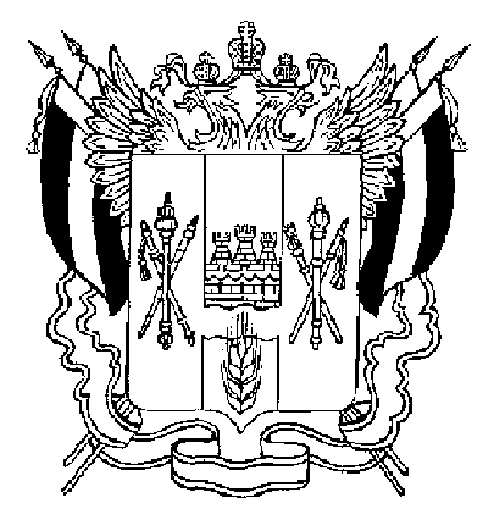 ПРАВИТЕЛЬСТВО РОСТОВСКОЙ ОБЛАСТИПОСТАНОВЛЕНИЕ от 30.12.2021 № 1161г. Ростов-на-ДонуО Территориальной программе государственных гарантий бесплатного оказаниягражданам медицинской помощи в Ростовской областина 2022 год и плановый период 2023 и 2024 годов В соответствии с пунктом 3 части 1 статьи 16 Федерального закона от 21.11.2011 № 323-ФЗ «Об основах охраны здоровья граждан в Российской Федерации» Правительство Ростовской области  постановляет:1. Утвердить Территориальную программу государственных гарантий бесплатного оказания гражданам медицинской помощи в Ростовской области на 2022 год и плановый период 2023 и 2024 годов согласно приложению.2. Рекомендовать главам администраций муниципальных образований в Ростовской области:2.1. Для обеспечения реализации установленных законодательством бюджетных полномочий в сфере здравоохранения использовать средства местного бюджета, материальные ресурсы, находящиеся в муниципальной собственности, в случаях и порядке, предусмотренных законодательством Ростовской области и уставом муниципального образования в Ростовской области.2.2. Привести структуру муниципальных медицинских организаций в соответствие с финансовыми условиями их функционирования в рамках реализации Территориальной программы государственных гарантий бесплатного оказания гражданам медицинской помощи в Ростовской области на 2022 год.3. Министерству финансов Ростовской области (Федотова Л.В.) учесть положения настоящего постановления при исполнении областного бюджета на 2022 год и плановый период 2023 и 2024 годов.4. Настоящее постановление вступает в силу со дня его официального опубликования, но не ранее 1 января 2022 г.5. Контроль за выполнением настоящего постановления возложить на заместителя Губернатора Ростовской области Бондарева С.Б.ГубернаторРостовской области		  В.Ю. ГолубевПостановление вноситминистерство здравоохраненияРостовской областиПриложениек постановлениюПравительстваРостовской областиот 30.12.2021 № 1161ТЕРРИТОРИАЛЬНАЯ ПРОГРАММАгосударственных гарантий бесплатного оказаниягражданам медицинской помощи в Ростовской областина 2022 год и плановый период 2023 и 2024 годов1. Общие положенияВ соответствии с Федеральным законом от 21.11.2011 № 323-ФЗ «Об основах охраны здоровья граждан в Российской Федерации» каждый гражданин имеет право на медицинскую помощь в гарантированном объеме, оказываемую без взимания платы в соответствии с территориальной программой государственных гарантий бесплатного оказания гражданам медицинской помощи.Территориальная программа государственных гарантий бесплатного оказания гражданам медицинской помощи в Ростовской области на 2022 год и на плановый период 2023 и 2024 годов (далее – Территориальная программа государственных гарантий) устанавливает перечень видов, форм и условий медицинской помощи, предоставление которой осуществляется бесплатно, перечень заболеваний и состояний, оказание медицинской помощи при которых осуществляется бесплатно, категории граждан, оказание медицинской помощи которым осуществляется бесплатно, территориальную программу обязательного медицинского страхования (далее – программа ОМС), средние нормативы объема медицинской помощи, средние нормативы финансовых затрат на единицу объема медицинской помощи, средние подушевые нормативы финансирования, порядок и структуру формирования тарифов на медицинскую помощь и способы ее оплаты, порядок и условия предоставления медицинской помощи, критерии доступности и качества медицинской помощи, предоставляемой гражданам на территории Ростовской области бесплатно за счет средств бюджетов всех уровней и средств обязательного медицинского страхования (далее – ОМС).Территориальная программа государственных гарантий утверждается с целью:обеспечения сбалансированности обязательств государства по предоставлению медицинской помощи и выделяемых для этого финансовых средств исходя из обоснованной потребности населения в видах и объемах медицинской помощи и нормативов затрат на ее оказание;повышения эффективности использования ресурсов здравоохранения.Территориальная программа государственных гарантий сформирована с учетом:порядков оказания медицинской помощи, стандартов медицинской помощи и клинических рекомендаций;особенностей половозрастного состава населения Ростовской области;уровня и структуры заболеваемости населения Ростовской области, основанных на данных медицинской статистики;климатических и географических особенностей Ростовской области и транспортной доступности медицинских организаций;сбалансированности объема медицинской помощи и ее финансового обеспечения;положений региональной программы модернизации первичного звена здравоохранения, в том числе в части обеспечения создаваемой и модернизируемой инфраструктуры медицинских организаций.При решении вопроса об индексации заработной платы медицинских работников в приоритетном порядке обеспечивается индексация заработной платы медицинских работников, оказывающих первичную медико-санитарную и скорую медицинскую помощь. Индексация заработной платы осуществляется с учетом фактически сложившегося уровня отношения средней заработной платы медицинских работников к среднемесячной начисленной заработной плате наемных работников в организациях, у индивидуальных предпринимателей и физических лиц (среднемесячному доходу от трудовой деятельности) по Ростовской области.2. Перечень видов,форм и условий предоставления медицинской помощи, оказание которой осуществляется бесплатноВ рамках Территориальной программы государственных гарантий (за исключением медицинской помощи, оказываемой в рамках клинической апробации) бесплатно предоставляются:первичная медико-санитарная помощь, в том числе первичная доврачебная, первичная врачебная и первичная специализированная;специализированная, в том числе высокотехнологичная, медицинская помощь;скорая, в том числе скорая специализированная, медицинская помощь;паллиативная медицинская помощь, в том числе паллиативная первичная медицинская помощь, включая доврачебную и врачебную, и паллиативная специализированная медицинская помощь.Понятие «медицинская организация» используется в Территориальной программе государственных гарантий в значении, определенном в федеральных законах от 21.11.2011 № 323-ФЗ «Об основах охраны здоровья граждан в Российской Федерации» (далее – Федеральный закон № 323-ФЗ) и от 29.11.2010 № 326-ФЗ «Об обязательном медицинском страховании в Российской Федерации» (далее – Федеральный закон № 326-ФЗ).Первичная медико-санитарная помощь является основой системы оказания медицинской помощи и включает в себя мероприятия по профилактике, диагностике, лечению заболеваний и состояний, медицинской реабилитации, наблюдению за течением беременности, формированию здорового образа жизни и санитарно-гигиеническому просвещению населения.Первичная медико-санитарная помощь оказывается бесплатно в амбулаторных условиях и в условиях дневного стационара, в плановой и неотложной формах.Первичная доврачебная медико-санитарная помощь оказывается фельдшерами, акушерами и другими медицинскими работниками со средним медицинским образованием.Первичная врачебная медико-санитарная помощь оказывается врачами-терапевтами, врачами-терапевтами участковыми, врачами-педиатрами, врачами-педиатрами участковыми и врачами общей практики (семейными врачами).Первичная специализированная медико-санитарная помощь оказывается врачами-специалистами, включая врачей-специалистов медицинских организаций, оказывающих специализированную, в том числе высокотехнологичную, медицинскую помощь.Специализированная медицинская помощь оказывается бесплатно в стационарных условиях и в условиях дневного стационара врачами-специалистами и включает в себя профилактику, диагностику и лечение заболеваний и состояний (в том числе в период беременности, родов и послеродовой период), требующих использования специальных методов и сложных медицинских технологий, а также медицинскую реабилитацию.Высокотехнологичная медицинская помощь, являющаяся частью специализированной медицинской помощи, включает в себя применение новых сложных и (или) уникальных методов лечения, а также ресурсоемких методов лечения с научно доказанной эффективностью, в том числе клеточных технологий, роботизированной техники, информационных технологий и методов генной инженерии, разработанных на основе достижений медицинской науки и смежных отраслей науки и техники.Высокотехнологичная медицинская помощь, являющаяся частью специализированной медицинской помощи, оказывается медицинскими организациями в соответствии с перечнем видов высокотехнологичной медицинской помощи, содержащим, в том числе методы лечения и источники финансового обеспечения высокотехнологичной медицинской помощи, в соответствии с нормативными документами Российской Федерации. Скорая, в том числе скорая специализированная, медицинская помощь оказывается гражданам в экстренной или неотложной форме вне медицинской организации, а также в амбулаторных и стационарных условиях при заболеваниях, несчастных случаях, травмах, отравлениях и других состояниях, требующих срочного медицинского вмешательства.Скорая, в том числе скорая специализированная, медицинская помощь оказывается медицинскими организациями государственной и муниципальной систем здравоохранения бесплатно.При оказании скорой медицинской помощи в случае необходимости осуществляется медицинская эвакуация, представляющая собой транспортировку граждан в целях спасения жизни и сохранения здоровья (в том числе лиц, находящихся на лечении в медицинских организациях, в которых отсутствует возможность оказания необходимой медицинской помощи при угрожающих жизни состояниях, женщин в период беременности, родов, послеродовой период и новорожденных, лиц, пострадавших в результате чрезвычайных ситуаций и стихийных бедствий).Медицинская эвакуация осуществляется выездными бригадами скорой медицинской помощи с проведением во время транспортировки мероприятий по оказанию медицинской помощи, в том числе с применением медицинского оборудования.Паллиативная медицинская помощь оказывается бесплатно в амбулаторных условиях, в том числе на дому, в условиях дневного стационара и стационарных условиях медицинскими работниками, прошедшими обучение по оказанию такой помощи.Медицинские организации, оказывающие паллиативную медицинскую помощь, осуществляют взаимодействие с родственниками и иными членами семьи пациента или законным представителем пациента, лицами, осуществляющими уход за пациентом, добровольцами (волонтерами), а также организациями социального обслуживания, религиозными организациями, организациями, указанными в части 2 статьи 6 Федерального закона № 323-ФЗ, в том числе в целях предоставления такому пациенту социальных услуг, мер социальной защиты (поддержки) в соответствии с законодательством Российской Федерации, мер психологической поддержки и духовной помощи.Медицинская организация, к которой пациент прикреплен для получения первичной медико-санитарной помощи, организует оказание ему паллиативной первичной медицинской помощи медицинскими работниками, включая медицинских работников фельдшерских пунктов, фельдшерско-акушерских пунктов, врачебных амбулаторий и иных подразделений медицинских организаций, оказывающих первичную медико-санитарную помощь, во взаимодействии с выездными патронажными бригадами медицинских организаций, оказывающих паллиативную медицинскую помощь, и во взаимодействии с медицинскими организациями, оказывающими паллиативную специализированную медицинскую помощь.Медицинские организации, оказывающие специализированную медицинскую помощь, в том числе паллиативную, в случае выявления пациента, нуждающегося в паллиативной первичной медицинской помощи в амбулаторных условиях, в том числе на дому, за 3 дня до осуществления выписки указанного пациента из медицинской организации, оказывающей специализированную медицинскую помощь, в том числе паллиативную, в стационарных условиях и условиях дневного стационара, информируют о нем медицинскую организацию, к которой такой пациент прикреплен для получения первичной медико-санитарной помощи, или близлежащую к месту его пребывания медицинскую организацию, оказывающую первичную медико-санитарную помощь.В целях обеспечения пациентов, получающих паллиативную медицинскую помощь, наркотическими лекарственными препаратами и психотропными лекарственными препаратами органы исполнительной власти субъектов Российской Федерации вправе в соответствии с законодательством Российской Федерации в случае наличия потребности организовать изготовление в аптечных организациях наркотических лекарственных препаратов и психотропных лекарственных препаратов в неинвазивных лекарственных формах, в том числе применяемых у детей.Мероприятия по развитию паллиативной медицинской помощи осуществляются в рамках государственной программы Ростовской области «Развитие здравоохранения».В целях оказания пациентам, находящимся в стационарных организациях социального обслуживания, медицинской помощи органами исполнительной власти в сфере охраны здоровья организуется взаимодействие стационарных организаций социального обслуживания с близлежащими медицинскими организациями.Лицам, находящимся в стационарных организациях социального обслуживания, в рамках базовой программы обязательного медицинского страхования с привлечением близлежащих медицинских организаций проводится диспансеризация, а при наличии хронических заболеваний – диспансерное наблюдение в соответствии с порядками, установленными Министерством здравоохранения Российской Федерации.При выявлении в рамках диспансеризации и диспансерного наблюдения показаний к оказанию специализированной, в том числе высокотехнологичной, медицинской помощи лица, находящиеся в стационарных организациях социального обслуживания, переводятся в специализированные медицинские организации в сроки, установленные Территориальной программой государственных гарантий.Лицам с психическими расстройствами и расстройствами поведения, в том числе находящимся в стационарных организациях социального обслуживания, а также в условиях сопровождаемого проживания, включая совместное проживание таких лиц в отдельных жилых помещениях, за счет бюджетных ассигнований бюджетов субъектов Российской Федерации проводится диспансерное наблюдение медицинскими организациями, оказывающими первичную специализированную медико-санитарную помощь при психических расстройствах и расстройствах поведения, во взаимодействии с врачами-психиатрами стационарных организаций социального обслуживания.Лицам с психическими расстройствами и расстройствами поведения, проживающим в сельской местности, рабочих поселках и поселках городского типа, организация медицинской помощи, в том числе по профилю «Психиатрия», осуществляется во взаимодействии медицинских работников, включая медицинских работников фельдшерских пунктов, фельдшерско-акушерских пунктов, врачебных амбулаторий и отделений (центров, кабинетов) общей врачебной практики, с медицинскими организациями, оказывающими первичную специализированную медико-санитарную помощь при психических расстройствах и расстройствах поведения, в том числе силами выездных психиатрических бригад в порядке, установленном Министерством здравоохранения Российской Федерации.Медицинская помощь оказывается в следующих формах:экстренная – медицинская помощь, оказываемая при внезапных острых заболеваниях, состояниях, обострении хронических заболеваний, представляющих угрозу жизни пациента;неотложная – медицинская помощь, оказываемая при внезапных острых заболеваниях, состояниях, обострении хронических заболеваний без явных признаков угрозы жизни пациента;плановая – медицинская помощь, оказываемая при проведении профилактических мероприятий, при заболеваниях и состояниях, не сопровождающихся угрозой жизни пациента, не требующих экстренной и неотложной медицинской помощи, отсрочка оказания которой на определенное время не повлечет за собой ухудшение состояния пациента, угрозу его жизни и здоровью.При оказании в рамках Территориальной программы государственных гарантий первичной медико-санитарной помощи в условиях дневного стационара и в неотложной форме, специализированной медицинской помощи, в том числе высокотехнологичной, скорой, в том числе скорой специализированной, медицинской помощи, паллиативной медицинской помощи в стационарных условиях, условиях дневного стационара и при посещениях на дому осуществляется обеспечение граждан лекарственными препаратами для медицинского применения и медицинскими изделиями, включенными в утвержденные Правительством Российской Федерации соответственно перечень жизненно необходимых и важнейших лекарственных препаратов и перечень медицинских изделий, имплантируемых в организм человека, а также медицинскими изделиями, предназначенными для поддержания функций органов и систем организма человека, для использования на дому при оказании паллиативной медицинской помощи в соответствии с перечнем, утверждаемым Министерством здравоохранения Российской Федерации.Порядок передачи от медицинской организации пациенту (его законному представителю) медицинских изделий, предназначенных для поддержания функций органов и систем организма человека, для использования на дому при оказании паллиативной медицинской помощи устанавливается Министерством здравоохранения Российской Федерации.3. Перечень заболеваний и состояний, оказаниемедицинской помощи при которых осуществляется бесплатно, и категории граждан, оказание медицинской помощи которым осуществляется бесплатноГражданин имеет право на бесплатное получение медицинской помощи по видам, формам и условиям ее оказания в соответствии с разделом 2 Территориальной программы государственных гарантий при следующих заболеваниях и состояниях:инфекционных и паразитарных болезнях;новообразованиях;болезнях эндокринной системы;расстройствах питания и нарушениях обмена веществ;болезнях нервной системы;болезнях крови, кроветворных органов;отдельных нарушениях, вовлекающих иммунный механизм;болезнях глаза и его придаточного аппарата;болезнях уха и сосцевидного отростка;болезнях системы кровообращения;болезнях органов дыхания;болезнях органов пищеварения, в том числе болезнях полости рта, слюнных желез и челюстей (за исключением зубного протезирования);болезнях мочеполовой системы;болезнях кожи и подкожной клетчатки;болезнях костно-мышечной системы и соединительной ткани;травмах, отравлениях и некоторых других последствиях воздействия внешних причин;врожденных аномалиях (пороках развития);деформациях и хромосомных нарушениях;беременности, родах, послеродовом периоде и абортах;отдельных состояниях, возникающих у детей в перинатальный период;психических расстройствах и расстройствах поведения;симптомах, признаках и отклонениях от нормы, не отнесенных к заболеваниям и состояниям.Гражданин имеет право не реже одного раза в год на бесплатный профилактический медицинский осмотр, в том числе в рамках диспансеризации.В соответствии с законодательством Российской Федерации отдельные категории граждан имеют право:на обеспечение лекарственными препаратами в соответствии с разделом 8 Территориальной программы государственных гарантий;на профилактические медицинские осмотры и диспансеризацию определенных групп взрослого населения (в возрасте 18 лет и старше), ‎в том числе работающих и неработающих граждан, обучающихся в образовательных организациях по очной форме;на медицинские осмотры, в том числе профилактические медицинские осмотры, в связи с занятиями физической культурой и спортом – несовершеннолетние;на диспансеризацию пребывающих в стационарных организациях детей-сирот и детей, находящихся в трудной жизненной ситуации, а также детей-сирот и детей, оставшихся без попечения родителей, в том числе усыновленных (удочеренных), принятых под опеку (попечительство), в приемную или патронатную семью;на диспансерное наблюдение граждан, страдающих социально значимыми заболеваниями и заболеваниями, представляющими опасность для окружающих; а также лиц, страдающих хроническими заболеваниями, функциональными расстройствами, иными состояниями; на пренатальную (дородовую) диагностику нарушений развития ребенка у беременных женщин, неонатальный скрининг на 5 наследственных и врожденных заболеваний новорожденных детей (расширенный неонатальный скрининг с 2023 года) и аудиологический скрининг новорожденных детей и детей первого года жизни; с 2022 года осуществляется подготовка и оснащение необходимым оборудованием центров для проведения расширенного неонатального скрининга. Беременные женщины, обратившиеся в медицинские организации, оказывающие медицинскую помощь по профилю «Акушерство и гинекология» в амбулаторных условиях, имеют право на получение правовой, психологической и медико-социальной помощи, в том числе по профилактике прерывания беременности.Дополнительно к объемам медицинской помощи, оказываемой гражданам в рамках Территориальной программы государственных гарантий, осуществляется дополнительное финансовое обеспечение оказания медицинской помощи (при необходимости за пределами Российской Федерации) детям, страдающим тяжелыми жизнеугрожающими и хроническими заболеваниями, в том числе прогрессирующими редкими (орфанными) заболеваниями, включая обеспечение лекарственными препаратами и медицинскими изделиями, в том числе не зарегистрированными в Российской Федерации, а также техническими средствами реабилитации, не включенными в федеральный перечень реабилитационных мероприятий и услуг, предоставляемых инвалиду.Регистрация и учет впервые выявленных пациентов со злокачественными новообразованиями, в том числе диагноз которых установлен медицинскими организациями, не являющимися специализированными онкологическими организациями, включая положения о передаче сведений о таких больных в профильные медицинские организации, осуществляется в соответствии с порядком оказания медицинской помощи, утвержденным Министерством здравоохранения Российской Федерации. Пациентам в возрасте до 21 года при отдельных онкологических заболеваниях, с целью продолжения лечения, которое начато в возрасте до 18 лет, первичная специализированная медико-санитарная помощь, специализированная, в том числе высокотехнологичная, медицинская помощь может быть оказана в медицинских организациях, оказывающих медицинскую помощь детям по профилю «детская онкология», в случаях и при соблюдении условий, установленных порядком оказания медицинской помощи, утвержденным Министерством здравоохранения Российской Федерации.4. Территориальная программа обязательного медицинского страхования4.1. Территориальная программа обязательного медицинского страхования (далее – Территориальная программа ОМС) является составной частью Территориальной программы государственных гарантий.В рамках Территориальной программы ОМС:гражданам (застрахованным лицам) оказываются: первичная медико-санитарная помощь, включая профилактическую помощь; скорая медицинская помощь (за исключением санитарно-авиационной эвакуации); специализированная медицинская помощь, в том числе высокотехнологичная медицинская помощь, включенная в перечень видов высокотехнологичной медицинской помощи, финансовое обеспечение которых осуществляется за счет средств обязательного медицинского страхования, при заболеваниях и состояниях, указанных в разделе 3 Территориальной программы государственных гарантий, за исключением заболеваний, передаваемых половым путем, вызванных вирусом иммунодефицита человека, синдрома приобретенного иммунодефицита, туберкулеза, психических расстройств и расстройств поведения; осуществляются профилактические мероприятия, включая диспансеризацию, диспансерное наблюдение (при заболеваниях и состояниях, указанных в разделе 3 Территориальной программы государственных гарантий, за исключением заболеваний, передаваемых половым путем, вызванных вирусом иммунодефицита человека, синдрома приобретенного иммунодефицита, туберкулеза, психических расстройств и расстройств поведения) и профилактические медицинские осмотры граждан, в том числе их отдельных категорий, указанных в разделе 3 Территориальной программы государственных гарантий (за исключением предварительных и периодических медицинских осмотров работников, занятых на тяжелых работах и на работах с вредными и (или) опасными условиями труда), а также мероприятия по медицинской реабилитации, осуществляемой в медицинских организациях амбулаторно, стационарно и в условиях дневного стационара; по аудиологическому скринингу; по применению вспомогательных репродуктивных технологий (экстракорпорального оплодотворения), включая обеспечение лекарственными препаратами в соответствии с законодательством Российской Федерации. В случаях установления Правительством Российской Федерации особенностей реализации базовой программы ОМС в условиях возникновения угрозы распространения заболеваний, вызванных новой коронавирусной инфекцией, реализация базовой программы ОМС в 2022 году будет осуществляться с учетом таких особенностей.4.2. Порядок формирования и структура тарифа на оплату медицинской помощи по обязательному медицинскому страхованию устанавливаются в соответствии с Федеральным законом № 326-ФЗ.Тарифы на оплату медицинской помощи по ОМС формируются в соответствии с установленными в пункте 4.3 настоящего раздела способами оплаты медицинской помощи и в части расходов на заработную плату включают финансовое обеспечение денежных выплат стимулирующего характера, в том числе денежные выплаты:врачам-терапевтам участковым, врачам-педиатрам участковым, врачам общей практики (семейным врачам), медицинским сестрам участковым врачей-терапевтов участковых, врачей-педиатров участковых и медицинским сестрам врачей общей практики (семейных врачей) за оказанную медицинскую помощь в амбулаторных условиях;медицинским работникам фельдшерских и фельдшерско-акушерских пунктов (заведующим фельдшерско-акушерскими пунктами, фельдшерам, акушерам (акушеркам), медицинским сестрам, в том числе медицинским сестрам патронажным) за оказанную медицинскую помощь в амбулаторных условиях;врачам, фельдшерам и медицинским сестрам медицинских организаций и подразделений скорой медицинской помощи за оказанную скорую медицинскую помощь вне медицинской организации;врачам-специалистам за оказанную медицинскую помощь в амбулаторных условиях. В рамках проведения профилактических мероприятий с учетом установленных Правительством Российской Федерации особенностей реализации базовой программы ОМС в условиях возникновения угрозы распространения заболеваний, вызванных новой коронавирусной инфекцией, орган исполнительной власти Ростовской области в сфере охраны здоровья обеспечивает организацию прохождения гражданами профилактических медицинских осмотров, диспансеризации, в том числе в вечерние часы и в субботу, а также предоставляет гражданам возможность дистанционной записи на медицинские исследования.Профилактические мероприятия организуются, в том числе для выявления болезней системы кровообращения и онкологических заболеваний, формирующих основные причины смертности населения.Граждане, переболевшие новой коронавирусной инфекцией (COVID-19), вправе пройти углубленную диспансеризацию, включающую исследования и иные медицинские вмешательства по перечню, который приведен в приложении № 5 к Территориальной программе государственных гарантий (далее – углубленная диспансеризация). Углубленная диспансеризация также может быть проведена по инициативе гражданина, в отношении которого отсутствуют сведения о перенесенном заболевании новой коронавирусной инфекцией (COVID-19).Перечень медицинских организаций, осуществляющих профилактические медицинские осмотры и диспансеризацию, включая углубленную диспансеризацию, и порядок их работы размещается на официальных сайтах органа исполнительной власти Ростовской области в сфере охраны здоровья и территориального фонда обязательного медицинского страхования Ростовской области (далее – ТФОМС) в информационно-телекоммуникационной сети «Интернет». Порядок направления граждан на прохождение углубленной диспансеризации, включая категории граждан, проходящих углубленную диспансеризацию в первоочередном порядке, устанавливается Министерством здравоохранения Российской Федерации.Медицинские организации, в том числе подведомственные федеральным органам исполнительной власти и имеющие прикрепленный контингент, в соответствии с порядком направления граждан на прохождение углубленной диспансеризации, включая категории граждан, проходящих углубленную диспансеризацию в первоочередном порядке, формируют перечень граждан, подлежащих углубленной диспансеризации, и направляют его в ТФОМС. ТФОМС доводит указанные перечни до страховых медицинских организаций, в которых застрахованы граждане, подлежащие углубленной диспансеризации.Информирование граждан о возможности пройти углубленную диспансеризацию осуществляется с привлечением страховых медицинских организаций с использованием единого портала, сети радиотелефонной связи (смс-сообщения) и иных доступных средств связи.Запись граждан на углубленную диспансеризацию осуществляется в установленном порядке, в том числе с использованием единого портала государственных и муниципальных услуг.Медицинские организации организуют прохождение углубленной диспансеризации гражданином из расчета выполнения всех исследований и иных медицинских вмешательств первого этапа углубленной диспансеризации в соответствии с пунктом 1 приложения № 5 к Территориальной программе государственных гарантий в течение одного дня.По результатам углубленной диспансеризации в случае выявления у гражданина хронических неинфекционных заболеваний, в том числе связанных с перенесенной новой коронавирусной инфекцией (COVID-19), гражданин в установленном порядке ставится на диспансерное наблюдение, при наличии показаний ему оказывается соответствующее лечение и медицинская реабилитация в порядке, установленном Министерством здравоохранения Российской Федерации, а также предоставляются лекарственные препараты в соответствии с законодательством Российской Федерации.При необходимости для проведения медицинских исследований в рамках прохождения профилактических медицинских осмотров и диспансеризации, в том числе углубленной, могут привлекаться медицинские работники медицинских организаций, оказывающих специализированную медицинскую помощь.Оплата труда медицинских работников по проведению профилактических медицинских осмотров, в том числе в рамках диспансеризации, включая углубленную диспансеризацию, осуществляется в соответствии с трудовым законодательством Российской Федерации с учетом работы за пределами установленной для них продолжительности рабочего времени.Медицинским работникам за выявление при оказании первичной медико-санитарной помощи онкологических заболеваний осуществляются денежные выплаты стимулирующего характера в порядке, установленном Правительством Российской Федерации.4.3. При реализации Территориальной программы ОМС применяются следующие способы оплаты медицинской помощи, оказываемой застрахованным лицам по ОМС в Ростовской области:при оплате медицинской помощи, оказанной в амбулаторных условиях:по подушевому нормативу финансирования на прикрепившихся лиц (за исключением расходов на проведение компьютерной томографии, магнитно-резонансной томографии, ультразвукового исследования сердечно-сосудистой системы, эндоскопических диагностических исследований, молекулярно-генетических исследований и патологоанатомических исследований биопсийного (операционного) материала с целью диагностики онкологических заболеваний и подбора противоопухолевой лекарственной терапии, а также средств на финансовое обеспечение фельдшерских, фельдшерско-акушерских пунктов) с учетом показателей результативности деятельности медицинской организации (включая показатели объема медицинской помощи), в том числе с включением расходов на медицинскую помощь, оказываемую в иных медицинских организациях за единицу объема медицинской помощи, в сочетании с оплатой за единицу объема медицинской помощи – за медицинскую услугу, за посещение, за обращение (законченный случай); за единицу объема медицинской помощи – за медицинскую услугу, посещение, обращение (законченный случай) (используется при оплате медицинской помощи, оказанной застрахованным лицам за пределами субъекта Российской Федерации, на территории которого выдан полис обязательного медицинского страхования, а также в отдельных медицинских организациях, не имеющих прикрепившихся лиц);за единицу объема медицинской помощи – за медицинскую услугу (используется при оплате отдельных диагностических (лабораторных) исследований – компьютерной томографии, магнитно-резонансной томографии, ультразвукового исследования сердечно-сосудистой системы, эндоскопических диагностических исследований, молекулярно-генетических исследований и патологоанатомических исследований биопсийного (операционного) материала с целью диагностики онкологических заболеваний и подбора противоопухолевой лекарственной терапии);при оплате медицинской помощи, оказанной в стационарных условиях, в том числе для медицинской реабилитации в специализированных медицинских организациях (структурных подразделениях):за законченный случай лечения заболевания, включенного в соответствующую группу заболеваний (в том числе клинико-статистические группы заболеваний);за прерванный случай оказания медицинской помощи в случаях прерывания лечения по медицинским показаниям, изменения условий оказания медицинской помощи пациенту с круглосуточного стационара на дневной стационар и с дневного стационара на круглосуточный стационар, оказания медицинской помощи с проведением лекарственной терапии при злокачественных новообразованиях, в ходе которой медицинская помощь оказана пациенту не в полном объеме по сравнению с выбранной для оплаты схемой лекарственной терапии, по объективным причинам, в том числе в случае прерывания лечения при возникновении абсолютных противопоказаний к продолжению лечения, не купируемых при проведении симптоматического лечения, перевода пациента в другую медицинскую организацию, преждевременной выписки пациента из медицинской организации при его письменном отказе от дальнейшего лечения, летального исхода, выписки пациента до истечения трёх дней (включительно) со дня госпитализации (начала лечения), за исключением случаев оказания медицинской помощи по группам заболеваний, состояний, приведенных в приложении № 5 к Программе государственных гарантий бесплатного оказания гражданам медицинской помощи на 2022 год и на плановый период 2023 и 2024 годов (далее – Программа государственных гарантий);при оплате медицинской помощи, оказанной в условиях дневного стационара:за законченный случай лечения заболевания, включенного в соответствующую группу заболеваний (в том числе клинико-статистические группы заболеваний);за прерванный случай оказания медицинской помощи в случаях прерывания лечения по медицинским показаниям, изменения условий оказания медицинской помощи пациенту с круглосуточного стационара на дневной стационар и с дневного стационара на круглосуточный стационар, оказания медицинской помощи с проведением лекарственной терапии при злокачественных новообразованиях, в ходе которой медицинская помощь оказана пациенту не в полном объеме по сравнению с выбранной для оплаты схемой лекарственной терапии, по объективным причинам, в том числе в случае прерывания лечения при возникновении абсолютных противопоказаний к продолжению лечения, не купируемых при проведении симптоматического лечения, перевода пациента в другую медицинскую организацию, преждевременной выписки пациента из медицинской организации при его письменном отказе от дальнейшего лечения, летального исхода, выписки пациента до истечения трёх дней (включительно) со дня госпитализации (начала лечения), за исключением случаев оказания медицинской помощи по группам заболеваний, состояний, приведенных в приложении № 5 к Программе государственных гарантий;при оплате скорой медицинской помощи, оказанной вне медицинской организации (по месту вызова бригады скорой, в том числе скорой специализированной, медицинской помощи, а также в транспортном средстве при медицинской эвакуации), – по подушевому нормативу финансирования в сочетании с оплатой за вызов скорой медицинской помощи (используется при оплате скорой медицинской помощи, оказанной лицам, застрахованным на территории других субъектов Российской Федерации (за пределами Ростовской области), а также при оплате вызова скорой медицинской помощи с проведением тромболитической терапии).Финансовое обеспечение профилактических медицинских осмотров и диспансеризации включается в подушевой норматив финансирования на прикрепившихся лиц и осуществляется с учетом показателей результативности деятельности медицинской организации, включая показатели установленного объема профилактических медицинских осмотров и диспансеризации, проводимых в соответствии с порядками, утверждаемыми Министерством здравоохранения Российской Федерации в соответствии с Федеральным законом № 323-ФЗ.Подушевой норматив финансирования на прикрепившихся лиц включает, в том числе расходы на оказание медицинской помощи с применением телемедицинских технологий.Распределение объема отдельных диагностических (лабораторных) исследований (компьютерной томографии, магнитно-резонансной томографии, ультразвукового исследования сердечно-сосудистой системы, эндоскопических диагностических исследований, молекулярно-генетических исследований с целью диагностики онкологических заболеваний и патологоанатомических исследований биопсийного (операционного) материала и подбора противоопухолевой лекарственной терапии) между медицинскими организациями, оказывающими медицинскую помощь в амбулаторных условиях, осуществляется при наличии у медицинской организации лицензии на медицинскую деятельность на соответствующие работы (услуги). Назначение отдельных диагностических (лабораторных) исследований (компьютерной томографии, магнитно-резонансной томографии, ультразвукового исследования сердечно-сосудистой системы, эндоскопических диагностических исследований, молекулярно-генетических исследований и патологоанатомических исследований биопсийного (операционного) материала с целью диагностики онкологических заболеваний и подбора противоопухолевой лекарственной терапии) осуществляется лечащим врачом, оказывающим первичную медико-санитарную помощь, в том числе первичную специализированную медико-санитарную помощь, при наличии медицинских показаний в сроки, установленные Территориальной программой государственных гарантий.В рамках реализации Территориальной программы государственных гарантий осуществляется проведение исследований на наличие новой коронавирусной инфекции (COVID-19) методом полимеразной цепной реакции в случае:наличия у застрахованных граждан признаков острого простудного заболевания неясной этиологии при проявлении симптомов, не исключающих наличие новой коронавирусной инфекции (COVID-19);наличия у застрахованных граждан новой коронавирусной инфекции (COVID-19);положительного результата исследования на выявление возбудителя новой коронавирусной инфекции (COVID-19), полученного с использованием экспресс-теста (при условии передачи гражданином или уполномоченной на экспресс-тестирование организацией указанного теста медицинской организации).Правительство Ростовской области вправе установить в рамках реализации Территориальной программы государственных гарантий дополнительный перечень случаев, при которых проведение исследований на наличие новой коронавирусной инфекции (COVID-19) методом полимеразной цепной реакции осуществляется за счет средств бюджета Ростовской области, включая проведение указанных исследований в случае обследования в эпидемических очагах (бытовых и (или) семейных) застрахованных граждан, контактировавших с больным новой коронавирусной инфекции (COVID-19).4.4. Тарифы на оплату медицинской помощи по обязательному медицинскому страхованию устанавливаются тарифным соглашением, заключаемым в соответствии с частью 2 статьи 30 Федерального закона № 326-ФЗ.Тарифы на оплату медицинской помощи по ОМС в соответствии с частью 7 статьи 35 Федерального закона № 326-ФЗ включают в себя расходы на заработную плату, начисления на оплату труда, прочие выплаты, приобретение лекарственных средств, расходных материалов, продуктов питания, мягкого инвентаря, медицинского инструментария, реактивов и химикатов, прочих материальных запасов, расходы на оплату стоимости лабораторных и инструментальных исследований, проводимых в других организациях (при отсутствии в медицинской организации лаборатории и диагностического оборудования), организации питания (при отсутствии организованного питания в медицинской организации), расходы на оплату услуг связи, транспортных услуг, коммунальных услуг, работ и услуг по содержанию имущества, расходы на арендную плату за пользование имуществом, оплату программного обеспечения и прочих услуг, социальное обеспечение работников медицинских организаций, установленное законодательством Российской Федерации, прочие расходы, расходы на приобретение основных средств (оборудование, производственный и хозяйственный инвентарь) стоимостью до ста тысяч рублей за единицу.5. Финансовое обеспечение Территориальной программы государственных гарантийИсточниками финансового обеспечения Территориальной программы государственных гарантий являются средства федерального бюджета, средства бюджета Ростовской области, местных бюджетов и средства обязательного медицинского страхования. 5.1. За счет бюджетных ассигнований федерального бюджета осуществляется финансовое обеспечение:высокотехнологичной медицинской помощи, не включенной в базовую программу обязательного медицинского страхования, по перечню видов высокотехнологичной медицинской помощи, оказываемой в медицинских организациях, включенных в перечень, утвержденный министерством здравоохранения Ростовской области;оказания государственной социальной помощи отдельным категориям граждан в виде набора социальных услуг в части обеспечения необходимыми лекарственными препаратами, медицинскими изделиями, а также специализированными продуктами лечебного питания для детей-инвалидов в соответствии с пунктом 1 части 1 статьи 62 Федерального закона от 17.07.1999 № 178-ФЗ «О государственной социальной помощи»;оказания логистических услуг;реализации отдельных мероприятий государственной программы Российской Федерации «Развитие здравоохранения», в том числе:организационных мероприятий по обеспечению лиц лекарственными препаратами, предназначенными для лечения больных злокачественными новообразованиями лимфоидной, кроветворной и родственных им тканей, гемофилией, муковисцидозом, гипофизарным нанизмом, болезнью Гоше, рассеянным склерозом, гемолитико-уремическим синдромом, юношеским артритом с системным началом, мукополисахаридозом I, II и VI типов, лиц после трансплантации органов и (или) тканей по перечню лекарственных препаратов, сформированному в установленном порядке и утвержденному Правительством Российской Федерации;медицинской деятельности, связанной с донорством органов человека в целях трансплантации (пересадки), включая проведение мероприятий по медицинскому обследованию донора, обеспечению сохранности донорских органов до их изъятия у донора, изъятию донорских органов, хранению и транспортировке донорских органов и иных мероприятий, направленных на обеспечение этой деятельности в медицинских организациях, подведомственных министерству здравоохранения Ростовской области;реализации мероприятий по предупреждению и борьбе с социально значимыми инфекционными заболеваниями, в том числе:закупки диагностических средств для выявления, определения чувствительности микобактерии туберкулеза и мониторинга лечения лиц, больных туберкулезом с множественной лекарственной устойчивостью возбудителя;закупки диагностических средств для выявления и мониторинга лечения лиц, инфицированных вирусами иммунодефицита человека, в том числе в сочетании с вирусами гепатитов В и (или) С;реализации мероприятий по профилактике ВИЧ-инфекции и гепатитов В и С;дополнительных мероприятий, установленных в соответствии с законодательством Российской Федерации.5.2. За счет средств бюджетных ассигнований областного бюджета осуществляется финансовое обеспечение:первичной медико-санитарной и специализированной медицинской помощи в части медицинской помощи при заболеваниях, не включенных в Территориальную программу ОМС (заболевания, передаваемые половым путем, вызванные вирусом иммунодефицита человека, синдром приобретенного иммунодефицита, туберкулез, психические расстройства и расстройства поведения, в том числе связанные с употреблением психоактивных веществ, включая профилактические медицинские осмотры обучающихся в общеобразовательных организациях и профессиональных образовательных организациях, а также в образовательных организациях высшего образования в целях раннего (своевременного) выявления незаконного потребления наркотических средств и психотропных веществ), в том числе при консультациях пациентов при заболеваниях, включенных в базовую программу, врачами-психиатрами и врачами-фтизиатрами, а также в отношении лиц, находящихся в стационарных организациях социального обслуживания, а также по государственным организациям здравоохранения в части расходов, не включенных в структуру тарифов на оплату медицинской помощи, предусмотренных в Территориальной программе ОМС;паллиативной медицинской помощи, оказываемой амбулаторно, в том числе на дому, включая медицинскую помощь, оказываемую выездными патронажными бригадами в стационаре, включая койки паллиативной медицинской помощи и койки сестринского ухода;предоставления в установленном порядке бюджетам муниципальных образований субвенции на осуществление полномочий по организации оказания жителям Ростовской области первичной медико-санитарной помощи, специализированной, в том числе высокотехнологичной, медицинской помощи, скорой, в том числе скорой специализированной, медицинской помощи и паллиативной медицинской помощи, проведения медицинских экспертиз, медицинских осмотров и медицинских освидетельствований в рамках реализации Территориальной программы государственных гарантий (за исключением медицинской помощи, оказываемой в медицинских организациях, подведомственных министерству здравоохранения Ростовской области);высокотехнологичной медицинской помощи, не включенной в базовую программу обязательного медицинского страхования, по перечню видов высокотехнологичной медицинской помощи, оказываемой в медицинских организациях, включенных в перечень, утвержденный министерством здравоохранения Ростовской области;медицинской деятельности, связанной с донорством органов человека в целях трансплантации (пересадки), включая проведение мероприятий по медицинскому обследованию донора, обеспечению сохранности донорских органов до их изъятия у донора, изъятию донорских органов, хранению и транспортировке донорских органов и иных мероприятий, направленных на обеспечение этой деятельности), в медицинских организациях, подведомственных министерству здравоохранения Ростовской области;граждан, зарегистрированных в установленном порядке на территории Российской Федерации, лекарственными препаратами для лечения заболеваний, включенных в перечень жизнеугрожающих и хронических прогрессирующих редких (орфанных) заболеваний, приводящих к сокращению продолжительности жизни гражданина или его инвалидности;лекарственными препаратами в соответствии с перечнем групп населения и категорий заболеваний, при амбулаторном лечении которых лекарственные препараты и медицинские изделия в соответствии с законодательством Российской Федерации отпускаются по рецептам врачей бесплатно;лекарственными препаратами в соответствии с перечнем групп населения, при амбулаторном лечении которых лекарственные препараты отпускаются по рецептам врачей с 50-процентной скидкой;пренатальная (дородовая) диагностика нарушений развития ребенка у беременных женщин, неонатальный скрининг на 5 наследственных и врожденных заболеваний в части исследований и консультаций, осуществляемых медико-генетическими центрами (консультациями), а также медико-генетических исследований в соответствующих структурных подразделениях медицинских организаций;предоставления в рамках оказания паллиативной медицинской помощи для использования на дому медицинских изделий, предназначенных для поддержания функций органов и систем организма человека, по перечню, утверждаемому Министерством здравоохранения Российской Федерации, а также обеспечения лекарственными препаратами для обезболивания, включая наркотические лекарственные препараты и психотропные лекарственные препараты, при посещениях на дому;дополнительных мероприятий, установленных в соответствии с действующим законодательством.Кроме того, за счет бюджетных ассигнований бюджета Ростовской области в установленном порядке оказывается медицинская помощь и предоставляются иные услуги (работы) в государственных организациях здравоохранения Ростовской области, входящих в номенклатуру организаций здравоохранения, утверждаемую Министерством здравоохранения Российской Федерации (дома ребенка, включая специализированные, санатории, станция переливания крови, бюро судебно-медицинской экспертизы, патолого-анатомическое бюро (отделение), медицинский информационно-аналитический центр, медицинский центр мобилизационных резервов «Резерв» Ростовской области, дезинфекционная станция, которые не участвуют в реализации Территориальной программы ОМС), а также осуществляются расходы на проведение мероприятий в рамках государственных программ Ростовской области.5.3. За счет бюджетных ассигнований местных бюджетов осуществляется финансовое обеспечение:медицинских организаций муниципальной системы здравоохранения в рамках реализации соответствующих государственных полномочий Ростовской области в сфере охраны здоровья, переданных органам местного самоуправления, в том числе:медицинской помощи, предоставляемой патолого-анатомическими бюро (отделениями);паллиативной медицинской помощи, оказываемой в амбулаторных и стационарных условиях, включая койки паллиативной медицинской помощи и койки сестринского ухода;медицинской помощи, оказываемой санаториями;медицинской помощи, оказываемой ВИЧ-инфицированным.В рамках реализации органами местного самоуправления государственных полномочий Ростовской области в сфере охраны здоровья финансируются расходы на заработную плату, начисления на оплату труда, приобретение лекарственных средств и изделий медицинского назначения, расходных материалов, медицинского инструментария, реактивов и химикатов, на оплату стоимости лабораторных и инструментальных исследований, проводимых в других организациях (при отсутствии в медицинской организации лаборатории и диагностического оборудования), продуктов питания, организацию питания (при отсутствии организованного питания в медицинской организации), мягкого инвентаря.В пределах полномочий, установленных законодательством Российской Федерации органам местного самоуправления в муниципальных образованиях Ростовской области, финансируются:расходы на создание условий для оказания медицинской помощи населению, включая расходы по транспортировке пациентов, страдающих хронической почечной недостаточностью, от места их фактического проживания до места получения медицинской помощи методом заместительной почечной терапии и обратно, а также расходы на создание условий для привлечения медицинских и фармацевтических работников для работы в медицинских организациях, приобретение оборудования и автотранспорта, основных средств;расходы на участие в санитарно-гигиеническом просвещении населения и пропаганде донорства крови и (или) ее компонентов;расходы на реализацию на территории муниципального образования мероприятий по профилактике заболеваний, включая приобретение вакцин, и формированию здорового образа жизни;расходы на реализацию муниципальных программ, включая мероприятия по раннему выявлению и лечению заболеваний, снижению материнской и младенческой смертности, формированию у детей и их родителей мотивации к здоровому образу жизни, по предупреждению социально значимых заболеваний, обеспечению детей лекарственными препаратами, специализированными продуктами лечебного питания, медицинскими изделиями;расходы на реализацию дополнительных мероприятий, установленных в соответствии с действующим законодательством.5.4. За счет средств обязательного медицинского страхования в рамках Территориальной программы ОМС:застрахованным лицам, в том числе находящимся в стационарных организациях социального обслуживания, оказывается первичная медико-санитарная помощь, включая профилактическую помощь, скорая медицинская помощь (за исключением санитарно-авиационной эвакуации), специализированная медицинская помощь, в том числе высокотехнологичная медицинская помощь, включенная в раздел 1 перечня видов высокотехнологичной медицинской помощи, оказываемая в системе обязательного медицинского страхования, за исключением заболеваний, передаваемых половым путем, вызванных вирусом иммунодефицита человека, синдрома приобретенного иммунодефицита, туберкулеза, психических расстройств и расстройств поведения;осуществляется финансовое обеспечение профилактических мероприятий, включая профилактические медицинские осмотры граждан и их отдельных категорий, указанных в разделе 3 Территориальной программы государственных гарантий, в том числе в рамках диспансеризации, диспансеризацию, диспансерное наблюдение (при заболеваниях и состояниях, указанных в разделе 3 Территориальной программы государственных гарантий, за исключением заболеваний, передаваемых половым путем, вызванных вирусом иммунодефицита человека, синдрома приобретенного иммунодефицита, туберкулеза, психических расстройств и расстройств поведения), а также мероприятий, включая транспортные расходы мобильных медицинских бригад, по медицинской реабилитации, осуществляемой в медицинских организациях амбулаторно, стационарно и в условиях дневного стационара, аудиологическому скринингу, применению вспомогательных репродуктивных технологий (экстракорпорального оплодотворения), включая обеспечение лекарственными препаратами в соответствии с законодательством Российской Федерации. За счет средств обязательного медицинского страхования в рамках территориальной программы обязательного медицинского страхования осуществляется финансовое обеспечение оказания медицинской помощи больным онкологическими заболеваниями в соответствии с клиническими рекомендациями (протоколами лечения), проведения углубленной диспансеризации и медицинской реабилитации.5.5. В рамках Территориальной программы государственных гарантий за счет бюджетных ассигнований соответствующих бюджетов и средств обязательного медицинского страхования осуществляется финансовое обеспечение проведения осмотров врачами и диагностических исследований в целях медицинского освидетельствования лиц, желающих усыновить (удочерить), взять под опеку (попечительство), в приемную или патронатную семью детей, оставшихся без попечения родителей; медицинское обследование детей-сирот и детей, оставшихся без попечения родителей, помещаемых под надзор в организацию для детей-сирот и детей, оставшихся без попечения родителей, а также проведения обязательных диагностических исследований и оказания медицинской помощи гражданам при постановке их на воинский учет, призыве или поступлении на военную службу по контракту или приравненную к ней службу, поступлении в военные профессиональные образовательные организации или военные образовательные организации высшего образования, заключении с Министерством обороны Российской Федерации договора об обучении в военном учебном центре при федеральной государственной образовательной организации высшего образования по программе военной подготовки или в военной образовательной организации высшего образования по программе военной подготовки сержантов, старшин запаса либо программе военной подготовки солдат, матросов запаса, призыве на военные сборы, а также при направлении на альтернативную гражданскую службу, за исключением медицинского освидетельствования в целях определения годности граждан к военной или приравненной к ней службе.Источниками финансового обеспечения Территориальной программы государственных гарантий являются средства федерального бюджета, средства бюджета Ростовской области, местных бюджетов и средства обязательного медицинского страхования.6. Средние нормативы объема медицинской помощиСредние нормативы объема медицинской помощи по ее видам в целом по Территориальной программе государственных гарантий определяются в единицах объема в расчете на одного жителя Ростовской области в год, по Территориальной программе ОМС – в расчете на одно застрахованное лицо.Средние нормативы объема медицинской помощи используются в целях планирования и финансово-экономического обоснования размера средних подушевых нормативов финансового обеспечения, предусмотренных Территориальной программой государственных гарантий.Средние нормативы объемов медицинской помощи в стационарных условиях по профилям медицинской помощи с учетом этапов оказания медицинской помощи, уровня и структуры заболеваемости на 2022 – 2024 годы и амбулаторно-поликлинической помощи на 2022 – 2024 годы приведены в таблицах № 1 и 2 соответственно.Таблица № 1СРЕДНИЕ НОРМАТИВЫ ОБЪЕМОВмедицинской помощи в стационарных условияхпо профилям медицинской помощи с учетом этапов оказания медицинской помощи, уровня и структуры заболеваемости на 2022 – 2024 годыТаблица № 2СРЕДНИЕ НОРМАТИВЫ ОБЪЕМОВамбулаторно-поликлинической помощи на 2022 – 2024 годыГосударственное задание на оказание государственных услуг организациями здравоохранения Ростовской области, финансовое обеспечение которых осуществляется за счет средств бюджета Ростовской области, формируется в порядке, установленном Правительством Ростовской области (за исключением государственного казенного учреждения здравоохранения «Центр медицинский мобилизационных резервов «Резерв» Ростовской области, государственного бюджетного учреждения Ростовской области санатория «Голубая дача»).В рамках осуществления органами местного самоуправления государственных полномочий Ростовской области по решению вопросов организации оказания медицинской помощи формируется муниципальное задание на оказание муниципальных услуг муниципальными организациями, имеющими право на осуществление медицинской деятельности в порядке, установленном администрацией муниципального образования.Объемы медицинской помощи по Территориальной программе ОМС, установленные в соответствии со средними нормативами, распределяются между медицинскими организациями и страховыми медицинскими организациями решением Комиссии по разработке Территориальной программы обязательного медицинского страхования Ростовской области в соответствии с действующим законодательством.Решение об изменении распределенных объемов медицинской помощи медицинских организаций в рамках Территориальной программы ОМС принимает Комиссия по разработке Территориальной программы обязательного медицинского страхования Ростовской области, с учетом предложений руководителей медицинских организаций, согласованных с руководителями муниципальных органов управления здравоохранением (а в случае их отсутствия – с главными врачами центральных районных (городских) больниц).7. Средние подушевые нормативы финансирования, средние нормативы финансовых затрат на единицу объема медицинской помощи Средние подушевые нормативы финансирования, предусмотренные Территориальной программой государственных гарантий (без учета расходов федерального бюджета), составляют:в 2022 году – 17 942,58 рубля, в том числе:за счет средств областного бюджета – 3 875,30 рубля;за счет средств обязательного медицинского страхования – 14 067,28 рубля;в 2023 году – 18 578,51 рубля, в том числе:за счет средств областного бюджета – 3 734,45 рубля;за счет средств обязательного медицинского страхования – 14 844,06 рубля;в 2024 году – 19 481,00 рубля, в том числе:за счет средств областного бюджета – 3 751,25 рубля;за счет средств обязательного медицинского страхования – 15 729,75 рубля.Подушевые нормативы финансового обеспечения, предусмотренные Территориальной программой государственных гарантий, отражают размер бюджетных ассигнований и средств обязательного медицинского страхования, необходимых для компенсации затрат на предоставление бесплатной медицинской помощи в расчете на одного жителя Ростовской области в год, за счет средств обязательного медицинского страхования на одно застрахованное лицо в год.Финансовое обеспечение Территориальной программы государственных гарантий в части расходных обязательств Ростовской области осуществляется в объемах, предусмотренных консолидированным бюджетом Ростовской области на соответствующий период.Финансовое обеспечение Территориальной программы ОМС осуществляется в объемах, предусмотренных бюджетом Территориального фонда обязательного медицинского страхования Ростовской области на соответствующий период.Финансовое обеспечение содержания медицинских организаций (структурных подразделений), не оказывающих медицинскую помощь в соответствии с Территориальной программой государственных гарантий (при невыполнении функций по оказанию медицинских услуг в рамках Территориальной программы государственных гарантий, в том числе при закрытии на ремонт и по другим причинам, или при оказании услуг сверх объемов, предусмотренных Территориальной программой государственных гарантий, – в части расходов на оказание таких услуг), осуществляется собственником медицинской организации.В целях обеспечения доступности медицинской помощи гражданам, проживающим в том числе в малонаселенных, отдаленных и (или) труднодоступных населенных пунктах, а также в сельской местности, субъекты Российской Федерации устанавливают коэффициенты дифференциации к подушевому нормативу финансирования на прикрепившихся лиц с учетом реальной потребности населения, обусловленной уровнем и структурой заболеваемости, особенностями половозрастного состава, в том числе численности населения в возрасте 65 лет и старше; плотности населения, транспортной доступности медицинских организаций, количества структурных подразделений, за исключением количества фельдшерских/фельдшерско-акушерских пунктов, а также маршрутизации пациентов при оказании медицинской помощи.Для расчета стоимости медицинской помощи, оказываемой в медицинских организациях и их подразделениях, расположенных в сельской местности, отдаленных территориях, поселках городского типа и малых городах с численностью населения до 50 тысяч человек, применяются коэффициенты дифференциации к подушевому нормативу финансирования на прикрепившихся лиц с учетом расходов на содержание медицинской организации и оплату труда персонала в размере: для медицинских организаций, обслуживающих до 20 тысяч человек, – 1,113, для медицинских организаций, обслуживающих свыше 20 тысяч человек, – 1,04.Для расчета стоимости медицинской помощи в амбулаторных условиях, оказываемой лицу в возрасте 65 лет и старше, применяется средний коэффициент дифференциации для подушевого норматива финансирования на прикрепившихся к медицинской организации лиц в размере 1,6.Финансовый размер обеспечения фельдшерских/фельдшерско-акушерских пунктов, при условии их соответствия требованиям, установленным нормативным правовым актом Министерства здравоохранения Российской Федерации, составляет в среднем на 2022 год:фельдшерский, фельдшерско-акушерский пункт, обслуживающий от 100 до 900 жителей, – 1 088,8 тыс. рублей,фельдшерский, фельдшерско-акушерский пункт, обслуживающий от 900 до 1 500 жителей, – 1 724,8 тыс. рублей,фельдшерский, фельдшерско-акушерский пункт, обслуживающий от 1 500 до 2 000 жителей, – 1 936,8 тыс. рублей.Размер финансового обеспечения фельдшерских, фельдшерско-акушерских пунктов должен обеспечивать сохранение достигнутого соотношения между уровнем оплаты труда отдельных категорий работников бюджетной сферы, определенных Указом Президента Российской Федерации от 07.05.2012 № 597 «О мероприятиях по реализации государственной социальной политики», и уровнем средней заработной платы наемных работников в Ростовской области. Размер финансового обеспечения медицинской организации, в составе которой имеются фельдшерские/фельдшерско-акушерские пункты, определяется исходя из подушевого норматива финансирования и количества лиц, прикрепленных к ней, а также расходов на фельдшерские (фельдшерско-акушерские) пункты исходя из их количества в составе медицинской организации и установленного в настоящем разделе Территориальной программы государственных гарантий среднего размера финансового обеспечения.Стоимость Территориальной программы государственных гарантий бесплатного оказания гражданам медицинской помощи в Ростовской области по источникам финансового обеспечения на 2022 год и на плановый период 2023 и 2024 годов представлена в таблице № 3.Утвержденная стоимость Территориальной программы государственных гарантий бесплатного оказания гражданам медицинской помощи в Ростовской области на 2022 год и на плановый период 2023 и 2024 годов по условиям ее предоставления представлена в таблицах № 4 – 6. Стоимость единицы объема медицинской помощи (норматив финансовых затрат на единицу объема предоставления медицинской помощи) на 2022 год и на плановый период 2023 и 2024 годов также представлена в таблицах № 4 – 6.Таблица № 3СТОИМОСТЬТерриториальной программы государственных гарантий бесплатного оказания гражданам медицинской помощи в Ростовской области по источникам финансового обеспечения на 2022 год и на плановый период 2023 и 2024 годов * Без учета бюджетных ассигнований федерального бюджета на оказание отдельным категориям граждан государственной социальной помощи по обеспечению лекарственными препаратами, целевые программы, а также межбюджетных трансфертов (строки 06 и 10).** Без учета расходов на обеспечение выполнения территориальным фондом обязательного медицинского страхования своих функций, предусмотренных Областным законом о бюджете территориального фонда обязательного медицинского страхования по разделу 01 «Общегосударственные вопросы» и расходов на мероприятия по ликвидации кадрового дефицита в медицинских организациях, оказывающих первичную медико-санитарную помощь.Примечание.Используемые сокращения:ВИЧ – вирус иммунодефицита человека;ОМС – обязательное медицинское страхование;ТФОМС – территориальный фонд обязательного медицинского страхования;ФГБОУ ВО – федеральное государственное бюджетное образовательное учреждение высшего образования;ФОМС – Фонд обязательного медицинского страхования.Таблица № 4УТВЕРЖДЕННАЯ СТОИМОСТЬТерриториальной программы государственных гарантий бесплатного оказания гражданам медицинской помощи в Ростовской области по условиям ее предоставления на 2022 год Примечание.1. X – данные ячейки не заполняются.2. Используемые сокращения:КТ – компьютерный томограф;МРТ – магнитно-резонансный томограф;ОМС – обязательное медицинское страхование;СМО – страховая медицинская организация;УЗИ – ультразвуковое исследование._______________* Нормативы объема включают не менее 25 процентов для медицинской реабилитации детей в возрасте 0 – 17 лет с учетом реальной потребности.Таблица № 5УТВЕРЖДЕННАЯ СТОИМОСТЬТерриториальной программы государственных гарантий бесплатного оказания гражданам медицинской помощи в Ростовской области по условиям ее предоставления на 2023 год 1. X – данные ячейки не заполняются.2. Используемые сокращения:КТ – компьютерный томограф;МРТ – магнитно-резонансный томограф;ОМС – обязательное медицинское страхование;СМО – страховая медицинская организация;УЗИ – ультразвуковое исследование._______________* Нормативы объема включают не менее 25 процентов для медицинской реабилитации детей в возрасте 0 – 17 лет с учетом реальной потребности.Таблица № 6УТВЕРЖДЕННАЯ СТОИМОСТЬТерриториальной программы государственных гарантий бесплатного оказания гражданам медицинской помощи в Ростовской области по условиям ее предоставления на 2024 год 1. X – данные ячейки не заполняются.2. Используемые сокращения:КТ – компьютерный томограф;МРТ – магнитно-резонансный томограф;ОМС – обязательное медицинское страхование;СМО – страховая медицинская организация;УЗИ – ультразвуковое исследование.______________* Нормативы объема включают не менее 25 процентов для медицинской реабилитации детей в возрасте 0 – 17 лет с учетом реальной потребности.8. Порядок и условия предоставления медицинской помощи8.1. Общие положенияВ медицинской организации в доступном для граждан месте, а также на официальном сайте медицинской организации в информационно-телекоммуникационной сети «Интернет» размещается наглядная информация: копия лицензии на осуществление медицинской деятельности; график работы медицинской организации и часы приема медицинскими работниками; график приема граждан руководителем медицинской организации; перечень видов медицинской помощи, оказываемой бесплатно; перечень жизненно необходимых и важнейших лекарственных препаратов для медицинского применения, обеспечение граждан которыми в рамках Территориальной программы государственных гарантий осуществляется бесплатно; перечень лекарственных препаратов, отпускаемых населению в соответствии с перечнем групп населения и категорий заболеваний, при амбулаторном лечении которых лекарственные препараты и медицинские изделия отпускаются по рецептам врачей бесплатно, а также в соответствии с перечнем групп населения, при амбулаторном лечении которых лекарственные препараты отпускаются по рецептам врачей с 50-процентной скидкой; показатели доступности и качества медицинской помощи; информация о правах и обязанностях граждан в сфере охраны здоровья; место нахождения, служебные телефоны вышестоящих органов управления здравоохранением.Медицинская помощь оказывается гражданам Российской Федерации, иностранным гражданам, лицам без гражданства при предоставлении документа, удостоверяющего личность, и полиса ОМС. Лицам, не имеющим вышеуказанных документов или имеющим документы, оформленные ненадлежащим образом, оказывается только экстренная и неотложная помощь.8.2. Условия реализации установленногозаконодательством Российской Федерации правана выбор врача, в том числе врача общей практики(семейного врача) и лечащего врача (с учетом согласия врача)В соответствии со статьей 21 Федерального закона от 21.11.2011 № 323-ФЗ «Об основах охраны здоровья граждан в Российской Федерации» при оказании гражданину медицинской помощи в рамках программы государственных гарантий бесплатного оказания гражданам медицинской помощи гражданин имеет право на выбор медицинской организации и на выбор врача с учетом согласия врача.Выбор гражданином медицинской организации, оказывающей первичную медико-санитарную помощь, осуществляется не чаще чем один раз в год (за исключением случаев изменения места жительства или места пребывания гражданина) в порядке, установленном приказом Министерства здравоохранения Российской Федерации от 26.04.2012 № 406н «Об утверждении Порядка выбора гражданином медицинской организации при оказании ему медицинской помощи в рамках Программы государственных гарантий бесплатного оказания гражданам медицинской помощи».При отсутствии заявления гражданина о выборе врача и медицинской организации оказание первичной медико-санитарной помощи осуществляется по территориально-участковому принципу, предусматривающему формирование групп обслуживаемого населения по месту жительства, месту работы или учебы в определенных организациях в соответствии с действующими нормативными документами. Распределение населения по врачебным участкам в медицинских организациях осуществляется в соответствии с приказами руководителей медицинских организаций в зависимости от конкретных условий оказания первичной медико-санитарной помощи населению в целях максимального обеспечения ее доступности и соблюдения иных прав граждан.При получении первичной медико-санитарной помощи в рамках территориальной программы ОМС гражданин имеет право на выбор врача-терапевта, врача-терапевта участкового, врача-педиатра, врача-педиатра участкового, врача общей практики (семейного врача) или фельдшера не чаще чем один раз в год в выбранной медицинской организации (за исключением случаев замены медицинской организации) путем подачи заявления лично или через своего представителя на имя руководителя медицинской организации.В случае, если застрахованный, выбравший участкового врача (терапевта, педиатра), врача общей практики, проживает на закрепленном за врачом участке, медицинская организация обязана прикрепить его к данному врачу. Если застрахованный не проживает на участке, закрепленном за врачом, вопрос о прикреплении к врачу решается руководителем медицинской организации (ее подразделения) совместно с врачом и пациентом с учетом рекомендуемой численности прикрепленных к медицинской организации граждан, установленной соответствующими приказами Министерства здравоохранения Российской Федерации, кадровой обеспеченности организации, нагрузки на врача и согласия последнего.Прикрепление граждан, проживающих в других субъектах Российской Федерации, для получения первичной медико-санитарной помощи в медицинской организации, осуществляющей свою деятельность в Ростовской области, проводится в порядке, установленном приказом Министерства здравоохранения Российской Федерации от 21.12.2012 № 1342н «Об утверждении порядка выбора гражданином медицинской организации (за исключением случаев оказания скорой медицинской помощи) за пределами территории субъекта Российской Федерации, в котором проживает гражданин, при оказании ему медицинской помощи в рамках Программы государственных гарантий бесплатного оказания медицинской помощи». В медицинской организации в доступной форме должен быть размещен перечень врачей-терапевтов, врачей-терапевтов участковых, врачей-педиатров, врачей-педиатров участковых, врачей общей практики (семейных врачей) или фельдшеров с количеством граждан, выбравших указанных медицинских работников, и сведениями о территориях обслуживания (врачебных участках) указанных медицинских работников при оказании ими медицинской помощи на дому.В случае требования гражданина о замене лечащего врача (за исключением случаев оказания специализированной медицинской помощи) он обращается к руководителю медицинской организации (ее подразделения) с заявлением в письменной форме, в котором указываются причины замены лечащего врача. С целью реализации данного права гражданина руководитель медицинской организации оказывает гражданину содействие в порядке, установленном приказом Министерства здравоохранения и социального развития Российской Федерации от 26.04.2012 № 407н «Об утверждении Порядка содействия руководителем медицинской организации (ее подразделения) выбору пациентом врача в случае требования пациента о замене лечащего врача».При изменении места жительства гражданин имеет право по своему выбору прикрепиться к другому врачу-терапевту, врачу-терапевту участковому, врачу-педиатру, врачу-педиатру участковому, врачу общей практики (семейному врачу) или фельдшеру в медицинской организации по новому месту жительства либо сохранить прикрепление к прежнему врачу-терапевту, врачу-терапевту участковому, врачу-педиатру, врачу-педиатру участковому, врачу общей практики (семейному врачу) или фельдшеру.8.3. Порядок и условия предоставленияпервичной медико-санитарной, в том числе первичнойспециализированной, помощи в амбулаторных условиях,в том числе при вызове медицинского работника на дом8.3.1. Амбулаторная медицинская помощь предоставляется гражданам при заболеваниях, травмах, отравлениях и других патологических состояниях, не требующих круглосуточного медицинского наблюдения, изоляции и использования интенсивных методов лечения, а также при беременности и искусственном прерывании беременности на ранних сроках (абортах), а также включает проведение мероприятий по профилактике (в том числе диспансерному наблюдению) заболеваний.Первичная медико-санитарная помощь оказывается в плановой и неотложной формах, преимущественно по территориально-участковому принципу, за исключением медицинской помощи в консультативных поликлиниках, специализированных поликлиниках и диспансерах.8.3.2. Прием плановых больных врачом может осуществляться как по предварительной записи (в том числе самозаписи), по телефону, с использованием информационно-телекоммуникационной сети «Интернет» и информационно-справочных сенсорных терминалов, установленных в медицинских организациях, так и по талону на прием, полученному в день обращения. Время, отведенное на прием пациента в поликлинике, определяется исходя из врачебной нагрузки по конкретной специальности, утвержденной главным врачом медицинской организации.8.3.3. В целях повышения эффективности оказания гражданам первичной медико-санитарной помощи при острых заболеваниях и обострении хронических заболеваний, не сопровождающихся угрозой жизни пациента и не требующих экстренной медицинской помощи, в структуре медицинских организаций могут создаваться подразделения, оказывающие медицинскую помощь в неотложной форме. 8.3.4. Неотложная медицинская помощь, включая оказание неотложной помощи на дому, оказывается всеми медицинскими организациями, оказывающими первичную медико-санитарную помощь, независимо от прикрепления пациента.При оказании медицинской помощи по экстренным и неотложным показаниям прием пациента осуществляется вне очереди и без предварительной записи. Экстренная медицинская помощь оказывается безотлагательно. Срок ожидания оказания первичной медико-санитарной помощи в неотложной форме составляет не более двух часов с момента обращения пациента в медицинскую организацию.Отсутствие страхового полиса и документов, удостоверяющих личность, не является причиной отказа в экстренном приеме.8.3.5. Условия предоставления первичной медико-санитарной помощи, предоставляемой медицинскими работниками амбулаторно-поликлинических организаций на дому:медицинская помощь на дому по неотложным показаниям, в том числе по вызову, переданному медицинскими работниками скорой медицинской помощи, оказывается при острых и внезапных ухудшениях состояния здоровья, не позволяющих больному посетить поликлинику, в том числе и при тяжелых хронических заболеваниях;активные посещения медицинским работником (врачом, фельдшером, медицинской сестрой, акушеркой) пациента на дому осуществляются с целью наблюдения за его состоянием, течением заболевания и своевременного назначения (коррекции) необходимого обследования и (или) лечения, проведения патронажа детей до одного года, дородового патронажа, патронажа родильниц, организации профилактических и превентивных мероприятий, предусмотренных нормативными правовыми актами по организации медицинской помощи;посещения медицинским работником для констатации факта смерти на дому в часы работы поликлиники (осуществляется выход на дом врача или фельдшера (при отсутствии врача в сельской местности));иные случаи оказания медицинской помощи на дому могут быть установлены действующим законодательством.Посещение больного участковым врачом на дому производится в день поступления вызова в поликлинику.Неотложная медицинская помощь на дому осуществляется в течение не более двух часов после поступления обращения больного или иного лица об оказании неотложной медицинской помощи на дому.8.3.6. Оказание первичной специализированной помощи врачами-специалистами осуществляется по направлению врача-терапевта участкового, врача-педиатра участкового, врача общей практики (семейного врача), фельдшера, врача-специалиста, а также при самостоятельном обращении пациента в медицинскую организацию.8.3.7. Сроки ожидания первичной медико-санитарной, в том числе первичной специализированной, медицинской помощи, оказываемой в плановой форме, приведены в таблице № 7.Таблица № 7СРОКИожидания первичной медико-санитарной, в том числе первичной специализированной, медицинской помощи, оказываемой в плановой формеСрок установления диспансерного наблюдения врача-онколога за пациентом с выявленным онкологическим заболеванием не должен превышать трех рабочих дней с момента постановки диагноза онкологического заболевания.Сроки ожидания медицинской помощи, оказываемой в плановой форме, детям-сиротам и детям, оставшимся без попечения родителей, детям, находящимся в трудной жизненной ситуации, усыновленным (удочеренным) детям, детям, принятым под опеку (попечительство) в приемную или патронатную семью, в случае выявления у них заболеваний установлены подразделом 8.12 настоящего раздела.Предоставление плановой медицинской помощи отдельным категориям граждан, имеющим право на внеочередное оказание медицинской помощи, организуется в соответствии с подразделом 8.10 настоящего раздела.8.3.8. При наличии медицинских показаний для проведения консультации специалиста и (или) лабораторно-диагностического исследования, отсутствующего в данной медицинской организации, пациент должен быть направлен в другую медицинскую организацию, где эти медицинские услуги предоставляются бесплатно.8.3.9. Все выданные лечащим врачом направления в другую медицинскую организацию на диагностические (включая лабораторные) исследования регистрируются в единой информационной системе регистрации направлений, что является обязательным условием предоставления данных медицинских услуг бесплатно по полису ОМС и гарантией их оплаты по утвержденным тарифам медицинской организации, выполняющей эти исследования по внешним направлениям.8.3.10. В рамках Территориальной программы государственных гарантий бесплатно предоставляется заместительная почечная терапия методами гемодиализа пациентам с хронической почечной недостаточностью. Порядок направления граждан на проведение заместительной почечной терапии, в том числе граждан, постоянно проживающих на территории других субъектов Российской Федерации, находящихся на территории Ростовской области, определяется министерством здравоохранения Ростовской области.8.4. Порядок и условия предоставления скорой,в том числе скорой специализированной, медицинской помощи8.4.1. Скорая, в том числе скорая специализированная, медицинская помощь оказывается при заболеваниях, несчастных случаях, травмах, отравлениях и других состояниях, требующих срочного медицинского вмешательства.8.4.2. Скорая, в том числе скорая специализированная, медицинская помощь медицинскими организациями государственной и муниципальной систем здравоохранения оказывается гражданам бесплатно.8.4.3. Скорая, в том числе скорая специализированная, медицинская помощь оказывается в экстренной форме – при внезапных острых заболеваниях, состояниях, обострении хронических заболеваний, представляющих угрозу жизни пациента, и в неотложной форме – при внезапных острых заболеваниях, состояниях, обострении хронических заболеваний без явных признаков угрозы жизни пациента.8.4.4. Оказание скорой медицинской помощи осуществляется в круглосуточном режиме заболевшим и пострадавшим, находящимся вне медицинских организаций, в амбулаторных условиях, в условиях стационара, при непосредственном обращении граждан за медицинской помощью на станцию (подстанцию, отделение) скорой медицинской помощи. В часы работы амбулаторно-поликлинической службы вызовы, поступившие в оперативный отдел (диспетчерскую) для оказания медицинской помощи в неотложной форме, могут быть переданы к исполнению в регистратуру поликлиники (амбулатории) на службу неотложной помощи.8.4.5. При оказании скорой медицинской помощи в случае необходимости осуществляется медицинская эвакуация. Медицинская эвакуация осуществляется выездными бригадами скорой медицинской помощи с проведением во время транспортировки мероприятий по оказанию медицинской помощи, в том числе с применением медицинского оборудования.Медицинская эвакуация может осуществляться с места происшествия или места нахождения пациента (вне медицинской организации), а также из медицинской организации, в которой отсутствует возможность оказания необходимой медицинской помощи при угрожающих жизни состояниях, женщин в период беременности, родов, послеродовой период и новорожденных, лиц, пострадавших в результате чрезвычайных ситуаций и стихийных бедствий (далее – медицинская организация, в которой отсутствует возможность оказания необходимой медицинской помощи).Выбор медицинской организации для доставки пациента при осуществлении медицинской эвакуации производится исходя из тяжести состояния пациента, минимальной транспортной доступности до места расположения медицинской организации и профиля медицинской организации, куда будет доставляться пациент.8.4.6. Перечень показаний для вызова скорой медицинской помощи в экстренной и неотложной форме регламентирован Порядком оказания скорой медицинской помощи, утвержденным приказом Министерства здравоохранения Российской Федерации от 20.06.2013 № 388н «Об утверждении Порядка оказания скорой, в том числе скорой специализированной, медицинской помощи».8.4.7. Прием вызовов и передача их врачебной (фельдшерской) бригаде осуществляется фельдшером (медицинской сестрой) по приему и передаче вызовов.8.4.8. В первоочередном порядке осуществляется выезд бригад скорой медицинской помощи на вызовы по экстренным показаниям, на вызовы по неотложным показаниям осуществляется выезд свободной общепрофильной бригады скорой медицинской помощи при отсутствии в данный момент вызовов в экстренной форме.Время доезда до пациента бригад скорой медицинской помощи при оказании скорой медицинской помощи в экстренной форме не должно превышать 20 минут с момента ее вызова.8.4.9. Оказание скорой медицинской помощи осуществляется в соответствии с порядком оказания скорой медицинской помощи, утверждаемым нормативными правовыми актами уполномоченного федерального органа исполнительной власти.8.4.10. При наличии срочных медицинских показаний для дальнейшего оказания медицинской помощи бригадой скорой медицинской помощи осуществляется экстренная медицинская эвакуация больных и пострадавших в дежурный стационар. Госпитализация осуществляется по сопроводительному листу врача (фельдшера) скорой помощи.8.4.11. Сведения о больных, не нуждающихся в госпитализации, но состояние которых требует динамического наблюдения за течением заболевания, своевременного назначения (коррекции) необходимого обследования и (или) лечения (активное посещение), передаются в поликлинику по месту жительства (прикрепления) пациента.8.5. Порядок и условия предоставленияпервичной медико-санитарной и специализированноймедицинской помощи в условиях дневных стационаров всех типов8.5.1. Первичная медико-санитарная и специализированная медицинская помощь в условиях дневного стационара оказывается пациентам с острыми и хроническими заболеваниями, состояние которых не требует круглосуточного наблюдения и интенсивных методов диагностики и лечения, а также изоляции по эпидемиологическим показаниям.8.5.2. Направление пациента на плановую госпитализацию в дневной стационар осуществляется лечащим врачом в соответствии с медицинскими показаниями. Допускается очередность на госпитализацию в дневные стационары с учетом состояния больного и характера течения заболевания, в том числе для лиц, находящихся в стационарных организациях социального обслуживания, при этом сроки ожидания не должны превышать 14 рабочих дней со дня выдачи лечащим врачом направления на госпитализацию (при условии обращения пациента за госпитализацией в рекомендуемые лечащим врачом сроки), а для пациентов с онкологическими заболеваниями не должны превышать 7 рабочих дней с момента гистологической верификации опухоли или с момента установления предварительного диагноза заболевания (состояния).Информационное сопровождение застрахованных лиц при организации оказания им первичной медико-санитарной или специализированной медицинской помощи в условиях дневного стационара проводится в порядке, предусмотренном главой ХV Правил обязательного медицинского страхования, утвержденных приказом Министерством здравоохранения Российской Федерации от 28.02.2019 № 108н «Об утверждении Правил обязательного медицинского страхования» (далее – приказ Минздрава России № 108н).В соответствии с требованиями главы XV Правил обязательного медицинского страхования, утвержденных приказом Минздрава России № 108н, направление на плановую госпитализацию в дневной стационар, выданное лечащим врачом медицинской организации, оказывающей медицинскую помощь в амбулаторных условиях, подлежит обязательной регистрации в региональном информационном ресурсе по информационному сопровождению застрахованных лиц, организованном территориальным фондом ОМС (далее – региональный информационный ресурс), в режиме онлайн с выдачей печатной формы направления единого образца. Медицинская организация, оказывающая медицинскую помощь в условиях дневного стационара, в обязательном порядке вносит в региональный информационный ресурс информацию о количестве свободных мест для госпитализации в плановом порядке и информацию о застрахованных лицах:госпитализированных в дневной стационар;выбывших из дневного стационара; в отношении которых не состоялась запланированная госпитализация, в том числе из-за отсутствия медицинских показаний. 8.5.3. Дневные стационары могут организовываться в виде:дневного стационара в амбулаторно-поликлиническом учреждении (подразделении);дневного стационара в больничном учреждении в структуре круглосуточного стационара.8.5.4. Условия оказания медицинской помощи в дневных стационарах всех типов:показанием для направления больного в дневной стационар является необходимость проведения активных лечебно-диагностических и реабилитационных мероприятий, не требующих круглосуточного медицинского наблюдения, в том числе после выписки из стационара круглосуточного пребывания;длительность ежедневного проведения вышеназванных мероприятий в дневном стационаре составляет от 3 до 6 часов, пациенту предоставляются койко-место (кресло), лекарственные препараты, физиотерапевтические процедуры, ежедневный врачебный осмотр;организация работы дневного стационара может быть в одно- или двухсменном режиме; лечащий врач определяет условия оказания стационарозамещающей помощи (дневной стационар в условиях амбулаторно-поликлинической организации, больничной организации) в зависимости от конкретного заболевания, состояния пациента, возможности посещения больным медицинской организации, а также обеспечения родственниками ухода за больным.8.5.5. В условиях дневного стационара осуществляется лечение различных форм бесплодия с применением вспомогательных репродуктивных технологий (экстракорпорального оплодотворения (далее – ЭКО), включая обеспечение лекарственными препаратами в соответствии с законодательством Российской Федерации, за исключением состояний и заболеваний, являющихся ограничениями и противопоказаниями к применению и проведению ЭКО, в соответствии с приказом Министерства здравоохранения Российской Федерации от 30.08.2012 № 107н «О порядке использования вспомогательных репродуктивных технологий, противопоказаниях и ограничениях к их применению».Правом на получение данного вида помощи в рамках Территориальной программы ОМС могут воспользоваться застрахованные жители Ростовской области репродуктивного возраста.Направление пациентов на этап проведения ЭКО за счет средств ОМС в медицинские организации, осуществляющие специализированную медицинскую помощь при лечении бесплодия с применением вспомогательных репродуктивных технологий (ЭКО), осуществляется комиссией министерства здравоохранения Ростовской области в установленном порядке.В случае отсутствия беременности после проведения процедуры ЭКО пациенты могут повторно включаться комиссией министерства здравоохранения Ростовской области в лист ожидания при условии соблюдения очередности. С целью предупреждения осложнений, связанных с применением процедуры ЭКО, не допускается проведение более двух попыток процедур ЭКО в год, сопровождающихся стимуляцией суперовуляции. 8.6. Порядок и условияпредоставления специализированной (в том числе высокотехнологичной) медицинской помощи в стационарных условиях8.6.1. Специализированная медицинская помощь в стационарных условиях оказывается пациентам, состояние которых требует круглосуточного медицинского наблюдения, проведения интенсивных методов лечения, соблюдения постельного режима, изоляции по эпидемиологическим показаниям. 8.6.2. Специализированная медицинская помощь организуется и оказывается в соответствии с порядками оказания медицинской помощи и на основе стандартов медицинской помощи, утвержденных Министерством здравоохранения Российской Федерации, в случае их отсутствия – в соответствии с клиническими рекомендациями (протоколами лечения), другими нормативными правовыми документами. Объем диагностических и лечебных мероприятий, проводимых конкретному пациенту при оказании специализированной медицинской помощи, определяется лечащим врачом.8.6.3. При состояниях, угрожающих жизни, а также в случаях риска распространения инфекционных заболеваний пациент госпитализируется в круглосуточный стационар незамедлительно. Экстренная госпитализация в стационар осуществляется бригадой скорой медицинской помощи по срочным медицинским показаниям, а также при самостоятельном обращении пациента для оказания экстренной медицинской помощи при наличии показаний к госпитализации. Экстренная госпитализация осуществляется в дежурный стационар, а при состояниях, угрожающих жизни больного, – в ближайший стационар. 8.6.4. Плановая госпитализация в стационар осуществляется в соответствии с медицинскими показаниями по направлению лечащего врача или врача-специалиста медицинской организации, оказывающей первичную медико-санитарную помощь (в том числе первичную специализированную) при заболеваниях и состояниях, не сопровождающихся угрозой жизни пациента, не требующих оказания экстренной и неотложной помощи. Перед направлением пациента на плановую госпитализацию должно быть проведено обследование в полном объеме в соответствии со стандартами медицинской помощи. 8.6.5. При плановой госпитализации пациенту предоставляется возможность выбора стационара среди медицинских организаций (с учетом профиля оказания специализированной медицинской помощи), включенных в Перечень медицинских организаций, участвующих в реализации Территориальной программы государственных гарантий, в том числе территориальной программы ОМС, за исключением случаев необходимости оказания экстренной и неотложной помощи.8.6.6. В медицинских организациях, оказывающих специализированную медицинскую помощь в стационарных условиях, ведется лист ожидания оказания специализированной медицинской помощи в плановой форме. Осуществляется информирование граждан в доступной форме, в том числе с использованием информационно-телекоммуникационной сети «Интернет», о сроках ожидания оказания специализированной медицинской помощи с учетом требования законодательства Российской Федерации о персональных данных.Информационное сопровождение застрахованных лиц при организации оказания им специализированной медицинской помощи в стационарных условиях проводится в порядке, предусмотренном главой ХV Правил обязательного медицинского страхования, утвержденных приказом Минздрава России № 108н.В соответствии с требованиями главы XV Правил обязательного медицинского страхования, утвержденных приказом Минздрава России № 108н, направление на плановую госпитализацию в круглосуточный стационар, выданное лечащим врачом медицинской организации, оказывающей медицинскую помощь в амбулаторных условиях, подлежит обязательной регистрации в региональном информационном ресурсе по информационному сопровождению застрахованных лиц, организованном территориальным фондом ОМС (далее – региональный информационный ресурс), в режиме онлайн с выдачей печатной формы направления единого образца. Медицинская организация, оказывающая медицинскую помощь в стационарных условиях, в обязательном порядке вносит в региональный информационный ресурс информацию о количестве свободных мест для госпитализации в плановом порядке и информацию о застрахованных лицах:госпитализированных в круглосуточный стационар;выбывших из круглосуточного стационара; в отношении которых не состоялась запланированная госпитализация, в том числе из-за отсутствия медицинских показаний. 8.6.7. Срок ожидания оказания специализированной медицинской помощи в плановой форме (за исключением высокотехнологичной) медицинской помощи, в том числе для лиц, находящихся в стационарных организациях социального обслуживания, – не более 14 рабочих дней со дня выдачи лечащим врачом направления на госпитализацию (при условии обращения пациента за госпитализацией в рекомендуемые лечащим врачом сроки), а для пациентов с онкологическими заболеваниями не должны превышать 7 рабочих дней с момента гистологической верификации опухоли или с момента установления предварительного диагноза заболевания (состояния).8.6.8. В случае невозможности оказания пациенту необходимой медицинской помощи в медицинской организации, расположенной в населенном пункте по месту жительства, пациент должен быть направлен в специализированную организацию здравоохранения, специализированный межтерриториальный центр или областной центр. 8.6.9. Высокотехнологичная медицинская помощь, являющаяся частью специализированной медицинской помощи, оказывается медицинскими организациями в соответствии с Перечнем видов высокотехнологичной медицинской помощи, установленным программой государственных гарантий бесплатного оказания гражданам медицинской помощи, который содержит, в том числе, методы лечения и источники финансового обеспечения высокотехнологичной медицинской помощи. Направление граждан для оказания высокотехнологичной медицинской помощи осуществляется в соответствии с порядком организации оказания высокотехнологичной медицинской помощи, утвержденным приказом Минздрава России от 02.10.2019 № 824н «Об утверждении Порядка организации оказания высокотехнологичной медицинской помощи с применением единой государственной информационной системы в сфере здравоохранения».Перечень медицинских организаций, участвующих в реализации Территориальной программы государственных гарантий, оказывающих некоторые виды высокотехнологичной медицинской помощи, оказываемой бесплатно в рамках Территориальной программы государственных гарантий, определяется приказом министерства здравоохранения Ростовской области.Время ожидания плановой госпитализации для получения высокотехнологичной медицинской помощи по разным профилям определяется исходя из потребности граждан в тех или иных видах медицинской помощи, ресурсных возможностей медицинской организации и наличия очередности.8.6.10. При отсутствии возможности оказания эффективной медицинской помощи в медицинских организациях, расположенных в Ростовской области, организуется предоставление медицинской помощи за пределами Ростовской области. Оформление медицинской документации и направление больных для оказания специализированной медицинской помощи в медицинские организации за пределы Ростовской области осуществляется в порядке, установленном министерством здравоохранения Ростовской области.Направление больных для оказания высокотехнологичной медицинской помощи за счет средств федерального бюджета в медицинские организации, центры, клиники Министерства здравоохранения Российской Федерации, Российской академии медицинских наук и другие осуществляет министерство здравоохранения Ростовской области в установленном порядке.8.7. Условия пребывания в медицинских организацияхпри оказании медицинской помощи в стационарных условиях,включая предоставление спального места и питания, при совместном нахождении одного из родителей, иного члена семьи или иного законного представителя в медицинской организации в стационарных условияхс ребенком до достижения им возраста 4 лет, а с ребенком старшеуказанного возраста – при наличии медицинских показаний8.7.1. При оказании медицинской помощи в рамках Территориальной программы государственных гарантий в условиях стационара больные могут быть размещены в палатах на два и более мест с соблюдением действующих санитарно-гигиенических требований и норм.8.7.2. Питание, проведение лечебно-диагностических манипуляций, лекарственное обеспечение производятся с даты поступления в стационар.8.7.3. Дети до 4-х лет, а при наличии медицинских показаний по заключению лечащего врача и дети старше 4-х лет, госпитализируются с одним из родителей, иным членом семьи или их законным представителем. При совместном нахождении указанных лиц в медицинской организации в стационарных условиях с ребенком, независимо от его возраста, плата за предоставление спального места и питания не взимается в течение всего периода госпитализации. 8.7.4. Родственникам пациентов, находящихся в отделениях реанимации и интенсивной терапии медицинских организаций, предоставляется время для посещений при условии соблюдения правил посещений, установленных письмом Министерства здравоохранения Российской Федерации от 30.05.2016 № 15-1/10/1-2853. Медицинский персонал должен предварительно ознакомить родственников пациента с правилами посещений и получить их подпись об обязательстве выполнять требования, перечисленные в памятке, установленной Минздравом России формы.8.8. Условия размещения пациентов в маломестных палатах(боксах) по медицинским и (или) эпидемиологическим показаниям, установленным Министерством здравоохранения Российской Федерации8.8.1. Пациенты, имеющие медицинские и (или) эпидемиологические показания, установленные в соответствии с приказом Министерства здравоохранения и социального развития Российской Федерации от 15.05.2012 № 535н «Об утверждении перечня медицинских и эпидемиологических показаний к размещению пациентов в маломестных палатах (боксах)», размещаются в маломестных палатах (или боксах) с соблюдением санитарно-эпидемиологических правил и нормативов бесплатно.Обязательными условиями пребывания в маломестной палате (боксе) являются изоляция больных от внешних воздействующих факторов, а в случаях инфекционных заболеваний – предупреждение заражения окружающих, соблюдение действующих санитарно-гигиенических норм и правил при уборке и дезинфекции помещений и окружающих предметов в маломестных палатах (боксах).8.8.2. Перечень медицинских и эпидемиологических показаний к размещению пациентов в маломестных палатах (боксах) приведен в таблице № 8. Таблица № 8ПЕРЕЧЕНЬмедицинских и эпидемиологических показанийк размещению пациентов в маломестных палатах (боксах)8.8.3. Размещение пациентов в условиях пребывания повышенной комфортности (в том числе в маломестных палатах) по их желанию, при отсутствии вышеуказанных медицинских и эпидемиологических показаний, может предоставляться на платной основе, за счет личных средств граждан и других источников.8.9. Порядок предоставления транспортных услугпри сопровождении медицинским работником пациента, находящегося на лечении в стационарных условиях, в целях выполнения порядков оказания медицинской помощи и стандартов медицинской помощи в случае необходимости проведения такому пациенту диагностических исследований – при отсутствии возможности их проведения медицинской организацией, оказывающей медицинскую помощь пациенту8.9.1. Основанием для назначения пациенту диагностических исследований является наличие медицинских показаний к проведению данного вида исследования в соответствии с требованиями действующих порядков оказания медицинской помощи и стандартов оказания медицинской помощи. Наличие показаний к проведению диагностических исследований пациенту с указанием конкретной медицинской организации, выполняющей требуемый вид исследований, оформляется решением врачебной комиссии с соответствующей записью в медицинской карте стационарного больного.8.9.2. Сопровождение пациента в медицинскую организацию для выполнения диагностических исследований осуществляется медицинским персоналом организации, оказывающей стационарную медицинскую помощь. В качестве сопровождающих медицинских работников могут быть врачи или средний медицинский персонал.Транспортировка пациента осуществляется санитарным транспортом медицинской организации, оказывающей пациенту стационарную медицинскую помощь, в медицинскую организацию, обеспечивающую проведение требуемого вида диагностического исследования, и обратно.8.9.3. Пациент направляется в медицинскую организацию для проведения диагностических исследований с направлением и выпиской из медицинской карты стационарного больного, содержащей: клинический диагноз, результаты проведенных инструментальных и лабораторных исследований, обоснование необходимости проведения диагностического исследования. Направление должно содержать информацию о паспортных данных пациента, полисе ОМС; в случае направления детей – данные свидетельства о рождении, полиса ОМС, паспортные данные одного из родителей.Данная услуга оказывается пациенту без взимания платы.8.10. Порядок реализации установленногозаконодательством Российской Федерации права внеочередного оказания медицинской помощи отдельным категориям граждан в медицинских организациях, находящихся на территории Ростовской области8.10.1. Право на внеочередное оказание медицинской помощи имеют беременные, больные с признаками острых заболеваний, а также отдельные категории граждан, определенные действующим законодательством, а именно:участники Великой Отечественной войны (статья 2 Федерального закона от 12.01.1995 № 5-ФЗ «О ветеранах»);ветераны боевых действий (статья 3 Федерального закона от 12.01.1995 № 5-ФЗ «О ветеранах»);инвалиды Великой Отечественной войны и инвалиды боевых действий (статья 14 Федерального закона от 12.01.1995 № 5-ФЗ «О ветеранах»);нетрудоспособные члены семьи погибшего (умершего) инвалида войны, участника Великой Отечественной войны, ветерана боевых действий, состоявшие на его иждивении и получающие пенсию по случаю потери кормильца (имеющие право на ее получение) в соответствии с пенсионным законодательством Российской Федерации (статья 21 Федерального закона от 12.01.1995 № 5-ФЗ «О ветеранах»);граждане, подвергшиеся радиационному воздействию (статья 14 Закона Российской Федерации от 15.05.1991 № 1244-1 «О социальной защите граждан, подвергшихся воздействию радиации вследствие катастрофы на Чернобыльской АЭС», статья 2 Федерального закона от 10.01.2002 № 2-ФЗ «О социальных гарантиях гражданам, подвергшимся радиационному воздействию вследствие ядерных испытаний на Семипалатинском полигоне», статья 4 Закона Российской Федерации от 26.11.1998 № 175-ФЗ «О социальной защите граждан Российской Федерации, подвергшихся воздействию радиации вследствие аварии в 1957 году на производственном объединении «Маяк» и сбросов радиоактивных отходов в реку Теча»);граждане, имеющие звания Герой Советского Союза, Герой Российской Федерации, полные кавалеры ордена Славы (статья 1 Закона Российской Федерации от 15.01.1993 № 4301-1 «О статусе Героев Советского Союза, Героев Российской Федерации и полных кавалеров ордена Славы»);члены семьи Героя Советского Союза, Героя Российской Федерации и полного кавалера ордена Славы (супруги, родители, дети в возрасте до 18 лет, дети старше 18 лет, ставшие инвалидами до достижения ими возраста 18 лет, и дети в возрасте до 23 лет, обучающиеся в организациях, осуществляющих образовательную деятельность по очной форме обучения). Данная льгота независимо от даты смерти (гибели) Героя и полного кавалера ордена Славы предоставляется вдове (вдовцу), родителям, детям в возрасте до 18 лет, детям старше 18 лет, ставшим инвалидами до достижения ими возраста 18 лет, и детям в возрасте до 23 лет, обучающимся в организациях, осуществляющих образовательную деятельность по очной форме обучения, и сохраняется за указанными лицами (статья 4 Закона Российской Федерации от 15.01.1993 № 4301-1 «О статусе Героев Советского Союза, Героев Российской Федерации и полных кавалеров ордена Славы»);граждане, удостоенные звания Герой Социалистического Труда, Герой Труда Российской Федерации и награжденные орденом Трудовой Славы трех степеней (статья 2 Федерального закона от 09.01.1997 № 5-ФЗ «О предоставлении социальных гарантий Героям Социалистического Труда, Героям Труда Российской Федерации и полным кавалерам ордена Трудовой Славы»);вдовы (вдовцы) Героев Социалистического Труда, Героев Труда Российской Федерации или полных кавалеров ордена Трудовой Славы, не вступившие в повторный брак (независимо от даты смерти (гибели) Героя Социалистического Труда, Героя Труда Российской Федерации или полного кавалера ордена Трудовой Славы) (статья 2 Федерального закона от 09.01.1997 № 5-ФЗ «О предоставлении социальных гарантий Героям Социалистического Труда, Героям Труда Российской Федерации и полным кавалерам ордена Трудовой Славы»);военнослужащие, проходившие военную службу в воинских частях, учреждениях, военно-учебных заведениях, не входивших в состав действующей армии, в период с 22 июня 1941 г. по 3 сентября 1945 г. не менее шести месяцев, военнослужащие, награжденные орденами или медалями СССР за службу в указанный период (статья 17 Федерального закона от 12.01.1995 № 5-ФЗ «О ветеранах»);лица, награжденные знаком «Жителю блокадного Ленинграда» (статья 18 Федерального закона от 12.01.1995 № 5-ФЗ «О ветеранах»);граждане, награжденные знаком «Почетный донор России», а также граждане, награжденные знаком «Почетный донор СССР» и постоянно проживающие на территории Российской Федерации (статья 23 Федерального закона от 20.07.2012 № 125-ФЗ «О донорстве крови и ее компонентов»);реабилитированные лица, лица, признанные пострадавшими от политических репрессий (статья 1 Областного закона Ростовской области от 22.10.2004 № 164-ЗС «О социальной поддержке граждан, пострадавших от политических репрессий»);лица, работавшие в период Великой Отечественной войны на объектах противовоздушной обороны, местной противовоздушной обороны, на строительстве оборонительных сооружений, военно-морских баз, аэродромов и других военных объектов в пределах тыловых границ действующих фронтов, операционных зон действующих флотов, на прифронтовых участках железных и автомобильных дорог (статья 19 Федерального закона от 12.01.1995 № 5-ФЗ «О ветеранах»);бывшие несовершеннолетние узники концлагерей, гетто, других мест принудительного содержания, созданных фашистами и их союзниками в период Второй мировой войны (статья 154 Федерального закона от 22.08.2004 № 122-ФЗ «О внесении изменений в законодательные акты Российской Федерации и признании утратившими силу некоторых законодательных актов Российской Федерации в связи с принятием федеральных законов «О внесении изменений и дополнений в Федеральный закон «Об общих принципах организации законодательных (представительных) и исполнительных органов государственной власти субъектов Российской Федерации» и «Об общих принципах организации местного самоуправления в Российской Федерации»);инвалиды I и II групп, дети-инвалиды и лица, сопровождающие таких детей (Указ Президента Российской Федерации от 02.10.1992 № 1157 «О дополнительных мерах государственной поддержки инвалидов»).8.10.2. Медицинская помощь гражданам, имеющим право на внеочередное оказание медицинской помощи, оказывается в медицинских организациях, участвующих в реализации Территориальной программы государственных гарантий, независимо от формы собственности и ведомственной принадлежности при наличии медицинских показаний. Информация о категориях граждан, имеющих право на внеочередное оказание медицинской помощи, должна быть размещена на стендах в медицинских организациях.8.10.3. Основанием для оказания медицинской помощи вне очереди является документ, подтверждающий льготную категорию граждан.8.10.4. Во внеочередном порядке медицинская помощь предоставляется в амбулаторных условиях, условиях дневного стационара, стационарных условиях.8.10.5. Плановая медицинская помощь в амбулаторных условиях оказывается гражданам, указанным в пункте 8.9.1 подраздела 8.9 настоящего раздела, по месту прикрепления в день обращения вне очереди при наличии медицинских показаний. Основанием для внеочередного оказания медицинской помощи является документ, подтверждающий льготную категорию граждан.При обращении граждан, имеющих право на внеочередное оказание медицинской помощи, в амбулаторно-поликлинические медицинские организации регистратура организует запись пациента на прием к врачу вне очереди. При необходимости выполнения дополнительных диагностических исследований и лечебных манипуляций гражданину, имеющему право на внеочередное оказание медицинской помощи, лечащий врач выдает направление с соответствующей пометкой о первоочередном порядке их предоставления. 8.10.6. Медицинские организации по месту прикрепления организуют отдельный учет льготных категорий граждан, указанных в пункте 8.10.1 настоящего подраздела, и динамическое наблюдение за состоянием их здоровья. 8.10.7. Предоставление плановой стационарной медицинской помощи, амбулаторной медицинской помощи, медицинской помощи в условиях дневных стационаров осуществляется вне основной очередности. Решение о внеочередном оказании медицинской помощи принимает врачебная комиссия медицинской организации по представлению лечащего врача или заведующего отделением, о чем делается соответствующая запись в листе ожидания.8.10.8. При необходимости оказания специализированной, в том числе высокотехнологичной, медицинской помощи организация здравоохранения по решению врачебной комиссии направляет граждан с медицинским заключением в муниципальные и областные государственные медицинские организации, где эта помощь может быть предоставлена, для решения вопроса об оказании специализированной, в том числе высокотехнологичной, медицинской помощи и решения вопроса о внеочередном ее предоставлении.8.10.9. В случае обращения нескольких граждан, имеющих право на внеочередное оказание медицинской помощи, плановая помощь оказывается в порядке поступления обращений этих граждан.8.10.10. Контроль за внеочередным оказанием медицинской помощи осуществляется министерством здравоохранения Ростовской области и руководителями медицинских организаций, участвующих в реализации Территориальной программы государственных гарантий.8.11. Порядок обеспечения граждан лекарственными препаратами, а также медицинскими изделиями, включенными в утверждаемый Правительством Российской Федерации перечень медицинских изделий, имплантируемых в организм человека, лечебным питанием, в том числе специализированными продуктами лечебного питания, по назначению врача, а также донорской кровью и ее компонентами по медицинским показаниям в соответствии со стандартами медицинской помощи с учетом видов, условий и форм оказания медицинской помощи, за исключением лечебного питания, в том числе специализированных продуктов лечебного питания, по желанию пациента8.11.1. При оказании в рамках Территориальной программы государственных гарантий первичной медико-санитарной помощи в условиях дневного стационара и в неотложной форме, специализированной медицинской помощи, в том числе высокотехнологичной, скорой медицинской помощи, в том числе скорой специализированной, паллиативной медицинской помощи в стационарных условиях осуществляется бесплатное обеспечение граждан лекарственными препаратами для медицинского применения, включенными в утверждаемый Правительством Российской Федерации перечень жизненно необходимых и важнейших лекарственных препаратов, и медицинскими изделиями, включенными в перечень медицинских изделий, имплантируемых в организм человека, утверждаемый Правительством Российской Федерации, донорской кровью и ее компонентами по медицинским показаниям в соответствии со стандартами медицинской помощи, по назначению врача. Лечебное питание, в том числе специализированными продуктами лечебного питания, по назначению врача обеспечивается бесплатно при оказании специализированной медицинской помощи, в том числе высокотехнологичной, паллиативной медицинской помощи в стационарных условиях, а также в условиях дневного стационара психиатрических (психоневрологических) и фтизиатрических организаций, финансируемых из средств областного бюджета, и специализированных дневных стационаров (отделение детской онкологии и гематологии государственного бюджетного учреждения Ростовской области «Областная детская клиническая больница», отделение медицинской реабилитации муниципального бюджетного учреждения «Клинико-диагностический центр «Здоровье» города Ростова-на-Дону»).Питание в дневных стационарах, не указанных в абзаце втором настоящего пункта, может осуществляться за счет средств хозяйствующих субъектов и личных средств граждан.8.11.2. Обеспечение лекарственными препаратами, медицинскими изделиями и специализированными продуктами лечебного питания, не входящими в перечень жизненно необходимых и важнейших лекарственных препаратов и не предусмотренными утвержденными стандартами медицинской помощи, допускается в случае наличия медицинских показаний (индивидуальной непереносимости, по жизненным показаниям) по решению врачебной комиссии. Решение врачебной комиссии фиксируется в медицинских документах пациента и журнале врачебной комиссии.Лекарственная помощь, обеспечение медицинскими изделиями и специализированными продуктами питания сверх предусмотренной Территориальной программой государственных гарантий могут быть предоставлены пациентам на платной основе.8.11.3. Обеспечение донорской кровью и ее компонентами медицинских организаций для клинического использования при оказании медицинской помощи в рамках реализации Территориальной программы государственных гарантий осуществляется в порядке, установленном министерством здравоохранения Ростовской области. Вид и объем трансфузионной терапии определяются лечащим врачом. Переливание компонентов донорской крови возможно только с письменного согласия пациента, при его бессознательном состоянии решение о необходимости гемотрансфузии принимается консилиумом врачей. При переливании донорской крови и ее компонентов строго соблюдаются правила подготовки, непосредственной процедуры переливания и наблюдения за реципиентом после гемотрансфузии.8.11.4. Обеспечение лекарственными препаратами, медицинскими изделиями при оказании первичной медико-санитарной помощи в амбулаторных условиях производится за счет личных средств граждан, за исключением случаев оказания медицинской помощи гражданам, которым в соответствии с действующим законодательством предусмотрено обеспечение лекарственными препаратами, медицинскими изделиями, специализированными продуктами лечебного питания по льготным и бесплатным рецептам, а также в случаях оказания медицинской помощи в экстренной и неотложной формах.8.11.5. Лекарственное обеспечение при амбулаторном лечении отдельных категорий граждан, имеющих право на получение государственной социальной помощи и не отказавшихся от получения социальной услуги, предусмотренной пунктом 1 части 1 статьи 6.2 Федерального закона от 17.07.1999 № 178-ФЗ «О государственной социальной помощи», осуществляется лекарственными препаратами в соответствии с приложением № 1 к распоряжению Правительства Российской Федерации от 12.10.2019 № 2406-р «Об утверждении перечня жизненно необходимых и важнейших лекарственных препаратов, а также перечней лекарственных препаратов для медицинского применения и минимального ассортимента лекарственных препаратов, необходимых для оказания медицинской помощи», медицинскими изделиями – в соответствии с распоряжением Правительства Российской Федерации от 31.12.2018 № 3053-р «Об утверждении перечня медицинских изделий, имплантируемых в организм человека при оказании медицинской помощи в рамках программы государственных гарантий бесплатного оказания гражданам медицинской помощи, а также перечня медицинских изделий, отпускаемых по рецептам на медицинские изделия при предоставлении набора социальных услуг», а также специализированными продуктами лечебного питания, входящими в перечень, утвержденный распоряжением Правительства Российской Федерации от 07.12.2020 № 3242-р «Об утверждении перечня специализированных продуктов лечебного питания для детей-инвалидов на 2021 год» – по рецептам врачей бесплатно.Лекарственное обеспечение при амбулаторном лечении по рецептам врачей с 50-процентной скидкой осуществляется лекарственными препаратами и медицинскими изделиями, а также специализированными продуктами лечебного питания, входящими в Перечень лекарственных препаратов, медицинских изделий и специализированных продуктов лечебного питания, отпускаемых населению в соответствии с перечнем групп населения и категорий заболеваний, при амбулаторном лечении которых лекарственные средства и изделия медицинского назначения отпускаются по рецептам врачей бесплатно, а также в соответствии с перечнем групп населения, при амбулаторном лечении которых лекарственные средства и изделия медицинского назначения отпускаются по рецептам врачей с 50-процентной скидкой (далее – Перечень) следующим категориям граждан:реабилитированным лицам и лицам, признанным пострадавшими от политических репрессий;лицам, проработавшим в тылу в период с 22 июня 1941 г. по 9 мая 1945 г. не менее шести месяцев, исключая период работы на временно оккупированных территориях СССР, либо проработавшим менее шести месяцев и награжденным орденами или медалями СССР за самоотверженный труд в годы Великой Отечественной войны.Лекарственное обеспечение при амбулаторном лечении по рецептам врачей бесплатно осуществляется лекарственными препаратами и медицинскими изделиями, а также специализированными продуктами лечебного питания, входящими в Перечень, следующим категориям граждан:детям первых трех лет жизни, а также детям из многодетных семей в возрасте до 6 лет – лекарственные препараты, включенные в Перечень;отдельным группам граждан, страдающих гельминтозами – противоглистные лекарственные препараты, включенные в Перечень;гражданам, страдающим следующими заболеваниями: детскими церебральными параличами – лекарственные препараты для лечения данной категории заболеваний, включенные в Перечень;гепатоцеребральной дистрофией и фенилкетонурией – специализированные продукты лечебного питания, белковые гидролизаты, ферменты, психостимуляторы, витамины, биостимуляторы, включенные в Перечень;муковисцидозом (больным детям) – ферменты, включенные в Перечень;острой перемежающейся порфирией – анальгетики, В-блокаторы, инозин, андрогены, включенные в Перечень;СПИД, ВИЧ-инфекцированным – лекарственные препараты, включенные в Перечень;онкологическими заболеваниями – лекарственные препараты, включенные в Перечень;гематологическими заболеваниями, гемобластозами, цитопенией, наследственной гемопатией – цитостатики, иммунодепрессанты, иммунокорректоры, стероидные и нестероидные гормоны, антибиотики и другие препараты для лечения данных заболеваний и коррекции осложнений их лечения, включенные в Перечень;лучевой болезнью – лекарственные препараты, необходимые для лечения данного заболевания, включенные в Перечень;лепрой – лекарственные препараты, включенные в Перечень;туберкулезом – противотуберкулезные препараты, гепатопротекторы, включенные в Перечень; тяжелой формой бруцеллеза – антибиотики, анальгетики, нестероидные и стероидные противовоспалительные препараты, включенные в Перечень;системными хроническими тяжелыми заболеваниями кожи – лекарственные препараты для лечения данного заболевания, включенные в Перечень; бронхиальной астмой – лекарственные препараты для лечения данного заболевания, включенные в Перечень; ревматизмом и ревматоидным артритом, системной (острой) красной волчанкой, болезнью Бехтерева – стероидные гормоны, цитостатики, препараты коллоидного золота, противовоспалительные нестероидные препараты, антибиотики, антигистаминные препараты, сердечные гликозиды, коронаролитики, мочегонные, антагонисты Са, препараты К, хондропротекторы, включенные в Перечень; инфарктом миокарда (первые шесть месяцев) – лекарственные препараты, необходимые для лечения данного заболевания, включенные в Перечень;состоянием после операции по протезированию клапанов сердца – антикоагулянты, включенные в Перечень;состоянием после пересадки органов и тканей – иммунодепрессанты, цитостатики, стероидные гормоны, противогрибковые, противогерпетические и противоиммуновирусные препараты, антибиотики, уросептики, антикоагулянты, дезагреганты, коронаролитики, антагонисты Ca, препараты K, гипотензивные препараты, спазмолитики, диуретики, гепатопротекторы, ферменты поджелудочной железы, включенные в Перечень;диабетом – лекарственные препараты, включенные в перечень, медицинские изделия, включенные в Перечень;гипофизарным нанизмом – анаболические стероиды, соматотропный гормон, половые гормоны, инсулин, тиреоидные препараты, поливитамины, включенные в Перечень;преждевременным половым развитием – стероидные гормоны, включенные в Перечень, ципротерон, бромокриптин;рассеянным склерозом – лекарственные препараты, необходимые для лечения данного заболевания, включенные в Перечень; миастенией – антихолинэстеразные лекарственные средства, стероидные гормоны, включенные в Перечень; миопатией – лекарственные препараты, необходимые для лечения данного заболевания, включенные в Перечень; мозжечковой атаксией Мари – лекарственные препараты, необходимые для лечения данного заболевания, включенные в Перечень; болезнью Паркинсона – противопаркинсонические лекарственные средства, включенные в Перечень; сифилисом – антибиотики, препараты висмута, включенные в Перечень; глаукомой, катарактой – антихолинэстеразные, холиномиметические, дегидратационные, мочегонные средства, включенные в Перечень;Аддисоновой болезнью – гормоны коры надпочечников (минерало- и глюкокортикоиды), включенные в Перечень; шизофренией, эпилепсией – лекарственные препараты, включенные в Перечень.Лекарственное обеспечение граждан, страдающих заболеваниями, включенными в Перечень жизнеугрожающих и хронических прогрессирующих редких (орфанных) заболеваний, приводящих к сокращению продолжительности жизни граждан или их инвалидности, утвержденный постановлением Правительства Российской Федерации от 26.04.2012 № 403 «О порядке ведения Федерального регистра лиц, страдающих жизнеугрожающими и хроническими прогрессирующими редкими (орфанными) заболеваниями, приводящими к сокращению продолжительности жизни граждан или их инвалидности, и его регионального сегмента» (далее в настоящем абзаце соответственно – Перечень, постановление № 403), при амбулаторном лечении осуществляется по рецептам врача бесплатно зарегистрированными в установленном порядке на территории Российской Федерации лекарственными препаратами и специализированными продуктами лечебного питания для лечения заболеваний, включенных в Перечень, утвержденный постановлением № 403, в соответствии со стандартами медицинской помощи при наличии медицинских показаний.Граждане детского возраста, страдающие сахарным диабетом 1-го типа, обеспечиваются системами непрерывного мониторинга уровня глюкозы в крови и расходными материалами к ним.Назначение и выписывание лекарственных препаратов, медицинских изделий и специализированных продуктов лечебного питания по льготным рецептам осуществляется медицинскими организациями в соответствии с действующим законодательством. Право выписки льготного рецепта предоставляется врачу (фельдшеру) на основании приказа главного врача медицинской организации. Отпуск лекарственных препаратов, медицинских изделий и специализированных продуктов лечебного питания осуществляется аптечными организациями и медицинскими организациями, имеющими соответствующую лицензию.Перечень приведен в приложении № 1 к Территориальной программе государственных гарантий.8.12. Условия предоставления детям-сиротам и детям, оставшимся без попечения родителей, детям, находящимся в трудной жизненной ситуации, усыновленным (удочеренным) детям, детям, принятым под опеку (попечительство) в приемную или патронатную семью, в случае выявления у них заболеваний медицинской помощи всех видов, включая специализированную, в том числе высокотехнологичную, медицинскую помощь, а также медицинскую реабилитацию в медицинских организациях, находящихся на территории Ростовской области8.12.1. Предоставление медицинской помощи детям-сиротам и детям, оставшимся без попечения родителей, детям, находящимся в трудной жизненной ситуации, усыновленным (удочеренным) детям, детям, принятым под опеку (попечительство) в приемную или патронатную семью, осуществляется в объемах медицинской помощи, установленных Территориальной программой государственных гарантий.8.12.2. Плановые консультации врачей-специалистов, плановые диагностические инструментальные исследования (рентгенография, функциональные исследования, ультразвуковые исследования) и лабораторные исследования осуществляются в течение 5 рабочих дней со дня назначения лечащим врачом.8.12.3. Сроки ожидания проведения компьютерной томографии (включая однофотонную эмиссионную компьютерную томографию), ядерно-магнитной резонансной томографии, ангиографии – не более 14 рабочих дней со дня назначения лечащим врачом, а в случае подозрения на онкологическое заболевание не должны превышать 7 рабочих дней со дня назначения исследований8.12.4. Госпитализации в дневной стационар всех типов осуществляются в срок не более 3 рабочих дней со дня выдачи направления.8.12.5. При оказании плановой специализированной (за исключением высокотехнологичной) медицинской помощи, в том числе медицинской реабилитации, срок ожидания плановой госпитализации не должен составлять более 10 рабочих дней со дня выдачи направления, а для пациентов с онкологическими заболеваниями – не должны превышать 7 календарных дней с момента гистологической верификации опухоли или с момента установления предварительного диагноза заболевания (состояния). При необходимости оказания специализированной, в том числе высокотехнологичной, медицинской помощи организация здравоохранения по решению врачебной комиссии направляет граждан с медицинским заключением в муниципальные и областные государственные медицинские организации, где эта помощь может быть предоставлена, для решения вопроса об оказании специализированной, в том числе высокотехнологичной, медицинской помощи и решения вопроса о внеочередном ее предоставлении.Плановая госпитализация в стационар осуществляется в течение часа с момента поступления. При необходимости обеспечивается присутствие законных представителей при оказании медицинской помощи и консультативных услуг детям до 15 лет.8.12.6. Медицинские организации, в которых указанные выше категории детей находятся на медицинском обслуживании, организуют в установленном в медицинской организации порядке учет этих детей и динамическое наблюдение за состоянием их здоровья.8.12.7. Данный порядок не распространяется на экстренные и неотложные состояния.8.12.8. Для детей-сирот и детей, оставшихся без попечения родителей, детей, находящихся в трудной жизненной ситуации, усыновленных (удочеренных) детей, детей, принятых под опеку (попечительство) в приемную или патронатную семью, высокотехнологичная медицинская помощь оказывается медицинскими организациями, подведомственными министерству здравоохранения Ростовской области, в первоочередном порядке.8.13. Перечень мероприятий по профилактике заболеваний и формированию здорового образа жизни, осуществляемых в рамках Территориальной программы государственных гарантийВ рамках первичной медико-санитарной помощи проводятся мероприятия по профилактике, направленные на сохранение и укрепление здоровья и включающие в себя формирование здорового образа жизни, предупреждение возникновения и (или) распространения заболеваний, их раннее выявление, выявление причин и условий их возникновения и развития, а также на устранение вредного влияния на здоровье человека факторов среды его обитания.Приоритет профилактики в сфере охраны здоровья обеспечивается путем проведения в Ростовской области мероприятий по следующим направлениям:8.13.1. Разработка и реализация программ формирования здорового образа жизни, в том числе программ снижения потребления алкоголя и табака, предупреждения и борьбы с немедицинским потреблением наркотических средств и психотропных веществ:активизация работы центров здоровья для детей и взрослых, кабинетов и отделений медицинской профилактики, включая обучение основам здорового образа жизни, в том числе в школах здоровья;формирование здорового образа жизни путем просвещения и информирования населения, в том числе детского, об основных факторах риска развития заболеваний, о вреде употребления табака и злоупотребления алкоголем, профилактике немедицинского употребления наркотических средств и психотропных веществ, мотивирование граждан к личной ответственности за свое здоровье и здоровье своих детей;информирование населения о предотвращении социально значимых заболеваний и мотивировании здорового образа жизни (разработка и издание информационных материалов для населения о факторах риска развития заболеваний, о порядке прохождения диспансеризации и профилактических медицинских осмотров; проведение акций и мероприятий по привлечению внимания населения к здоровому образу жизни и формированию здорового образа жизни; пропаганда здорового образа жизни в средствах массовой информации, общеобразовательных организациях);проведение мониторинга распространенности вредных привычек (табакокурения, употребления алкоголя, токсических и наркотических средств) среди обучающихся в общеобразовательных организациях, социологического опроса среди молодежи по проблемам наркомании;медицинская помощь в отказе от потребления алкоголя, табака, в снижении избыточной массы тела, организации рационального питания, коррекции гиперлипидемии, оптимизации физической активности;медицинская помощь в оценке функционального состояния организма, диагностике и коррекции факторов риска неинфекционных заболеваний при посещении центров здоровья (в отделениях и кабинетах медицинской профилактики);поддержка общественных инициатив, направленных на укрепление здоровья населения, привлечение к мероприятиям бизнеса, в первую очередь, производящего товары и услуги, связанные со здоровьем.8.13.2. Осуществление санитарно-противоэпидемических (профилактических) мероприятий:проведение профилактических прививок лицам в рамках календаря профилактических прививок по эпидемическим показаниям с предварительным проведением аллергодиагностики в соответствии с действующими нормативными актами федерального органа исполнительной власти в сфере здравоохранения; проведение клинического и лабораторного обследования лиц, контактировавших с больными инфекционными заболеваниями, и наблюдение за ними в течение среднего инкубационного периода в соответствии с действующими клиническими стандартами и иными нормативными документами;дезинфекция, дезинсекция и дератизация в помещениях, в которых проживают больные инфекционными заболеваниями и где имеются и сохраняются условия для возникновения или распространения инфекционных заболеваний;санитарная обработка отдельных групп населения по обращаемости в дезинфекционные станции (отдельных групп населения (лиц без определенного места жительства); социально незащищенного населения);информирование населения, в том числе через средства массовой информации, о возможности распространения социально значимых заболеваний и заболеваний, представляющих опасность для окружающих на территории Ростовской области, осуществляемое на основе ежегодных статистических данных, а также информирование об угрозе возникновения и о возникновении эпидемий.8.13.3. Осуществление мероприятий по предупреждению и раннему выявлению заболеваний, в том числе предупреждению социально значимых заболеваний и борьбе с ними:профилактические медицинские осмотры в целях выявления туберкулеза у граждан, проживающих на территории Ростовской области, в соответствии с действующим законодательством, в том числе аллергодиагностика туберкулеза (проба Манту) застрахованным лицам до 17 лет (включительно);проведение мероприятий, направленных на профилактику ВИЧ-инфекции и вирусных гепатитов В и С (в том числе обследование отдельных категорий лиц, определенных нормативными документами), совершенствование системы противодействия распространению этих заболеваний среди взрослого населения, целевых групп школьников, молодежи;проведение неонатального скрининга на наследственные врожденные заболевания (адреногенитальный синдром, галактоземию, врожденный гипотиреоз, муковисцидоз, фенилкетонурию) в целях их раннего выявления, своевременного лечения, профилактики развития тяжелых клинических последствий, снижения младенческой смертности и инвалидности у пациентов с выявленными заболеваниями. Неонатальный скрининг на 5 наследственных врожденных заболеваний проводится с охватом не менее 95 процентов от родившихся живыми в соответствии с законодательством Российской Федерации и Ростовской области. Для раннего выявления нарушений слуха у новорожденных детей и детей первого года жизни с целью проведения ранней реабилитации (в том числе кохлеарной имплантации) и снижения инвалидности в Ростовской области проводится аудиологический скрининг с охватом не менее 95 процентов от родившихся живыми в соответствии с законодательством Российской Федерации и Ростовской области;проведение пренатальной (дородовой) диагностики, биохимического скрининга беременных женщин. С целью раннего выявления нарушений развития плода, для принятия решения о прерывании патологической беременности или дальнейшем медицинском сопровождении беременных с выявленной патологией плода проводится пренатальная (дородовая) диагностика нарушений развития ребенка у беременных женщин в соответствии с законодательством Российской Федерации и Ростовской области.8.13.4. Проведение профилактических и иных медицинских осмотров, диспансеризации, диспансерного наблюдения в соответствии с законодательством Российской Федерации:профилактические осмотры и диспансерное наблюдение застрахованных лиц до 17 лет (включительно) в соответствии с действующим законодательством и нормативными актами Российской Федерации и Ростовской области;диспансерное наблюдение беременных;проведение диспансеризации граждан различных категорий:пребывающих в стационарных организациях детей-сирот и детей, находящихся в трудной жизненной ситуации;детей-сирот и детей, оставшихся без попечения родителей, в том числе усыновленных (удочеренных), принятых под опеку (попечительство), в приемную или патронатную семью;студентов, обучающихся в образовательных организациях, расположенных на территории Ростовской области, по очной форме;определенных групп взрослого населения;отдельных категорий граждан в соответствии с действующими нормативными актами Российской Федерации;проведение профилактических медицинских услуг в центрах здоровья, созданных на базе государственных организаций;диспансерное наблюдение лиц, страдающих хроническими заболеваниями, с целью снижения рецидивов, осложнений и инвалидизации;профилактические осмотры детей (включая лабораторные исследования), выезжающих в летние оздоровительные лагеря, санатории, пансионаты и другие детские оздоровительные организации, в соответствии с действующими нормативными актами Российской Федерации и Ростовской области;медицинские осмотры застрахованных лиц, обучающихся в общеобразовательных организациях, для поступления в учебные заведения.8.13.5. Осуществление мероприятий по сохранению жизни и здоровья граждан в процессе их обучения и трудовой деятельности в соответствии с законодательством Российской Федерации:проведение медицинских осмотров с целью установления диагноза заболевания, препятствующего поступлению на государственную и муниципальную службу в соответствии с действующими нормативными документами;осмотры для допуска к занятиям физкультурой и спортом детей, подростков, учащихся, пенсионеров и инвалидов.8.14. Порядок, условия и сроки диспансеризации населения для отдельных категорий граждан, профилактических осмотров несовершеннолетних, диспансерного наблюдения застрахованных лиц 8.14.1. Диспансеризация представляет собой комплекс мероприятий, включающий в себя профилактический медицинский осмотр и дополнительные методы обследований, проводимых в целях оценки состояния здоровья (включая определение группы здоровья и группы диспансерного наблюдения) и осуществляемых в отношении определенных групп населения в соответствии с законодательством Российской Федерации.Профилактический медицинский осмотр проводится в целях раннего (своевременного) выявления состояний, заболеваний и факторов риска их развития, немедицинского потребления наркотических средств и психотропных веществ, а также в целях определения групп здоровья и выработки рекомендаций для пациентов. Профилактический медицинский осмотр проводится ежегодно:в качестве самостоятельного мероприятия;в рамках диспансеризации;в рамках диспансерного наблюдения (при проведении первого в текущем году диспансерного приема (осмотра, консультации).В рамках Территориальной программы государственных гарантий осуществляются:диспансеризация определенных групп взрослого населения (в возрасте от 18 лет до 39 лет с периодичностью один раз в три года, в возрасте 40 лет и старше – ежегодно), в том числе работающих и неработающих, обучающихся в образовательных организациях по очной форме;ежегодные профилактические медицинские осмотры определенных групп взрослого населения;ежегодная диспансеризация пребывающих в стационарных организациях детей-сирот и детей, находящихся в трудной жизненной ситуации;ежегодная диспансеризация детей-сирот и детей, оставшихся без попечения родителей, в том числе усыновленных (удочеренных), принятых под опеку (попечительство), в приемную или патронатную семью;ежегодные профилактические медицинские осмотры несовершеннолетних, в том числе при поступлении в образовательные организации и в период обучения в них;ежегодная диспансеризация инвалидов Великой Отечественной войны и инвалидов боевых действий, а также участников Великой Отечественной войны, ставших инвалидами вследствие общего заболевания, трудового увечья или других причин (кроме лиц, инвалидность которых наступила вследствие их противоправных действий), лиц, награжденных знаком «Жителю блокадного Ленинграда» и признанных инвалидами вследствие общего заболевания, трудового увечья и других причин (кроме лиц, инвалидность которых наступила вследствие их противоправных действий), бывших несовершеннолетних узников концлагерей, гетто, других мест принудительного содержания, созданных фашистами и их союзниками в период Второй мировой войны, признанных инвалидами вследствие общего заболевания, трудового увечья и других причин (за исключением лиц, инвалидность которых наступила вследствие их противоправных действий);ежегодная диспансеризация работающих граждан, не достигших возраста, дающего право на назначение пенсии по старости, в том числе досрочно, в течение пяти лет до наступления такого возраста и работающих граждан, являющихся получателями пенсии по старости или пенсии за выслугу лет.8.14.2. Диспансеризация проводится бесплатно по полису ОМС в поликлинике по территориально-участковому принципу (по месту жительства (прикрепления). Диспансеризация детей-сирот и детей, находящихся в трудной жизненной ситуации, пребывающих в стационарных организациях господдержки детства, а также детей-сирот и детей, оставшихся без попечения родителей, в том числе усыновленных (удочеренных), принятых под опеку (попечительство), в приемную или патронатную семью, проводится бесплатно по полису ОМС и может быть осуществлена как специалистами медицинской организации по территориальному принципу, так и специалистами областных медицинских организаций (мобильный модуль, бригады врачей-специалистов). Диспансеризация проводится при наличии информированного добровольного согласия, данного с соблюдением требований, установленных законодательством.8.14.3. Диспансеризация проводится:врачами-терапевтами, врачами-специалистами (с проведением лабораторных и функциональных методов исследования) в медицинских организациях, оказывающих первичную медико-санитарную помощь, отделениях (кабинетах) медицинской профилактики, кабинетах (отделениях) доврачебной помощи поликлиник (врачебных амбулаториях, центрах общей врачебной практики (семейной медицины), а также медицинскими бригадами для жителей населенных пунктов Ростовской области с преимущественным проживанием лиц старше трудоспособного возраста либо расположенных на значительном удалении.8.14.4. Перечень выполняемых при проведении диспансеризации клинико-лабораторных и лабораторно-диагностических методов исследований, осмотров врачами-специалистами (фельдшерами/акушерками) определяется в зависимости от возраста и пола гражданина и утверждается Министерством здравоохранения Российской Федерации.8.14.5. Порядок проведения диспансеризации застрахованных граждан определяется нормативно-правовыми актами Российской Федерации.8.14.6. Профилактический медицинский осмотр и первый этап диспансеризации определенных групп взрослого населения в соответствии с приказом Минздрава России от 27.04.2021 № 404н «Об утверждении порядка проведения профилактического медицинского осмотра и диспансеризации определенных групп взрослого населения» рекомендуется проводить в течение одного рабочего дня. 8.14.7. Обеспечивается организация прохождения гражданами профилактических медицинских осмотров, диспансеризации, в том числе в вечерние часы и субботу, а также возможность дистанционной записи на приемы (осмотры, консультации) медицинскими работниками, исследования и иные медицинские вмешательства, проводимые в рамках профилактических медицинских осмотров и диспансеризации. Перечень медицинских организаций, участвующих в проведении диспансеризации определенных групп взрослого населения, профилактических медицинских осмотров с указанием ответственного лица за проведение в медицинской организации диспансеризации и профилактических медицинских осмотров, номера телефона для записи на диспансеризацию и профилактические медицинские осмотры, специально выделенных дней и часов проведения диспансеризации и профилактических медицинских осмотров, в том числе в выходные дни и вечернее время, размещается на официальном сайте органа исполнительной власти Ростовской области в сфере охраны здоровья в информационно-телекоммуникационной сети «Интернет».8.14.8. При выявлении у гражданина (в том числе у детей до 17 лет включительно) в процессе диспансеризации медицинских показаний к проведению исследований, осмотров и мероприятий, не входящих в перечень исследований, они назначаются и выполняются в соответствии с порядками оказания медицинской помощи по профилю выявленного или предполагаемого заболевания и действующими стандартами медицинской помощи.8.14.9. Ежегодные медицинские профилактические осмотры проводятся детям с рождения до 17 лет включительно.Порядок проведения медицинских профилактических осмотров несовершеннолетних в медицинских организациях, оказывающих первичную медико-санитарную помощь в Ростовской области, регламентируется приказом Министерства здравоохранения Российской Федерации.Профилактические медицинские осмотры проводятся врачами-педиатрами, врачами-педиатрами участковыми, врачами общей практики (семейными врачами), врачами-специалистами (с проведением лабораторных и функциональных методов исследования) в медицинских организациях, оказывающих первичную медико-санитарную помощь, в медицинских кабинетах (отделениях) в дошкольных образовательных организациях и общеобразовательных организациях (школы), а также медицинскими бригадами врачей-специалистов областных медицинских организаций.Перечень выполняемых при проведении медицинских профилактических осмотров клинико-лабораторных и лабораторно-диагностических методов исследований, осмотров врачами-специалистами определяется приказом Министерства здравоохранения Российской Федерации.8.14.10. Диспансерное наблюдение лиц, страдающих хроническими заболеваниями, функциональными расстройствами, иными состояниями, а также лиц, находящихся в восстановительном периоде после перенесенных острых заболеваний (состояний, в том числе травм и отравлений), проводится в соответствии с нормативными правовыми актами, определяющими перечень заболеваний и состояний (групп заболеваний и состояний), при наличии которых устанавливается диспансерное наблюдение. Больные, находящиеся на диспансерном учете, подлежат динамическому наблюдению лечащим врачом медицинской организации, оказывающей первичную медико-санитарную помощь, проведению лечебных, реабилитационных и профилактических мероприятий.8.15. Порядок и размеры возмещения расходов,связанных с оказанием гражданам медицинской помощив экстренной форме медицинской организацией, не участвующейв реализации Территориальной программы государственных гарантийВ соответствии со статьей 11 Федерального закона от 21.11.2011 № 323-ФЗ «Об основах охраны здоровья граждан в Российской Федерации» медицинская помощь в экстренной форме оказывается медицинскими организациями гражданину безотлагательно и бесплатно. В случае отказа в ее оказании медицинские организации несут ответственность в соответствии с законодательством Российской Федерации.Главным критерием экстренности медицинской помощи является наличие угрожающих жизни состояний в соответствии с подпунктом 6.2 пункта 6 раздела II приложения к приказу Минздравсоцразвития России от 24.04.2008 № 194н «Об утверждении медицинских критериев определения степени тяжести вреда, причиненного здоровью человека».Расходы, связанные с оказанием гражданам медицинской помощи в экстренной форме медицинской организацией, не участвующей в реализации Территориальной программы государственных гарантий, подлежат возмещению на договорной основе в соответствии с нормативами финансовых затрат на единицу объема медицинской помощи по обязательному медицинскому страхованию, приведенными в Территориальной программе государственных гарантий.8.16. Перечень медицинских организаций,участвующих в реализации Территориальной программы государственных гарантий бесплатного оказания гражданам медицинской помощи в Ростовской области, в том числе Территориальной программы обязательного медицинского страхования, с указанием медицинских организаций, проводящих профилактические медицинские осмотры, в том числе в рамках диспансеризации Перечень медицинских организаций, участвующих в реализации Территориальной программы государственных гарантий бесплатного оказания гражданам медицинской помощи в Ростовской области, в том числе Территориальной программы обязательного медицинского страхования, с указанием медицинских организаций, проводящих профилактические медицинские осмотры, в том числе в рамках диспансеризации, приведен в приложении № 2 к Территориальной программе государственных гарантий бесплатного оказания гражданам медицинской помощи в Ростовской области на 2022 год и на плановый период 2023 и 2024 годов.8.17. Порядок обеспечения граждан в рамках оказания паллиативной медицинской помощи для использования на дому медицинских изделий, предназначенных для поддержания функций органов и систем организма человека, а также наркотических лекарственных препаратов и психотропных лекарственных препаратов при посещениях на домуВ целях совершенствования работы по организации медицинской помощи паллиативным больным министерством здравоохранения Ростовской области разработан порядок обеспечения граждан в рамках оказания паллиативной медицинской помощи для использования на дому медицинских изделий, предназначенных для поддержания функций органов и систем организма человека, а также наркотических лекарственных препаратов и психотропных лекарственных препаратов при посещениях на дому (далее – Порядок).Порядок утвержден приказом министерства здравоохранения Ростовской области от 23.06.2021 № 892 «О порядке обеспечения паллиативных пациентов на дому», определяющим перечень организаций, осуществляющих обеспечение граждан медицинскими изделиями, предназначенными для поддержания функций органов и систем организма человека для использования на дому при оказании паллиативной медицинской помощи, алгоритмы проведения длительной искусственной вентиляции легких на дому гражданам и обеспечения граждан в рамках оказания паллиативной помощи наркотическими лекарственными препаратами и психотропными лекарственными препаратами при посещениях на дому, порядок передачи от медицинской организации пациенту (его законному представителю) медицинских изделий, предназначенных для поддержания функций органов и систем организма человека, для использования на дому при оказании паллиативной помощи.8.18. Перечень нормативных правовых актов, в соответствии с которыми осуществляется маршрутизация пациентов, в том числе застрахованных лиц, при наступлении страхового случаяПеречень нормативных правовых актов, в соответствии с которыми осуществляется маршрутизация пациентов, в том числе застрахованных лиц, при наступлении страхового случая, в разрезе условий, уровней и профилей оказания медицинской помощи, в том числе гражданам, проживающим в малонаселенных, отдаленных и (или) труднодоступных населенных пунктах, а также сельской местности, приведен в приложении № 4 к Территориальной программе государственных гарантий. Раздел 9. Критерии доступности и качества медицинской помощиКритерии доступности и качества медицинской помощи, оказываемой в рамках Территориальной программы государственных гарантий, приведены в таблице № 9. Таблица № 9КРИТЕРИИдоступности и качества медицинской помощиПримечание.Используемые сокращения:ВИЧ – вирус иммунодефицита человека;Кс – коэффициент финансовых затрат стационара;Кп – коэффициент финансовых затрат поликлиники;Минздравсоцразвития России – Министерство здравоохранения и социального развития Российской Федерации;ОМС – обязательное медицинское страхование;СПИД – синдром приобретенного иммунодефицита;ТПГГ – Территориальная программа государственных гарантий.Начальник управлениядокументационного обеспеченияПравительства Ростовской области                                                          В.В. ЛозинПриложение № 1к Территориальной программегосударственных гарантий бесплатного оказания гражданаммедицинской помощи в Ростовской области на 2022 год и на плановыйпериод 2023 и 2024 годовПЕРЕЧЕНЬлекарственных препаратов, медицинских изделий и специализированных продуктов лечебного питания, отпускаемых населению в соответствии с перечнем групп населения и категорий заболеваний, при амбулаторном лечении которых лекарственные средства и изделия медицинского назначения отпускаются по рецептам врачей бесплатно, а также в соответствии с перечнем групп населения, при амбулаторном лечении которых лекарственные средства и изделия медицинского назначения отпускаются по рецептам врачей с 50-процентной скидкойЛекарственные препаратыИзделия медицинского назначенияСпециализированные продукты лечебного питания Примечание:Настоящий Перечень лекарственных препаратов, медицинских изделий и специализированных продуктов лечебного питания, отпускаемых населению в соответствии с перечнем групп населения и категорий заболеваний, при амбулаторном лечении которых лекарственные средства и изделия медицинского назначения отпускаются по рецептам врачей бесплатно, а также в соответствии с перечнем групп населения, при амбулаторном лечении которых лекарственные средства и изделия медицинского назначения отпускаются по рецептам врачей с 50-процентной скидкой, формируется и вносятся в него изменения с учетом:лекарственных препаратов с указанием их международных непатентованных наименований (при отсутствии таких наименований – группировочных или химических наименований), а также прошедших государственную регистрацию в установленном порядке в Российской Федерации и включенных в Перечень жизненно необходимых и важнейших лекарственных препаратов для медицинского применения, утвержденный распоряжением Правительства Российской Федерации;медицинских изделий, прошедших государственную регистрацию в установленном порядке в Российской Федерации и включенных в номенклатурную классификацию медицинских изделий, утвержденную Министерством здравоохранения Российской Федерации;специализированных продуктов лечебного питания, прошедших государственную регистрацию в порядке, установленном техническим регламентом Таможенного союза «О безопасности пищевой продукции» (ТР ТС 022/2011).Приложение № 2к Территориальной программегосударственных гарантий бесплатного оказания гражданам медицинской помощи в Ростовской области на 2022 год и на плановый период 2023 и 2024 годовПЕРЕЧЕНЬ медицинских организаций, участвующих в реализации Территориальной программы государственных гарантий бесплатного оказания гражданам медицинской помощи в Ростовской области, в том числе Территориальной программы обязательного медицинского страхования, с указанием медицинских организаций, проводящих профилактические медицинские осмотры, в том числе в рамках диспансеризации Примечание.1. Наименования медицинских организаций указаны в соответствии с их учредительными документами.2. Используемые сокращения:в – медицинские организации, на базе которых будет обеспечено прохождение профилактических медицинских осмотров и диспансеризации в вечерние часы и в субботу;г. – город;ДГТУ – Донской государственный университет;им. – имени;МРТ – магнитно-резонансная томография;ОАО ТКЗ «Красный котельщик» – открытое акционерное общество Таганрогский котельный завод «Красный котельщик»;ОМС – обязательное медицинское страхование;РЖД – Российские железные дороги;СПИД – синдром приобретенного иммунодефицита._______________* В том числе районные больницы, участковые больницы и амбулатории, фельдшерско-акушерские пункты.** Перечень подразделений, оказывающих медицинские услуги по Территориальной программе ОМС, и порядок направления жителей Ростовской области определяются начальниками управлений здравоохранения муниципальных образований (главными врачами районов). *** Перечень подразделений, оказывающих медицинские услуги по Территориальной программе ОМС, и порядок направления жителей Ростовской области (в том числе для проведения гемодиализа) определяются министерством здравоохранения Ростовской области. **** Софинансирование из средств ОМС.***** Софинансирование из средств областного бюджета.Приложение № 3к Территориальной программе государственных гарантий бесплатного оказания гражданам медицинской помощи в Ростовской области на 2022 год и на плановый период 2023 и 2024 годовОбъем медицинской помощи в амбулаторных условиях, оказываемой с профилактическими и иными целями, на 1 жителя/застрахованное лицо на 2022 годПриложение № 4к Территориальной программе государственных гарантий бесплатного оказания гражданам медицинской помощи в Ростовской области на 2022 год и на плановый период 2023 и 2024 годовПЕРЕЧЕНЬнормативных правовых актов в соответствии с которыми осуществляется маршрутизация пациентов, в том числе застрахованных лиц, при наступлении страхового случая, в разрезе условий, уровней и профилей оказания медицинской помощи, в том числе гражданам, проживающим в малонаселенных, отдаленных и (или) труднодоступных населенных пунктах, а также сельской местности1. Приказ министерства здравоохранения Ростовской области от 12.12.2009 № 1653 «О внесении изменений в приказ министерства здравоохранения Ростовской области от 03.08.2006 № 402 «Об организации центров по оказанию медицинской помощи».2. Приказ министерства здравоохранения Ростовской области от 31.10.2014 № 1686 «О закреплении территорий».3. Приказ министерства здравоохранения Ростовской области от 16.01.2015 № 29 «О совершенствовании специализированной медицинской помощи детям».4. Приказ министерства здравоохранения Ростовской области от 31.07.2015 № 1159 «Об организации помощи новорожденным детям области».5. Приказ министерства здравоохранения Ростовской области от 03.08.2015 № 1169 «О совершенствовании оказания первичной медико-санитарной помощи в малочисленных населенных пунктах».6. Приказ министерства здравоохранения Ростовской области от 02.10.2015 № 1556 «Об оказании онкологической помощи населению Ростовской области».7. Приказ министерства здравоохранения Ростовской области от 12.10.2015 № 1606/1 «Об утверждении порядка оказания медицинской помощи взрослому населению по профилю «терапия».8. Приказ министерства здравоохранения Ростовской области от 15.10.2015 № 1629 «О реализации приказа Министерства здравоохранения Российской Федерации от 12.10.2012 № 902н «Об утверждении порядка оказания медицинской помощи взрослому населению при заболеваниях глаза и орбиты».9. Приказ министерства здравоохранения Ростовской области от 03.12.2015 № 1995 «О реализации приказа Министерства здравоохранения Российской Федерации от 12.11.2012 № 905н».10. Приказ министерства здравоохранения Ростовской области от 31.12.2015 № 2230 «О порядке направления пациентов на консультацию (госпитализацию) в ГБУ РО «РОКБ», ГБУ РО «ОКБ № 2», ГБУ РО «ОДКБ».11. Приказ министерства здравоохранения Ростовской области от 21.12.2016 № 2062 «О порядке организации медицинской реабилитации».12. Приказ министерства здравоохранения Ростовской области от 26.08.2021 № 1223 «Об оказании медицинской помощи по профилю «акушерство и гинекология».13. Приказ министерства здравоохранения Ростовской области от 21.12.2017 № 3148 «Об оказании медицинской помощи пострадавшим при дорожно-транспортных происшествиях на автомобильных дорогах Ростовской области».14. Приказ министерства здравоохранения Ростовской области от 29.12.2018 № 4065 «Об организации оказания противотуберкулезной помощи на территории Ростовской области».Приложение № 5к Территориальной программе государственных гарантий бесплатного оказания гражданам медицинской помощи в Ростовской области на 2022 год и на плановый период 2023 и 2024 годовПЕРЕЧЕНЬисследований и иных медицинских вмешательств, проводимых в рамках углубленной диспансеризации1. Первый этап углубленной диспансеризации проводится в целях выявления у граждан, перенесших новую коронавирусную инфекцию (COVID-19), признаков развития хронических неинфекционных заболеваний, факторов риска их развития, а также определения медицинских показаний к выполнению дополнительных обследований и осмотров врачами-специалистами для уточнения диагноза заболевания (состояния) на втором этапе диспансеризации и включает в себя:измерение насыщения крови кислородом (сатурация) в покое;тест с 6-минутной ходьбой (при исходной сатурации кислорода крови 95 процентов и больше в сочетании с наличием у гражданина жалоб на одышку, отеки, которые появились впервые или повысилась их интенсивность);проведение спирометрии или спирографии;общий (клинический) анализ крови развернутый;биохимический анализ крови (включая исследования уровня холестерина, уровня липопротеинов низкой плотности, C-реактивного белка, определение активности аланинаминотрансферазы в крови, определение активности аспартатаминотрансферазы в крови, определение активности лактатдегидрогеназы в крови, исследование уровня креатинина в крови);определение концентрации Д-димера в крови у граждан, перенесших среднюю степень тяжести и выше новой коронавирусной инфекции (COVID-19);проведение рентгенографии органов грудной клетки (если не выполнялась ранее в течение года);прием (осмотр) врачом-терапевтом (участковым терапевтом, врачом общей практики).2. Второй этап диспансеризации проводится в целях дополнительного обследования и уточнения диагноза заболевания (состояния) и включает в себя:проведение эхокардиографии (в случае показателя сатурации в покое 94 процента и ниже, а также по результатам проведения теста с 6-минутной ходьбой);проведение компьютерной томографии легких (в случае показателя сатурации в покое 94 процента и ниже, а также по результатам проведения теста с 6-минутной ходьбой);дуплексное сканирование вен нижних конечностей (при наличии показаний по результатам определения концентрации Д-димера в крови).Профильмедицинской помощиЧисло случаев госпитализации(на 1000 жителейв год)Число случаев госпитализации(на 1000 жителейв год)Число случаев госпитализации(на 1000 жителейв год)Средняя длительность пребывания одного больногов стационаре(дней)Число койко-дней (круглосуточного пребывания)на 1000 жителейЧисло койко-дней (круглосуточного пребывания)на 1000 жителейЧисло койко-дней (круглосуточного пребывания)на 1000 жителейЧисло случаевгоспитализации по уровням оказания помощина 1000 жителейЧисло случаевгоспитализации по уровням оказания помощина 1000 жителейЧисло случаевгоспитализации по уровням оказания помощина 1000 жителейПрофильмедицинской помощивсегов том числев том числеСредняя длительность пребывания одного больногов стационаре(дней)всегов том числев том числеЧисло случаевгоспитализации по уровням оказания помощина 1000 жителейЧисло случаевгоспитализации по уровням оказания помощина 1000 жителейЧисло случаевгоспитализации по уровням оказания помощина 1000 жителейПрофильмедицинской помощивсеговзрослыхдетейСредняя длительность пребывания одного больногов стационаре(дней)всеговзрослыхдетейтретий уровеньвторой уровеньпервый уровень1234567891011Акушерское дело1,501,50–5,68,408,40–0,500,500,50Акушерство и гинекология26,5026,380,126,6174,90174,100,803,1511,3711,98Аллергологияи иммунология0,500,450,0510,15,054,500,550,50––Гастроэнтерология2,301,810,4910,824,8419,595,251,251,05–Гематология0,800,620,1813,010,408,052,350,80––Гериатрия0,600,60–14,08,408,40–0,450,100,05Дерматовенерология (дерматологические койки)0,900,720,1812,311,078,892,180,300,60–Инфекционные болезни11,75,905,807,183,0741,9241,151,105,605,00Кардиология9,709,340,3610,8104,76100,883,884,205,50–Колопроктология1,000,930,079,99,909,250,650,660,34–Медицинская реабилитация4,443,351,0916,573,2655,2618,001,641,481,32Неврология12,2010,821,3812,1147,62130,9216,703,787,131,29Нейрохирургия2,702,380,3210,728,8925,423,472,220,48–Неонатология1,90–1,9012,122,99–22,990,330,950,62Нефрология1,100,700,4011,512,658,104,551,10––Онкология, радиология, радиотерапия9,509,080,4210,8102,6098,074,535,344,16–Оториноларингология3,902,601,307,629,6419,739,911,442,46–Офтальмология4,804,070,736,832,6427,704,942,661,740,40Педиатрия7,20–7,208,661,92–61,920,333,962,91Пульмонология3,302,710,5911,337,2930,666,632,101,20–Ревматология1,100,940,1613,114,4112,262,150,600,50–Сердечно-сосудистая хирургия (кардиохирургические койки)1,501,370,139,714,5513,301,251,50––Сердечно-сосудистая хирургия (койки сосудистой хирургии)1,401,360,0410,314,4213,970,451,40––Терапия18,8018,80–10,1189,88189,88–0,537,5010,77Травматология и ортопедия8,407,231,1711,193,2480,2113,033,543,651,21Урология(в том числе детская урология-андрология)4,604,200,408,940,9437,373,570,853,550,20Хирургия (комбустиология)0,300,220,0813,54,052,911,140,30––Торакальная хирургия0,400,370,0313,35,324,900,420,40––Хирургия(в том числе абдоминальная хирургия, трансплантация органов и (или) тканей, трансплантация костного мозга и гемопоэтических стволовых клеток, пластическая хирургия)19,8017,821,988,9176,22158,6417,584,589,385,84Челюстно-лицевая хирургия, стоматология1,301,060,247,710,018,151,861,30––Эндокринология2,201,770,4311,625,5220,515,011,440,76–Всего по базовой программе ОМС166,34139,1027,249,51578,851321,94256,9150,2973,9642,09Психиатрия4,464,240,2268,7306,40291,0815,324,46––Наркология1,681,68–18,030,2730,27–1,68––Фтизиатрия1,641,310,3393,8153,74122,9930,751,64––Дерматовенерология0,140,130,0120,12,762,570,190,14––Всего за счет средств бюджета7,927,360,5662,3493,17446,9146,267,92––Всего по медицинской помощи в стационарных условиях174,26146,4627,8011,92072,021768,85303,1758,2173,9642,09Паллиативная медицинская помощь5,054,980,0721,0105,94104,411,530,07–4,97Итого за счет средств бюджета, включая паллиативную медицинскую помощь12,9712,340,6346,2599,11551,3247,797,99–4,97Итого, включая паллиативную медицинскую помощь179,31151,4427,8712,12177,961873,26304,7058,2873,9647,06Вид помощиЕдиница измеренияНорматив на одного жителя/на одного застрахованногопо ОМСНорматив на одного жителя/на одного застрахованного по ОМСпо уровням оказания помощиНорматив на одного жителя/на одного застрахованного по ОМСпо уровням оказания помощиНорматив на одного жителя/на одного застрахованного по ОМСпо уровням оказания помощиВид помощиЕдиница измеренияНорматив на одного жителя/на одного застрахованногопо ОМСтретий уровеньвторой уровеньпервый уровень123456Амбулаторно-поликлиническаяпо поводу заболеванияобращений0,067770,06777––Амбулаторно-поликлиническая профилактическая,в том числе:посещений0,196180,19618––Паллиативная медицинская помощь,в том числе и на домупосещений0,008420,00842––Стационарозамещающаяслучаев лечения0,001310,00131––ОМСОМСОМСОМСОМСОМССкорая медицинская помощьвызовов0,29––0,29Медицинская помощьв амбулаторных условиях,в том числе:2,930,26980,522,1402Профилактические медицинские осмотрыкомплексных посещений0,2720,0013–0,2707Диспансеризация, включающая профилактический медицинский осмотри дополнительные методы обследований,в том числе в целях выявления онкологических заболеванийкомплексных посещений0,2630,0015–0,2615Посещения с иными целямипосещений2,3950,2670,521,608Посещенияпо неотложной медицинской помощипосещений0,54––0,54Обращения по поводу заболевания,в том числедля проведения отдельных диагностических исследованийобращений по поводу заболевания1,78770,220,031,5377Компьютерная томографииисследований0,04632–––Магнитно-резонансная томографияисследований0,02634–––Ультразвуковое исследование сердечно-сосудистой системыисследований0,08286–––Эндоскопические диагностические исследованияисследований0,02994–––Молекулярно-генетические исследования с целью диагностики онкологических заболеванийисследований0,00092–––Патологоанатомические исследования биопсийного (операционного) материала с целью диагностики онкологических заболеванийисследований0,01321–––Тестированиена выявление новой коронавирусной инфекции (COVID-19)исследований0,12383–––Обращенияпо заболеваниюпри оказании медицинской помощипо профилю «Медицинская реабилитация»комплексных посещений0,00287Стационарозамещающая, в том числе:случаев лечения0,0685910,009450,020020,03912По профилю «Онкология»случаев лечения0,0090070,009007––Экстракорпоральное оплодотворениеслучаев0,0004630,000463––Источникфинансового обеспеченияТерриториальной программы государственных гарантий№ строкиУтвержденнаястоимость Территориальной программыгосударственных гарантий на 2022 годУтвержденнаястоимость Территориальной программыгосударственных гарантий на 2022 годПлановый периодПлановый периодПлановый периодПлановый периодИсточникфинансового обеспеченияТерриториальной программы государственных гарантий№ строкиУтвержденнаястоимость Территориальной программыгосударственных гарантий на 2022 годУтвержденнаястоимость Территориальной программыгосударственных гарантий на 2022 год2023 год2023 год2024 год2024 годИсточникфинансового обеспеченияТерриториальной программы государственных гарантий№ строкиУтвержденнаястоимость Территориальной программыгосударственных гарантий на 2022 годУтвержденнаястоимость Территориальной программыгосударственных гарантий на 2022 годстоимостьТерриториальной программы государственных гарантийстоимостьТерриториальной программы государственных гарантийстоимостьТерриториальнойпрограммы государственных гарантийстоимостьТерриториальнойпрограммы государственных гарантийИсточникфинансового обеспеченияТерриториальной программы государственных гарантий№ строкивсего(тыс. рублей)на 1 жителя(1 застрахованное по ОМС лицо) в год (рублей)всего(тыс. рублей)на 1 жителя (1 застрахованноепо ОМС лицо) в год(рублей)всего(тыс. рублей)на 1 жителя (1 застрахованноепо ОМС лицо) в год(рублей)12345678Стоимость Территориальной программы государственных гарантий, всего(сумма строк 02 + 03), в том числе:0173030470,417942,5875579855,918578,5179228221,619481,00I. Средства консолидированного бюджета субъекта Российской Федерации*0216198998,13875,3015610228,83734,4515680450,93751,25II. Стоимость Территориальной программы ОМС, всего**(сумма строк 04 + 08)0356831472,314067,2859969627,114844,0663547770,715729,751. Стоимость Территориальной программы ОМС за счет средств обязательного медицинского страхования в рамках базовой программы**(сумма строк 05 + 06 + 07)0456831472,314067,2859969627,114844,0663547770,715729,751.1. Субвенции из бюджета ФОМС**0556831472,314067,2859969627,114844,0663547770,715729,751.2. Межбюджетные трансферты бюджетов субъектов Российской Федерации на финансовое обеспечение Территориальной программы ОМС в части базовой программы ОМС06––––––1.3. Прочие поступления07––––––2. Межбюджетные трансферты бюджетов субъектов Российской Федерации на финансовое обеспечение дополнительных видов и условий оказания медицинской помощи,не установленных базовой программой ОМС, из них:08––––––2.1. Межбюджетные трансферты, передаваемые из бюджета субъекта Российской Федерации в бюджет территориального фонда обязательного медицинского страхования на финансовое обеспечение дополнительных видов медицинской помощи09––––––2.2. Межбюджетные трансферты, передаваемые из бюджета субъекта Российской Федерации в бюджет территориального фонда обязательного медицинского страхования на финансовое обеспечение расходов,не включенных в структуру тарифов на оплату медицинской помощи в рамках базовой программы ОМС10––––––Справочно2022 год2022 год2023 год2023 год2024 год2024 годСправочновсего(тыс. рублей)на 1 застрахованноепо ОМС лицо (рублей)всего(тыс. рублей)на 1 застрахованное по ОМС лицо (рублей)всего(тыс. рублей)на1 застрахованное по ОМС лицо (рублей)1234567Расходы на обеспечение выполнения ТФОМС своих функций487977,4120,79487977,4120,79487977,4120,79Вид и условие оказания медицинской помощи№ строкиЕдиница измеренияОбъем медицинской помощив расчетена 1 жителя(норматив объемов предоставления медицинской помощив расчетена 1 застрахованное лицо)Стоимость единицы объема медицинской помощи (норматив финансовых затрат на единицу объема предоставления медицинской помощи (рублей)Подушевые нормативы финансирования Территориальной программы государственных гарантий (рублей)Подушевые нормативы финансирования Территориальной программы государственных гарантий (рублей)СтоимостьТерриториальной программы государственных гарантийпо источникам ее финансового обеспечения (тыс. рублей)СтоимостьТерриториальной программы государственных гарантийпо источникам ее финансового обеспечения (тыс. рублей)СтоимостьТерриториальной программы государственных гарантийпо источникам ее финансового обеспечения (тыс. рублей)Вид и условие оказания медицинской помощи№ строкиЕдиница измеренияОбъем медицинской помощив расчетена 1 жителя(норматив объемов предоставления медицинской помощив расчетена 1 застрахованное лицо)Стоимость единицы объема медицинской помощи (норматив финансовых затрат на единицу объема предоставления медицинской помощи (рублей)за счет средств консолидированного бюджета Ростовской областиза счет средств ОМСза счет средств консолидированного бюджета Ростовской областиза счет средств ОМСв процентахк итогу12345678910I. Медицинская помощь, предоставляемаяза счет средств консолидированного бюджета Ростовской области,в том числе:01ХXX3875,30X16198998,1X22,181. Скорая,в том числе скорая специализированная, медицинская помощь,не включеннаяв Территориальную программу ОМС,в том числе:02вызововXX–X–XXНе идентифицированным и не застрахованнымв системе ОМС лицам03вызововXXXXXXXСкорая медицинская помощь при санитарно-авиационной эвакуации04вызововXXXXXXX2. Медицинская помощьв амбулаторных условиях,в том числе:05посещенийс профилактическимии иными целями0,19618494,2496,96X405318,6XX2. Медицинская помощьв амбулаторных условиях,в том числе:05.1в том числе посещенийпо паллиативной медицинской помощи0,00842685,275,77Х24126,1XX2. Медицинская помощьв амбулаторных условиях,в том числе:05.1.1включая посещенияпо паллиативной помощибез учета посещенийна дому патронажными бригадами паллиативной медицинской помощи0,00842685,275,77Х24126,1XX2. Медицинская помощьв амбулаторных условиях,в том числе:05.1.2включая посещения на дому выездными патронажными бригадами паллиативной медицинской помощи–––Х–ХХ2. Медицинская помощьв амбулаторных условиях,в том числе:06обращений0,067771567,66106,24X444092,5XXНе идентифицированным и не застрахованнымв системе ОМС лицам07посещенийс профилактическимии иными целямиXXXXXXXНе идентифицированным и не застрахованнымв системе ОМС лицам08обращенийXXXXXXX3. Специализированная медицинская помощьв стационарных условиях,в том числе:09случаев госпитализации0,00792108205,81856,99X3582279,6XXНе идентифицированным и не застрахованнымв системе ОМС лицам10случаев госпитализацииXXXXXXX4. Медицинская помощьв условиях дневного стационара,в том числе:11случаевлечения0,0013132244,2742,24X176549,5XXНе идентифицированным и не застрахованнымв системе ОМС лицам12случаевлеченияXXXXXXX5. Паллиативная медицинская помощьв стационарных условиях13койко-дней0,105941717,76181,98X760683,6XX6. Иные государственные и муниципальные услуги (работы)14–XX2436,33X10183996,0XX7. Высокотехнологичная медицинская помощь, оказываемаяв медицинских организациях Ростовской области15случаев госпитализацииXX154,56X646078,3XXII. Средства консолидированного бюджета Ростовской области на приобретение медицинского оборудованиядля медицинских организаций, работающихв системе ОМС,в том числена приобретение:16–XX–X–X–Санитарного транспорта17–XX–X–XXКТ18–XX–X–XXМРТ19–XX–X–XXИного медицинского оборудования20–XX–X–XXIII. Медицинская помощьв рамках Территориальной программы ОМС:21ХXXX14067,28X56831472,377,82Скорая медицинская помощь22вызовов0,292887,58X837,40X3383067,0XМедицинская помощьв амбулаторных условиях23.1посещенийс профилактическимии иными целями,в том числе:2,93680,48Х1993,80Х8054908,1ХМедицинская помощьв амбулаторных условиях23.1.1комплексных посещений для проведения профилактических медицинских осмотров0,2722017,92X548,87X2217437,7XМедицинская помощьв амбулаторных условиях23.1.2комплексных посещений для проведения диспансеризации0,2632494,99X656,18X2650959,7XМедицинская помощьв амбулаторных условиях23.1.2.1в том числе для проведения углубленной диспансеризации1018,52XXXМедицинская помощьв амбулаторных условиях23.1.3посещенийс иными целями2,395329,33Х788,75Х3186510,7ХМедицинская помощьв амбулаторных условиях23.2посещенийпо паллиативной медицинской помощи, включая:––Х–Х–ХМедицинская помощьв амбулаторных условиях23.2.1посещенияпо паллиативной медицинской помощибез учета посещенийна дому патронажными бригадами––Х–Х–ХМедицинская помощьв амбулаторных условиях23.2.2посещенийна дому патронажными бригадами––Х–Х–ХМедицинская помощьв амбулаторных условиях23.3посещенийпо неотложной медицинской помощи0,54714,41X385,78X1558546,8XМедицинская помощьв амбулаторных условиях23.4обращений,в том числе проведение отдельных диагностических (лабораторных) исследований:1,78771601,40X2862,82X11565729,6XМедицинская помощьв амбулаторных условиях23.4.1КТ0,0466322544,54X117,86X476163,8XМедицинская помощьв амбулаторных условиях23.4.2МРТ0,026343578,58X94,26X380807,1XМедицинская помощьв амбулаторных условиях23.4.3УЗИ сердечно-сосудистой системы0,08286492,59X40,82X164895,6XМедицинская помощьв амбулаторных условиях23.4.4эндоскопических (диагностических)0,02994924,22X27,67X11790,7XМедицинская помощьв амбулаторных условиях23.4.5молекулярно-генетических0,000928182,37X7,53X30412,0XМедицинская помощьв амбулаторных условиях23.4.6патологоанатомических0,013212023,32X26,73X107980,7X23.4.7тестирование на COVID-190,12838601,10X77,17X311761,6X23.5обращенияпо заболеваниюпри оказании медицинской помощипо профилю «Медицинская реабилитация»0,0028718456,9052,97Х214002,7XСпециализированная медицинская помощьв стационарных условиях в том числе:24случаев госпитализации0,16633637379,37X6217,53X25118677,3XМедицинская помощьпо профилю «Онкология»24.1случаев госпитализации0,009488101351,35X961,62X3884926,3XВысокотехнологичная медицинская помощь24.2случаев госпитализации0,004157511,11Х630,04Х2545363,2XМедицинская реабилитацияв стационарных условиях*24.3случаев госпитализации0,00444338701,16X171,95X694670,5XМедицинская помощьв условиях дневного стационара,в том числе:25случаевлечения0,06859123215,89X1592,40X6433259,1XМедицинская помощьпо профилю «Онкология»25.1случаевлечения0,00900779265,49X713,94X2884316,3XПри экстракорпоральном оплодотворении25.2случаев0,000463124853,23X57,81X233539,0XПаллиативная медицинская помощь26койко-дней––XХXХXРасходы на ведение дела СМО27–X–X124,58X503281,7XИные расходы28–XХX–X–XИз строки 21: медицинская помощь, предоставляемая в рамках базовой программы ОМС застрахованным лицам29ХXXX13942,70X56328190,6XСкорая медицинская помощь30вызовов0,292887,58X837,40X3383067,0XМедицинская помощьв амбулаторных условиях31.1посещенийс профилактическимии иными целями2,93680,48Х1993,80Х8054908,1Х31.1.1комплексных посещений для проведения профилактических медицинских осмотров0,2722017,92X548,87X2217437,7X31.1.2комплексных посещений для проведения диспансеризации0,2632494,99X656,18X2650959,7X31.1.2.1в том числе для проведения углубленной диспансеризации1018,52XXX31.1.3посещенийс иными целями2,395329,33Х788,75Х3186510,7Х31.2посещенийпо паллиативной медицинской помощи, включая:––Х–Х–Х31.2.1посещенийпо паллиативной медицинской помощибез учета посещенийна дому патронажными бригадами––Х–Х–Х31.2.2посещенийна дому патронажными бригадами––Х–Х–Х31.3посещенийпо неотложной медицинской помощи0,54714,41X385,78X1558546,8X31.4обращений, в том числе проведение отдельных диагностических (лабораторных) исследований:1,78771601,40X2862,82X11565729,6X31.4.1КТ0,0466322544,54X117,86X476163,8X31.4.2МРТ0,026343578,58X94,26X380807,1X31.4.3УЗИ сердечно-сосудистой системы0,08286492,59X40,82X164895,6X31.4.4эндоскопических диагностических0,02994924,22X27,67X11790,7X31.4.5молекулярно-генетических0,000928182,37X7,53X30412,0X31.4.6патологоанатомических0,013212023,32X26,73X107980,7X31.4.7тестирований на COVID-190,12838601,10X77,17X311761,6X31.5обращенияпо заболеваниюпри оказании медицинской помощипо профилю «Медицинская реабилитация»0,0028718456,9052,97Х214002,7XСпециализированная медицинская помощьв стационарных условиях,в том числе:32случаев госпитализации0,16633637379,37X6217,53X25118677,3XМедицинская помощьпо профилю «Онкология»32.1случаев госпитализации0,009488101351,35X961,62X3884926,3XВысокотехнологичная медицинская помощь32.2случаев госпитализации0,004157511,11Х630,04Х2545363,2XМедицинская реабилитацияв стационарных условиях32.3случаев госпитализации0,00444338701,16X171,95X694670,5XМедицинская помощьв условиях дневного стационара, в том числе:33случаев лечения0,06859123215,89X1592,40X6433259,1XМедицинская помощьпо профилю «Онкология»33.1случаевлечения0,00900779265,49X713,94X2884316,3XПри экстракорпоральном оплодотворении33.2случаев0,000463124853,23X57,81X233539,0XПаллиативная медицинская помощь34койко-дней––XХXХXИз строки 21: медицинская помощьпо видам и заболеваниям, установленным базовой программой (дополнительное финансовое обеспечение)35Скорая медицинская помощь36вызовов––X–X–XМедицинская помощьв амбулаторных условиях37.1.комплексных посещений для проведения профилактических медицинских осмотров––X–X–X37.2комплексных посещений для проведения диспансеризации––X–X–X37.3посещенийс инымицелями––X–X–X37.4посещенийпо паллиативной медицинской помощи, включая:––X–X–X37.4.1посещенийпо паллиативной медицинской помощибез учета посещенийна дому патронажными бригадами––X–X–X37.4.2посещенийна дому патронажными бригадами––X–X–X37.5посещенийпо неотложной медицинской помощи––X–X–X37.6обращений,в том числе:––X–X–Xпроведение отдельных диагностических (лабораторных) исследований:––X–X–X37.6.1КТ––X–X–X37.6.2МРТ––X–X–X37.6.3УЗИ сердечно-сосудистой системы––X–X–X37.6.4эндоскопических––X–X–X37.6.5молекулярно-генетических––X–X–X37.6.6патологоанатомических––X–X–XСпециализированная медицинская помощьв стационарных условиях,в том числе:38случаев госпитализации––X–X–XМедицинская помощь по профилю «Онкология»38.1случаев госпитализации––X–X–XВысокотехнологичная медицинская помощь38.2случаев госпитализации––X–X–XМедицинская реабилитацияв стационарных условиях38.3случаев госпитализации––X–X–XМедицинская помощьв условиях дневного стационара, в том числе:39случаевлечения––X–X–XМедицинская помощьпо профилю «Онкология»39.1случаевлечения––X–X–XПри экстракорпоральном оплодотворении39.2случаев––X–X–XПаллиативная медицинская помощь40койко-дней––X–X–XИные расходы41–XXX–X–XИтого (суммастрок 01 + 16 + 21)42–XX3875,3014067,2816198998,156831472,3100,00Вид и условиеоказания медицинскойпомощи№ строкиЕдиницаизмеренияОбъем медицинской помощив расчетена 1 жителя(норматив объемов предоставления медицинской помощив расчетена 1 застрахованное лицо)Стоимость единицы объема медицинской помощи (норматив финансовых затрат на единицу объема предоставления медицинской помощи (рублей)Подушевые нормативы финансирования Территориальной программы государственных гарантий (рублей)Подушевые нормативы финансирования Территориальной программы государственных гарантий (рублей)Стоимость Территориальной программы государственных гарантий по источникамее финансового обеспечения (тыс. рублей)Стоимость Территориальной программы государственных гарантий по источникамее финансового обеспечения (тыс. рублей)Стоимость Территориальной программы государственных гарантий по источникамее финансового обеспечения (тыс. рублей)Вид и условиеоказания медицинскойпомощи№ строкиЕдиницаизмеренияОбъем медицинской помощив расчетена 1 жителя(норматив объемов предоставления медицинской помощив расчетена 1 застрахованное лицо)Стоимость единицы объема медицинской помощи (норматив финансовых затрат на единицу объема предоставления медицинской помощи (рублей)за счет средств консолидированного бюджета Ростовской областиза счет средств ОМСза счет средств консолидированного бюджета Ростовской областиза счет средств ОМСв процентах к итогу12345678910I. Медицинская помощь, предоставляемаяза счет средств консолидированного бюджета Ростовской области,в том числе:01ХXX3734,45X15610228,8X20,651. Скорая,в том числе скорая специализированная, медицинская помощь,не включеннаяв Территориальную программу ОМС,в том числе:02вызововXX–X–XXНе идентифицированными не застрахованнымв системе ОМС лицам03вызововXXXXXXXСкорая медицинская помощь при санитарно-авиационной эвакуации04вызововXXXXXXX2. Медицинская помощьв амбулаторных условиях,в том числе:05посещенийс профилактическимии иными целями0,19558521,37101,97X426258,0XX2. Медицинская помощьв амбулаторных условиях,в том числе:05.1в том числе посещенийпо паллиативной медицинской помощи0,00783772,676,05Х25293,0XX2. Медицинская помощьв амбулаторных условиях,в том числе:05.1.1включая посещенияпо паллиативной помощибез учета посещенийна дому патронажными бригадами паллиативной медицинской помощи0,00783772,676,05Х25293,0XX2. Медицинская помощьв амбулаторных условиях,в том числе:05.1.2включая посещенияна дому выездными патронажными бригадами паллиативной медицинской помощи–––Х–ХХ2. Медицинская помощьв амбулаторных условиях,в том числе:06обращений0,0067771645,12111,49X466052,0XXНе идентифицированными не застрахованнымв системе ОМС лицам07посещенийс профилактическимии иными целямиXXXXXXXНе идентифицированными не застрахованнымв системе ОМС лицам08обращенийXXXXXXX3. Специализированная медицинская помощьв стационарных условиях,в том числе:09случаев госпитализации0,00792112592,17891,73X3727474,7XXНе идентифицированными не застрахованнымв системе ОМС лицам10случаев госпитализацииXXXXXXX4. Медицинская помощьв условиях дневного стационара,в том числе:11случаев лечения0,0013133534,3543,93X183615,2XXНе идентифицированными не застрахованнымв системе ОМС лицам12случаев леченияXXXXXXX5. Паллиативная медицинская помощьв стационарных условиях13койко-дней0,105941811,97191,96X802401,5XX6. Иные государственныеи муниципальные услуги (работы)14–XX2238,81X9358349,1XX7. Высокотехнологичная медицинская помощь, оказываемая в медицинских организациях Ростовской области15случаев госпитализацииXX154,56X646078,3XXII. Средства консолидированного бюджета Ростовской области на приобретение медицинского оборудования для медицинских организаций, работающихв системе ОМС,в том числе на приобретение:16–XX–X–X–Санитарного транспорта17–XX–X–XXКТ18–XX–X–XXМРТ19–XX–X–XXИного медицинского оборудования20–XX–X–XXIII. Медицинская помощьв рамках Территориальной программы ОМС:21ХXXX14844,06X59969627,179,35Скорая медицинская помощь22вызовов0,293060,66X887,59X3585846,2XМедицинская помощьв амбулаторных условиях23.1посещенийс профилактическимии иными целями,в том числе2,93704,50Х2064,17Х8339233,6ХМедицинская помощьв амбулаторных условиях23.1.1комплексных посещений для проведения профилактических медицинских осмотров0,2722138,54X581,68X2349983,7XМедицинская помощьв амбулаторных условиях23.1.2комплексных посещений для проведения диспансеризации0,2632458,26X646,52X2611933,6XМедицинская помощьв амбулаторных условиях23.1.3посещенийс иными целями2,395349,05Х835,97Х3377316,3ХМедицинская помощьв амбулаторных условиях23.2посещенийпо паллиативной медицинской помощи, включая––Х–Х–ХМедицинская помощьв амбулаторных условиях23.2.1посещенийпо паллиативной медицинской помощибез учета посещенийна дому патронажными бригадами––Х–Х–ХМедицинская помощьв амбулаторных условиях23.2.2посещенийна дому патронажными бригадами––Х–Х–ХМедицинская помощьв амбулаторных условиях23.3посещенийпо неотложной медицинской помощи0,54757,16X408,87X1651809,64XМедицинская помощьв амбулаторных условиях23.4обращений,в том числе проведение отдельных диагностических (лабораторных) исследований:1,78771697,10X3033,91X12256900,0XМедицинская помощьв амбулаторных условиях23.4.1КТ0,046322696,69X124,91X504635,9XМедицинская помощьв амбулаторных условиях23.4.2МРТ0,026343792,49X99,89X403569,9XМедицинская помощьв амбулаторных условиях23.4.3УЗИ сердечно-сосудистой системы0,08286522,02X43,25X174747,4XМедицинская помощьв амбулаторных условиях23.4.4эндоскопических0,02994979,48X29,33X118474,8XМедицинская помощьв амбулаторных условиях23.4.5молекулярно-генетических0,000928671,56X7,98X32230,2ХМедицинская помощьв амбулаторных условиях23.4.6патологоанатомических0,013212144,24X28,33X114433,9Х23.4.7тестирования на COVID-190,08987637,04Х57,25Х231291,7Х23.5обращенияпо заболеваниюпри оказании медицинской помощипо профилю «Медицинс-кая реабилита-ция»0,0029419575,19Х57,55Х232504,8ХСпециализированная медицинская помощьв стационарных условиях,в том числе:24случаев госпитализации0,16634239623,75X6591,09X26627845,7XМедицинская помощьпо профилю «Онкология»24.1случаев госпитализации0,009488106947,44X1014,72X4099431,6XВысокотехнологичная медицинская помощь24.2случаев госпитализации0,004157511,11Х630,04Х2545363,2XМедицинская реабилитация в стационарных условиях *24.3случаев госпитализации0,00444340838,00X181,44X733025,9XМедицинская помощьв условиях дневного стационара,в том числе:25случаев лечения0,06860524332,61X1669,34X6744085,0XМедицинская помощьпо профилю «Онкология»25.1случаев лечения0,00900783149,17X748,92X3025635,8XПри экстракорпоральном оплодотворении25.2случаев0,000477124853,23X59,55X240600,6XПаллиативная медицинская помощь26койко-дней––XХXХXРасходы на ведение дела СМО27–X–X131,54X531402,2XИные расходы28–XХX–X–XИз строки 21: Медицинская помощь, предоставляемаяв рамках базовой программы ОМС застрахованным лицам29ХXXX14712,29X59437272,6XСкорая медицинская помощь30вызовов0,293060,66X887,59X3585846,2XМедицинская помощьв амбулаторных условиях31.1посещенияс профилактическимии иными целями,в том числе2,93704,50Х2064,17Х8339233,6ХМедицинская помощьв амбулаторных условиях31.1.1комплексных посещений для проведения профилактических медицинских осмотров0,2722138,54X581,68X2349983,7X31.1.2комплексных посещений для проведения диспансеризации0,2632458,26X646,52X2611933,6X31.1.3посещенийс иными целями2,395349,05Х835,97Х3377316,3Х31.2посещенийпо паллиативной медицинской помощи, включая––Х–Х–Х31.2.1посещенийпо паллиативной медицинской помощибез учета посещенийна дому патронажными бригадами––Х–Х–Х31.2.2посещенийна дому патронажными бригадами––Х–Х–Х31.3посещенийпо неотложной медицинской помощи0,54757,16X408,87X1651809,64X31.4обращений,в том числе проведение отдельных диагностических (лабораторных) исследований:1,78771697,10X3033,91X12256900,0X31.4.1КТ0,046322696,69X124,91X504635,9X31.4.2МРТ0,026343792,49X99,89X403569,9X31.4.3УЗИ сердечно-сосудистой системы0,08286522,02X43,25X174747,4X31.4.4эндоскопических0,02994979,48X29,33X118474,8X31.4.5молекулярно-генетических0,000928671,56X7,98X32230,2Х31.4.6патологоанатомических0,013212144,24X28,33X114433,9Х31.4.7тестирование на COVID-190,08987637,04Х57,25Х231291,7Х31.5обращенияпо заболеваниюпри оказании медицинской помощипо профилю «Медицинская реабилитация»0,0029419575,19Х57,55Х232504,8ХСпециализированная медицинская помощьв стационарных условиях,в том числе:32случаев госпитализации0,16634239623,75X6591,09X26627845,7XМедицинская помощьпо профилю «Онкология»32.1случаев госпитализации0,009488106947,44X1014,72X4099431,6XМедицинская реабилитация в стационарных условиях32.2случаев госпитализации0,00444340838,00X181,44X733025,9XВысокотехнологичная медицинская помощь32.3случаев госпитализации0,004157511,11Х630,04Х2545363,2XМедицинская помощьв условиях дневного стационара, в том числе:33случаев лечения0,06860524332,61X1669,34X6744085,0XМедицинская помощьпо профилю «Онкология»33.1случаев лечения0,00900783149,17X748,92X3025635,8XПри экстракорпоральном оплодотворении33.2случаев0,000477124853,23X59,55X240600,6XПаллиативная медицинская помощь34вызовов––X–X–XИз строки 21: медицинская помощь по видами заболеваниям, установленным базовой программой (дополнительное финансовое обеспечение)35Скорая медицинская помощь36вызовов––X–X–XМедицинская помощьв амбулаторных условиях37.1.комплексных посещений для проведения профилактических медицинских осмотров––X–X–X37.2комплексных посещений для проведения диспансеризации––X–X–X37.3посещенийс инымицелями––X–X–X37.4посещенийпо паллиативной медицинской помощи, включая:––X–X–X37.4.1посещенийпо паллиативной медицинской помощибез учета посещенийна дому патронажными бригадами––X–X–X37.4.2посещенийна дому патронажными бригадами––X–X–X37.5посещенийпо неотложной медицинской помощи––X–X–X37.6обращений,в том числе:––X–X–Xпроведение отдельных диагностических (лабораторных) исследований:––X–X–X37.6.1КТ––X–X–X37.6.2МРТ––X–X–X37.6.3УЗИ сердечно-сосудистой системы––X–X–X37.6.4эндоскопических––X–X–X37.6.5молекулярно-генетических––X–X–X37.6.6патологоанатомических––X–X–XСпециализированная медицинская помощьв стационарных условиях,в том числе:38случаев госпитализации––X–X–XМедицинская помощь по профилю «Онкология»38.1случаев госпитализации––X–X–XВысокотехнологичная медицинская помощь38.2случаев госпитализации––X–X–XМедицинская реабилитацияв стационарных условиях38.3случаев госпитализации––X–X–XМедицинская помощьв условиях дневного стационара, в том числе:39случаевлечения––X–X–XМедицинская помощьпо профилю «Онкология»39.1случаевлечения––X–X–XПри экстракорпоральном оплодотворении39.2случаев––X–X–XПаллиативная медицинская помощь40койко-дней––X–X–XИные расходы41–XXX–X–XИтого(сумма строк 01 + 16 + 21)42–XX3734,4514844,0615610228,859969627,1100,00Вид и условиеоказания медицинскойпомощи№ строкиЕдиница измеренияОбъем медицинской помощив расчетена 1 жителя(норматив объемов предоставления медицинской помощив расчетена 1 застрахованное лицо)Стоимость единицы объема медицинской помощи (норматив финансовых затрат на единицу объема предоставления медицинской помощи (рублей)Подушевые нормативы финансирования Территориальной программы государственных гарантий (рублей)Подушевые нормативы финансирования Территориальной программы государственных гарантий (рублей)СтоимостьТерриториальной программы государственных гарантийпо источникам ее финансового обеспечения (тыс. рублей)СтоимостьТерриториальной программы государственных гарантийпо источникам ее финансового обеспечения (тыс. рублей)СтоимостьТерриториальной программы государственных гарантийпо источникам ее финансового обеспечения (тыс. рублей)Вид и условиеоказания медицинскойпомощи№ строкиЕдиница измеренияОбъем медицинской помощив расчетена 1 жителя(норматив объемов предоставления медицинской помощив расчетена 1 застрахованное лицо)Стоимость единицы объема медицинской помощи (норматив финансовых затрат на единицу объема предоставления медицинской помощи (рублей)за счет средств консолидированного бюджета Ростовской областиза счет средств ОМСза счет средств консолидированного бюджета Ростовской областиза счет средств ОМСв процентах к итогу12345678910I. Медицинская помощь, предоставляемаяза счет средств консолидированного бюджета Ростовской области, в том числе:01ХXX3751,25X15680450,9X19,791. Скорая,в том числе скорая специализированная, медицинская помощь,не включеннаяв Территориальную программу ОМС,в том числе:02вызововXX–X–XXНе идентифицированными не застрахованнымв системе ОМС лицам03вызововXXXXXXXСкорая медицинская помощь при санитарно-авиационной эвакуации04вызововXXXXXXX2. Медицинская помощьв амбулаторных условиях,в том числе:05посещенийс профилактическимии иными целями0,19558546,78106,94X447026,7XX2. Медицинская помощьв амбулаторных условиях,в том числе:05.1в том числе посещений по паллиативной медицинской помощи0,00783818,656,41Х26781,7XX2. Медицинская помощьв амбулаторных условиях,в том числе:05.1.1включая посещенияпо паллиативной помощибез учета посещенийна дому патронажными бригадами паллиативной медицинской помощи0,00783818,656,41Х26781,7XX2. Медицинская помощьв амбулаторных условиях,в том числе:05.1.2включая посещенияна дому выездными патронажными бригадами паллиативной медицинской помощи–––Х–ХХ2. Медицинская помощьв амбулаторных условиях,в том числе:06обращений0,067771726,43117,00X489049,8XXНе идентифицированными не застрахованнымв системе ОМС лицам07посещенийс профилактическимии иными целямиXXXXXXXНе идентифицированными не застрахованнымв системе ОМС лицам08обращенийXXXXXXX3. Специализированная медицинская помощьв стационарных условиях,в том числе:09случаев госпитализации0,00792117112,37927,53X3877114,6XXНе идентифицированными не застрахованнымв системе ОМС лицам10случаев госпитализацииXXXXXXX4. Медицинская помощьв условиях дневного стационара,в том числе:11случаев лечения0,0013134778,6345,56X190461,9XXНе идентифицированными не застрахованнымв системе ОМС лицам12случаев леченияXXXXXXX5. Паллиативная медицинская помощьв стационарных условиях13койко-дней0,105941897,58201,03X840316,9XX6. Иные государственныеи муниципальные услуги (работы)14–XX2198,63X9190402,7XX7. Высокотехнологичная медицинская помощь, оказываемая в медицинских организациях Ростовской области15случаев госпитализацииXX154,56X646078,3XXII. Средства консолидированного бюджета Ростовской области на приобретение медицинского оборудования для медицинских организаций, работающих в системе ОМС, в том числена приобретение:16–XX–X–X–Санитарного транспорта17–XX–X–XXКТ18–XX–X–XXМРТ19–XX–X–XXИного медицинского оборудования20–XX–X–XXIII. Медицинская помощьв рамках Территориальной программы ОМС:21ХXXX15729,75X63547770,780,21Скорая медицинская помощь22вызовов0,293246,54X941,50X3803621,8XМедицинская помощьв амбулаторных условиях23.1посещенийс профилактическимии иными целями,в том числе2,93747,35Х2189,17Х8844172,8XМедицинская помощьв амбулаторных условиях23.1.1комплексных посещений для проведения профилактических медицинских осмотров0,2722268,07X616,92X2492320,7XМедицинская помощьв амбулаторных условиях23.1.2комплексных посещений для проведения диспансеризации0,2632607,20X685,69X2770184,3XМедицинская помощьв амбулаторных условиях23.1.3посещенийс иными целями2,395370,17Х886,56Х3581667,8ХМедицинская помощьв амбулаторных условиях23.2посещений по паллиативной медицинской помощи, включая––X–X–XМедицинская помощьв амбулаторных условиях23.2.1посещений по паллиативной медицинской помощибез учета посещенийна дому патронажными бригадами––X–X–XМедицинская помощьв амбулаторных условиях23.2.2посещенийна дому патронажными бригадами––X–X–XМедицинская помощьв амбулаторных условиях23.3посещений по неотложной медицинской помощи0,54803,00X433,62X1751813,5XМедицинская помощьв амбулаторных условиях23.4обращений,в том числе проведение отдельных диагностических (лабораторных) исследований:1,78771799,90X3217,68X12999348,5XМедицинская помощьв амбулаторных условиях23.4.1КТ0,046322860,06X132,48X535207,6ХМедицинская помощьв амбулаторных условиях23.4.2МРТ0,026344022,22X105,95X428016,2ХМедицинская помощьв амбулаторных условиях23.4.3УЗИ сердечно-сосудистой системы0,08286553,65X45,88X185335,6ХМедицинская помощьв амбулаторных условиях23.4.4эндоскопических0,029941038,84X31,10X125654,8ХМедицинская помощьв амбулаторных условиях23.4.5молекулярно-генетических0,000929196,89X8,46X34182,8ХМедицинская помощьв амбулаторных условиях23.4.6патологоанатомических0,013212274,17X30,04X121368,0Х23.4.7тестирование на COVID-190,07189675,68X48,57X196240,3Х23.5обращенияпо заболеваниюпри оказании медицинской помощипо профилю «Медицинская реабилитация»0,0029419575,12Х57,55Х232503,9Специализированная медицинская помощьв стационарных условиях,в том числе:24случаев госпитализации0,16635641949,41X6978,54X28193102,2XМедицинская помощьпо профилю «Онкология»24.1случаев госпитализации0,009488112917,60X1071,36X4328275,4XМедицинская реабилитация в стационарных условиях*24.2случаев госпитализации0,00444343117,67X191,57X773945,1XВысокотехнологичная медицинская помощь24.3случаев госпитализации0,004157511,11Х630,04X2545363,2XМедицинская помощьв условиях дневного стационара, в том числе:25случаев лечения0,06861925810,68X1771,10X7155210,3XМедицинская помощьпо профилю «Онкология»25.1случаев лечения0,00900787252,97X785,59X3174965,1XПри экстракорпоральном оплодотворении25.2случаев0,000491124853,23X61,30X247662,3XПаллиативная медицинская помощь26койко-дней––XХXХXРасходы на ведение дела СМО27–X–X140,59X567997,7XИные расходы28–XХX–X–XИз строки 21: Медицинская помощь, предоставляемаяв рамках базовой программы ОМС застрахованным лицам29ХXXX15588,92X62978820,7XСкорая медицинская помощь30вызовов0,293246,54X941,50X3803621,8XМедицинская помощьв амбулаторных условиях31.1посещенийс профилактическимии иными целями,в том числе2,93747,35Х2189,17Х8844172,8ХМедицинская помощьв амбулаторных условиях31.1.1комплексных посещений для проведения профилактических медицинских осмотров0,2722268,07X616,92X2492320,7X31.1.2комплексных посещений для проведения диспансеризации0,2632607,20X685,69X2770184,3X31.1.3посещенийс иными целями2,395370,17Х886,56Х3581667,8Х31.2посещений по паллиативной медицинской помощи, включая––X–X–X31.2.1посещенияпо паллиативной медицинской помощибез учета посещенийна дому патронажными бригадами––X–X–X31.2.2посещенияна дому патронажными бригадами––X–X–X31.3посещений по неотложной медицинской помощи0,54803,00X433,62X1751813,5X31.4обращений,в том числе проведение отдельных диагностических (лабораторных) исследований:1,78771799,90X3217,68X12999348,5X31.4.1компьютерной томографии0,046322860,06X132,48X535207,6X31.4.2магнитно-резонансной томографии0,026344022,22X105,95X428016,2X31.4.3УЗИ сердечно-сосудистой системы0,08286553,65X45,88X185335,6X31.4.4эндоскопических0,029941038,84X31,10X125654,8X31.4.5молекулярно-генетических0,000929196,89X8,46X34182,8X31.4.6патологоанатомических0,013212274,17X30,04X121368,0X31.4.7тестирование на COVID-190,07189675,68X48,57X196240,3X31.5обращения по заболеванию при оказании медицинской помощипо профилю «Медицинская реабилитация»0,0029419575,12Х57,55Х232503,9ХСпециализированная медицинская помощьв стационарных условиях,в том числе:32случаев госпитализации0,16635641949,41X6978,54X28193102,2XМедицинская помощьпо профилю «Онкология»32.1случаев госпитализации0,009488112917,60X1071,36X4328275,4XМедицинская реабилитация в стационарных условиях32.2случаев госпитализации0,00444343117,67X191,57X773945,1XВысокотехнологичная медицинская помощь 32.3случаев госпитализации0,004157511,11Х630,04X2545363,2XМедицинская помощьв условиях дневного стационара, в том числе:33случаев лечения0,06861925810,68X1771,10X7155210,3XМедицинская помощьпо профилю «Онкология»33.1случаев лечения0,00900787252,97X785,59X3174965,1XПри экстракорпоральном оплодотворении33.2случаев0,000491124853,23X61,30X247662,3XПаллиативная медицинская помощь34койко-дней––XХXХXИз строки 21: медицинская помощь по видами заболеваниям, установленным базовой программой (дополнительное финансовое обеспечение)35Скорая медицинская помощь36вызовов––X–X–XМедицинская помощьв амбулаторных условиях37.1.комплексных посещений для проведения профилактических медицинских осмотров––X–X–X37.2комплексных посещений для проведения диспансеризации––X–X–X37.3посещенийс инымицелями––X–X–X37.4посещений по паллиативной медицинской помощи, включая:––X–X–X37.4.1посещений по паллиативной медицинской помощибез учета посещенийна дому патронажными бригадами––X–X–X37.4.2посещенийна дому патронажными бригадами––X–X–X37.5посещений по неотложной медицинской помощи––X–X–X37.6обращений,в том числе:––X–X–Xпроведение отдельных диагностических (лабораторных) исследований:––X–X–X37.6.1КТ––X–X–X37.6.2МРТ––X–X–X37.6.3УЗИ сердечно-сосудистой системы––X–X–X37.6.4эндоскопических––X–X–X37.6.5молекулярно-генетических––X–X–X37.6.6патологоанатомических––X–X–XСпециализированная медицинская помощьв стационарных условиях,в том числе:38случаев госпитализации––X–X–XМедицинская помощь по профилю «Онкология»38.1случаев госпитализации––X–X–XВысокотехнологичная медицинская помощь38.2случаев госпитализации––X–X–XМедицинская реабилитацияв стационарных условиях38.3случаев госпитализации––X–X–XМедицинская помощьв условиях дневного стационара, в том числе:39случаевлечения––X–X–XМедицинская помощьпо профилю «Онкология»39.1случаевлечения––X–X–XПри экстракорпоральном оплодотворении39.2случаев––X–X–XПаллиативная медицинская помощь40койко-дней––X–X–XИные расходы41–XXX–X–XИтого(сумма строк 01 + 16 + 21)42–XX3751,2515729,7515680450,963547770,7100,00Вид медицинской помощиСрок ожидания12Прием врача-терапевта участкового, врача общей практики, врача-педиатра участковогоне более 24 часов с момента обращения в поликлиникуКонсультация врача-специалиста (за исключением подозрения на онкологическое заболевание)В случае подозрения на онкологическое заболеваниене более 14 рабочих днейс момента обращенияв поликлиникуне более 3 рабочих днейДиагностические инструментальные исследования (рентгенографические исследования (включая маммографию), функциональная диагностика, ультразвуковые исследования, лабораторные исследования (за исключением исследований при подозрении на онкологическое заболевание)В случае подозрения на онкологическое заболевание)не более 14 рабочих днейсо дня назначения исследованийне более 7 рабочих днейсо дня назначения исследованийКомпьютерная томография (включая однофотонную эмиссионную компьютерную томографию), магнитно-резонансная томография, ангиография (за исключением исследованийпри подозрении на онкологическое заболевание)В случае подозрения на онкологическое заболеваниене более 14 рабочих днейсо дня назначения исследованийне более 7 рабочих днейсо дня назначения исследований№п/пНаименование показанияКод диагноза по международной классификации болезней-10123Медицинские показанияМедицинские показанияМедицинские показания1.Болезнь, вызванная вирусом иммунодефицита человека (ВИЧ)В20 – В242.Кистозный фиброз (муковисцидоз)Е843.Злокачественные новообразования лимфоидной, кроветворной и родственных тканейС81 – С964.Термические и химические ожогиТ2 – Т325.Заболевания, вызванные метициллин (оксациллин)-резистентным золотистым стафилококкомили ванкомицинрезистентным энтерококком:5.1.ПневмонияJ15.2, J15.85.2.МенингитG00.3. G00.85.3.ОстеомиелитМ86, В95.6, В96.85.4.Острый и подострый инфекционный эндокардитI33.05.5.Инфекционно-токсический шокA48.35.6.СепсисA41.0, А41.85.7.Недержание кала (энкопрез)R15, F98.15.8.Недержание мочиR32. № 39.3, № 39.45.9.Заболевания, сопровождающиеся тошнотой и рвотойR11Эпидемиологические показанияНекоторые инфекционные и паразитарные болезниА00 – А99, В00 – В19, В25 – В83, В85 – В99№ п/пНаименованиепоказателяЕдиницаизмеренияЦелевые значения показателей ТПГГпо годамЦелевые значения показателей ТПГГпо годамЦелевые значения показателей ТПГГпо годам№ п/пНаименованиепоказателяЕдиницаизмерения202220232024123456Критерии качества медицинской помощиКритерии качества медицинской помощиКритерии качества медицинской помощиКритерии качества медицинской помощиКритерии качества медицинской помощиКритерии качества медицинской помощи1.Удовлетворенность населения медицинской помощьюпроцентов от числа опрошенных39,039,039,01.1.Удовлетворенность сельского населения медицинской помощьюпроцентов от числа опрошенных сельских жителей40,040,040.01.2.Удовлетворенность городского населения медицинской помощьюпроцентов от числа опрошенных городских жителей38,038,038.02.Смертность населенияв трудоспособном возрастечеловек, умершихв трудоспособном возрасте, на 100 тыс. человек населения363,4346,3329,13.Доля умершихв трудоспособном возрасте на дому в общем количестве умершихв трудоспособном возрастепроцентов39,038,838,74.Материнская смертностьслучаев на 100 тыс. родившихся живыми11,511,311,05.Младенческая смертностьслучаевна 1 000 родившихся живыми4,84,64,55.1.Младенческая смертность (сельское население)случаевна 1 000 родившихся живыми (сельское население)6,45,85,55.2.Младенческая смертность (городское население)случаевна 1 000 родившихся живыми (городское население)4,13,83,86.Доля умерших в возрасте до 1 года на дому в общем количестве умершихв возрасте до 1 годапроцентов9,49,49,47.Смертность детейв возрасте 0 – 4 годаслучаевна 1 000 родившихся живыми6,36,15,98.Смертность населениячисло умершихна 1 000 человек населения12,412,212,08.1.Смертность населения (городское население)число умершихна 1 000 человек населения (городское население)12,212,112,08.2.Смертность населения (сельское население)число умершихна 1 000 человек населения (сельское население)12,412,312,29.Доля умерших в возрасте0 – 4 лет на дому в общем количестве умершихв возрасте 0 – 4 летпроцентов15,415,415,410.Смертность детейв возрасте 0 – 17 летслучаев на 100 тыс. человек населения соответствующего возраста57,054,051,011.Доля умерших в возрасте0 – 17 лет на дому в общем количестве умершихв возрасте 0 – 17 летпроцентов31,031,031,012.Доля впервые выявленных заболеваний при профилактических медицинских осмотрах,в том числе в рамках диспансеризации,в общем количестве впервые в жизни зарегистрированных заболеваний в течение годапроцентов17,218,618,813.Доля впервые выявленных заболеванийпри профилактических медицинских осмотрах несовершеннолетнихв общем количестве впервые в жизни зарегистрированных заболеваний в течение года у несовершеннолетнихпроцентов80,090,090,014.Доля впервые выявленных заболеванийпри профилактических медицинских осмотрах,в том числе в рамках диспансеризации,лиц старше трудоспособного возрастав общем количествевпервые в жизни зарегистрированных заболеваний в течение года у лиц старше трудоспособного возрастапроцентов15,817,217,515.Доля впервые выявленных онкологических заболеванийпри профилактических осмотрах, в том числев рамках диспансеризации,в общем количестве впервые в жизни зарегистрированных онкологических заболеваний в течение годапроцентов25,525,930,116.Доля пациентовсо злокачественными новообразованиями, находящихся под диспансерным наблюдением с даты установления диагноза5 лет и более,в общем числе пациентовсо злокачественными новообразованиями, находящихсяпод диспансерным наблюдениемпроцентов55,957,158.117.Доля впервые выявленных случаев онкологических заболеваний на ранних стадиях (I и II стадии)в общем количестве выявленных случаев онкологических заболеваний в течение годапроцентов60,162,563.118.Доля пациентовсо злокачественными новообразованиями,взятых под диспансерное наблюдение, в общем количестве пациентовсо злокачественными новообразованиямипроцентов97,097,197,219.Доля пациентовсо злокачественными новообразованиями, выявленных активно,в общем количестве пациентовсо злокачественными новообразованиями,взятых под диспансерное наблюдениепроцентов25,525,625,620.Доля лиц, инфицированных вирусом иммунодефицита человека, получающих антиретровирусную терапию, в общем количестве лиц, инфицированных вирусом иммунодефицита человекапроцентов68,072,076,021.Доля впервые выявленных случаев фиброзно-кавернозного туберкулезав общем количестве выявленных случаев туберкулеза в течение годапроцентов0,20,20,222.Доля пациентовс инфарктом миокарда, госпитализированныхв первые 12 часовот начала заболевания,в общем количестве госпитализированных пациентов с инфарктом миокардапроцентов37,038,039.023.Доля пациентов с острым инфарктом миокарда, которым проведено стентирование коронарных артерий, в общем количестве пациентовс острым инфарктом миокарда, имеющих показания к его проведениюпроцентов20,024,026,024.Доля пациентов с острыми повторным инфарктом миокарда, которым выездной бригадой скорой медицинской помощи проведен тромболизисв общем количестве пациентов с острыми повторным инфарктом миокарда, имеющих показания к его проведению, которым оказана медицинская помощь выездными бригадами скорой медицинской помощипроцентов25,027,028,025.Доля пациентов с острым инфарктом миокарда, которым проведена тромболитическая терапия, в общем количестве пациентов с острым инфарктом миокарда, имеющих показанияк ее проведениюпроцентов45,565,075,026.Доля пациентов с острыми цереброваскулярными болезнями, госпитализированныхв первые 6 часов от начала заболевания,в общем количестве госпитализированныхв первичные сосудистые отделения или региональные сосудистые центры пациентовс острыми цереброваскулярными болезнямипроцентов46,046,046,027.Доля пациентов с острым ишемическим инсультом, которым проведена тромболитическая терапия в общем количестве пациентов с острым ишемическим инсультом, госпитализированныхв первичныесосудистые отделенияили региональные сосудистые центрыв первые 6 часов от начала заболеванияпроцентов12,012,312,528.Доля пациентов с острым ишемическим инсультом, которым проведена тромболитическая терапия в общем количестве пациентов с острым ишемическим инсультом, госпитализированныхв первичныесосудистые отделенияили региональные сосудистые центрыпроцентов8,010,511,029.Доля пациентов, получивших паллиативную медицинскую помощь,в общем количестве пациентов, нуждающихсяв паллиативной медицинской помощипроцентовне менее 93,0не менее 95,0не менее 95,030.Доля детей, получивших паллиативную медицинскую помощь,в общем количестве детей, нуждающихсяв паллиативной медицинской помощипроцентов100,0100,0100,031.Доля пациентов, получающих обезболивание в рамках оказания паллиативной медицинской помощи,в общем количестве пациентов, нуждающихсяв обезболиваниипри оказании паллиативной медицинской помощипроцентов100,0100,0100,032.Количество обоснованных жалоб, в том числе на отказ в оказании медицинской помощи, предоставляемой в рамках Территориальной программы государственных гарантийжалоб656570Критерии доступности медицинской помощиКритерии доступности медицинской помощиКритерии доступности медицинской помощиКритерии доступности медицинской помощиКритерии доступности медицинской помощиКритерии доступности медицинской помощи33.Обеспеченность населения врачамина 10 тыс. человек населения33,434,235,133.Городское населениена 10 тыс. человек населения46,846,846,833.Сельское населениена 10 тыс. человек населения15,215,215,233.1.Обеспеченность населения врачами, оказывающими медицинскую помощьв амбулаторных условияхна 10 тыс. человек населения17,217,217,233.2.Обеспеченность населения врачами, оказывающими медицинскую помощьв стационарных условияхна 10 тыс. человек населения15,215,215,234.Обеспеченность населения средним медицинским персоналомна 10 тыс. человек населения80,281,382,334.Городское населениена 10 тыс. человек населения90,290,390,434.Сельское населениена 10 тыс. человек населения51,451,451,434.1.Обеспеченность населения средним медицинским персоналом, оказывающим медицинскую помощьв амбулаторных условияхна 10 тыс. человек населения39,639,639,634.2.Обеспеченность населения средним медицинским персоналом, оказывающим медицинскую помощьв стационарных условияхна 10 тыс. человек населения35,735,735,735.Доля расходов на оказание медицинской помощив условиях дневных стационаровв общих расходахна Территориальную программу государственных гарантийпроцентов7,37,47,436.Доля расходов на оказание медицинской помощив амбулаторных условияхв неотложной формев общих расходахна Территориальную программу государственных гарантийпроцентов1,71,71,837.Доля охвата профилактическими медицинскими осмотрамии диспансеризацией населения, подлежащего профилактическим медицинским осмотрами диспансеризациив соответствиисо значениями показателей и/или результатов, установленныхв региональных проектах национальных проектов «Здравоохранения»процентов53,159,062,038.Доля охвата диспансеризацией взрослого населения, подлежащего диспансеризациипроцентов95,095,095,039.Доля охвата профилактическими медицинскими осмотрами взрослого населения, подлежащего профилактическим медицинским осмотрампроцентов95,095,095,039.1.Доля охвата профилактическими медицинскими осмотрами взрослого населения, подлежащего профилактическим медицинским осмотрам (сельское население)процентов95,095,095,039.2.Доля охвата профилактическими медицинскими осмотрами взрослого населения, подлежащего профилактическим медицинским осмотрам (городское население)процентов95,095,095,040.Доля охвата профилактическими медицинскими осмотрами детей, подлежащих профилактическим медицинским осмотрампроцентов95,095,095,040.1.Доля охвата профилактическими медицинскими осмотрами детей, подлежащих профилактическим медицинским осмотрам (сельское население)процентов95,095,095,040.2.Доля охвата профилактическими медицинскими осмотрами детей, подлежащих профилактическим медицинским осмотрам (городское население)процентов95,095,095,041.Доля записей к врачу, совершенных гражданами без очного обращенияв регистратуру медицинской организациипроцентов38,045,047,042.Доля пациентов, получивших специализированную медицинскую помощьв стационарных условияхв медицинских организациях, подведомственных федеральным органам исполнительной власти,в общем числе пациентов, которым была оказана медицинская помощьв стационарных условияхв рамках Территориальной программы ОМСпроцентов3,13,13,143.Число лиц, проживающихв сельской местности, которым оказана скорая медицинская помощьна 1000 человек сельского населения31031031044.Доля фельдшерско-акушерских пунктови фельдшерских пунктов, находящихся в аварийном состоянии и требующих капитального ремонта,в общем количестве фельдшерско-акушерских пунктов и фельдшерских пунктовпроцентов14,814,514,545.Доля посещений выездной патронажной службойна дому для оказания паллиативной медицинской помощи взрослому населению в общем количестве посещенийпо паллиативной медицинской помощи взрослому населениюпроцентов25,025,025,046.Доля посещений выездной патронажной службойна дому для оказания паллиативной медицинской помощи детскому населению в общем количестве посещенийпо паллиативной медицинской помощи детскому населениюпроцентов40,050,055,047.Число пациентов, получивших паллиативную медицинскую помощьпо месту жительства,в том числе на домучеловек15000180002000048.Число пациентов, которым оказана паллиативная медицинская помощьпо месту их фактического пребывания за пределами субъекта Российской Федерации, на территории которого указанные пациенты зарегистрированы по месту жительствачеловек–––49.Число пациентов, зарегистрированныхна территории субъекта Российской Федерациипо месту жительства,за оказание паллиативной медицинской помощи которым в медицинских организациях других субъектов Российской Федерации компенсированы затраты на основании межрегионального соглашениячеловек–––50.Доля женщин,которым проведено экстракорпоральное оплодотворение в общем количестве женщинс бесплодиемпроцентов50,050,050,051.Эффективность деятельности медицинских организаций, в том числе расположенных в городской и сельской местности(на основе оценки выполнения функции врачебной должности, показателей рационального и целевого использования коечного фонда)Кп и Кс0,950,950,95Код АТХАнатомо-терапевтическо-химическая классификация (АТХ)Лекарственный препаратЛекарственная форма1234Aпищеварительный тракт и обмен веществA02препараты для лечения заболеваний, связанныхс нарушением кислотностиA02Bпрепараты для лечения язвенной болезни желудкаи двенадцатиперстной кишкии гастроэзофагеальной рефлюксной болезниA02BAблокаторыH2-гистаминовых рецепторовранитидинтаблетки, покрытые оболочкой;таблетки, покрытые пленочной оболочкойA02BAфамотидинтаблетки, покрытые оболочкой;таблетки, покрытые пленочной оболочкойA02BCингибиторы протонного насосаомепразолкапсулы;капсулы кишечнорастворимые;порошокдля приготовления суспензии для приема внутрь;таблетки, покрытые пленочной оболочкойA02BCэзомепразолкапсулы кишечнорастворимые;таблетки кишечнорастворимые, покрытые пленочной оболочкой;таблетки, покрытые кишечнорастворимой оболочкой;таблетки, покрытые оболочкойA02BXдругие препаратыдля лечения язвенной болезни желудкаи двенадцатиперстной кишкии гастроэзофагеальной рефлюксной болезнивисмута трикалия дицитраттаблетки, покрытые пленочной оболочкойA03препараты для лечения функциональных нарушений желудочно-кишечного трактаA03Aпрепараты для лечения функциональных нарушений желудочно-кишечного трактаA03AAсинтетические антихолинергические средства, эфирыс третичной аминогруппоймебеверинкапсулы пролонгированного действия;капсулыс пролонгированным высвобождением;таблетки, покрытые оболочкой;таблеткис пролонгированным высвобождением, покрытые пленочной оболочкойA03ADпапаверин и его производныедротаверинтаблеткиA03Bпрепараты белладонныA03BAалкалоиды белладонны, третичные аминыатропинкапли глазныеA03Fстимуляторы моторики желудочно-кишечного трактаA03FAстимуляторы моторики желудочно-кишечного трактаметоклопрамидраствор для приема внутрь;таблеткиA04противорвотные препаратыA04Aпротиворвотные препаратыA04AAблокаторы серотониновых5HT3-рецепторовондансетронсироп;суппозитории ректальные;таблетки;таблетки лиофилизированные;таблетки, покрытые пленочной оболочкойA05препараты для лечения заболеваний печении желчевыводящих путейA05Aпрепараты для лечения заболеваний желчевыводящих путейA05AAпрепараты желчных кислотурсодезоксихолевая кислотакапсулы;суспензия для приема внутрь;таблетки, покрытые пленочной оболочкойA05Bпрепараты для лечения заболеваний печени, липотропные средстваA05BAпрепараты для лечения заболеваний печенифосфолипиды + глицирризиновая кислотакапсулыA06слабительные средстваA06Aслабительные средстваA06ABконтактные слабительные средствабисакодилсуппозитории ректальные;таблетки, покрытые кишечнорастворимой оболочкой;таблетки, покрытые кишечнорастворимой сахарной оболочкойA06ABсеннозиды A и BтаблеткиA06ADосмотические слабительные средствалактулозасиропA06ADмакроголпорошокдля приготовления раствора для приема внутрь;порошокдля приготовления раствора для приема внутрь (для детей)A05Bпрепараты для лечения заболеваний печени, липотропные средстваA05BAпрепараты для лечения заболеваний печениинозин + меглумин + метионин + никотинамид +янтарная кислотараствор для инфузийA07противодиарейные, кишечные противовоспалительные и противомикробные препаратыA07Bадсорбирующие кишечные препаратыA07BCдругие адсорбирующие кишечные препаратысмектит диоктаэдрическийпорошокдля приготовления суспензии для приема внутрьA07Dпрепараты, снижающие моторику желудочно-кишечного трактаA07DAпрепараты, снижающие моторику желудочно-кишечного тракталоперамидкапсулы;таблетки;таблетки жевательные;таблетки-лиофилизатA07Eкишечные противовоспалительные препаратыA07ECаминосалициловая кислота и аналогичные препаратымесалазинсуппозитории ректальные;суспензия ректальная;таблетки кишечнорастворимые с пролонгированным высвобождением, покрытые пленочной оболочкой;таблетки, покрытые кишечнорастворимой оболочкой;таблетки, покрытые кишечнорастворимой пленочной оболочкой;таблетки пролонгированного действия;таблеткис пролонгированным высвобождениемA07ECсульфасалазинтаблетки кишечнорастворимые, покрытые пленочной оболочкой;таблетки, покрытые пленочной оболочкойA07Fпротиводиарейные микроорганизмыA07FAпротиводиарейные микроорганизмыбифидобактерии бифидумкапсулы;лиофилизатдля приготовления раствора для приема внутрь и местного применения;лиофилизатдля приготовления суспензии для приема внутрь и местного применения;порошок для приема внутрь;порошок для приема внутрь и местного применения;суппозитории вагинальныеи ректальные;таблеткиA09препараты, способствующие пищеварению, включая ферментные препаратыA09Aпрепараты, способствующие пищеварению, включая ферментные препаратыA09AAферментные препаратыпанкреатингранулы кишечнорастворимые; капсулы;капсулы кишечнорастворимые;таблетки, покрытые кишечнорастворимой оболочкой;таблетки, покрытые оболочкойA10препараты для лечения сахарного диабетаA10Aинсулины и их аналогиA10ABинсулины короткого действия и их аналоги для инъекционного введенияинсулин аспартраствордля подкожногои внутривенного введенияA10ABинсулин глулизинраствордля подкожного введенияA10ABинсулин лизпрораствордля внутривенногои подкожного введенияA10ABинсулин растворимый (человеческий генно-инженерный)раствор для инъекцийA10ACинсулины средней продолжительности действия и их аналоги для инъекционного введенияинсулин-изофан (человеческий генно-инженерный)суспензиядля подкожного введенияA10ADинсулины средней продолжительности действияили длительного действия и их аналогив комбинациис инсулинами короткого действиядля инъекционного введенияинсулин аспарт двухфазныйсуспензиядля подкожного введенияA10ADинсулин деглудек + инсулин аспартраствордля подкожного введенияA10ADинсулин двухфазный (человеческий генно-инженерный)суспензиядля подкожного введенияA10ADинсулин лизпро двухфазныйсуспензиядля подкожного введенияA10AEинсулины длительного действия и их аналоги для инъекционного введенияинсулин гларгинраствордля подкожного введенияA10AEинсулин гларгин + ликсисенатидраствордля подкожного введенияA10AEинсулин деглудекраствордля подкожного введенияинсулин детемирраствордля подкожного введенияA10Bгипогликемические препараты,кроме инсулиновA10BAбигуанидыметформинтаблетки;таблетки, покрытые оболочкой;таблетки, покрытые пленочной оболочкой;таблетки пролонгированного действия;таблетки пролонгированного действия, покрытые пленочной оболочкой;таблеткис пролонгированным высвобождением; таблеткис пролонгированным высвобождением, покрытые пленочной оболочкойA10BBпроизводные сульфонилмочевиныглибенкламидтаблеткиA10BBгликлазидтаблетки;таблеткис модифицированным высвобождением;таблеткис пролонгированным высвобождениемA10BHингибиторы дипептидил-пептидазы-4 (ДПП-4)алоглиптинтаблетки, покрытые пленочной оболочкойA10BHвилдаглиптинтаблеткиA10BHгозоглиптинтаблетки, покрытые пленочной оболочкойA10BHлинаглиптинтаблетки, покрытые пленочной оболочкойA10BHсаксаглиптинтаблетки, покрытые пленочной оболочкойситаглиптинтаблетки, покрытые пленочной оболочкойэвоглиптинтаблетки, покрытые пленочной оболочкойA10BJаналоги глюкагоноподобного пептида-1дулаглутидраствордля подкожного введенияA10BJликсисенатидраствордля подкожного введенияA10BКингибиторы натрийзависимого переносчика глюкозы2-го типадапаглифлозинтаблетки, покрытые пленочной оболочкойA10BКипраглифлозинтаблетки, покрытые пленочной оболочкойA10BКэмпаглифлозинтаблетки, покрытые пленочной оболочкойA10BXдругие гипогликемические препараты,кроме инсулиноврепаглинидтаблеткиA11витаминыA11Cвитамины A и D,включая их комбинацииA11CАвитамин Aретинолдраже;капли для приема внутрь и наружного применения;капсулы;мазь для наружного применения;раствор для приема внутрь (масляный);раствор для приема внутрь и наружного применения (масляный)A11CCвитамин D и его аналогиальфакальцидолкапли для приема внутрь;капсулыA11CCкальцитриолкапсулыA11CCколекальциферолкапли для приема внутрь;раствор для приема внутрь (масляный)А11Dвитамин В1 и его комбинациис витаминами В6 и В12A11DAвитамин B1тиаминраствордля внутримышечного введенияA11Gаскорбиновая кислота (витамин C), включая комбинации с другими средствамиA11GAаскорбиновая кислота (витамин C)аскорбиновая кислотадраже;капли для приема внутрь;капсулы пролонгированного действия;порошокдля приготовления раствора для приема внутрь;порошок для приема внутрь;таблеткиA11Hдругие витаминные препаратыA11HAдругие витаминные препаратыпиридоксинраствор для инъекцийA12минеральные добавкиA12Aпрепараты кальцияA12AAпрепараты кальциякальция глюконаттаблеткиA12Cдругие минеральные добавкиA12CXдругие минеральные веществакалия и магния аспарагинаттаблетки;таблетки, покрытые пленочной оболочкойА14анаболические средства системного действияА14Аанаболические стероидыA14ABпроизводные эстренанандролонраствордля внутримышечного введения (масляный)A16другие препаратыдля лечения заболеваний желудочно-кишечного тракта и нарушений обмена веществA16Aдругие препаратыдля лечения заболеваний желудочно-кишечного тракта и нарушений обмена веществA16AAаминокислоты и их производныеадеметионинтаблетки кишечнорастворимые;таблетки кишечнорастворимые, покрытые пленочной оболочкой;таблетки, покрытые кишечнорастворимой оболочкойA16AB ферментные препаратыагалсидаза альфаконцентратдля приготовления раствора для инфузийA16ABагалсидаза беталиофилизатдля приготовления концентратадля приготовления раствора для инфузийA16ABвелаглюцераза альфалиофилизатдля приготовления раствора для инфузийA16ABидурсульфазаконцентратдля приготовления раствора для инфузийA16ABимиглюцеразалиофилизатдля приготовления раствора для инфузийA16ABларонидазаконцентратдля приготовления раствора для инфузийA16ABсебелипаза альфаконцентратдля приготовления раствора для инфузийA16ABталиглюцераза альфалиофилизатдля приготовления концентратадля приготовления раствора для инфузийA16AXпрочие препаратыдля лечения заболеваний желудочно-кишечного тракта и нарушений обмена веществмиглустаткапсулыA16AXнитизинонкапсулыA16AXсапроптеринтаблетки диспергируемыеA16AXтиоктовая кислотакапсулы;таблетки, покрытые оболочкой;таблетки, покрытые пленочной оболочкойBкровь и система кроветворенияB01антитромботические средстваB01Aантитромботические средстваB01AAантагонисты витамина KварфаринтаблеткиB01ABгруппа гепаринагепарин натрияраствордля внутривенногои подкожного введения;раствор для инъекцийB01ABпарнапарин натрияраствордля подкожного введенияB01ABэноксапарин натрияраствор для инъекцийB01ACантиагреганты,кроме гепаринаклопидогрелтаблетки, покрытые пленочной оболочкойB01ACселексипагтаблетки, покрытые пленочной оболочкойB01ACтикагрелортаблетки, покрытые пленочной оболочкойB01AEпрямые ингибиторы тромбинадабигатрана этексилаткапсулыB01AFпрямые ингибиторы фактора Xaапиксабантаблетки, покрытые пленочной оболочкойB01AFривароксабантаблетки, покрытые пленочной оболочкойB02гемостатические средстваB02Aантифибринолитические средстваB02AAаминокислотытранексамовая кислотатаблетки, покрытые пленочной оболочкойB02Bвитамин К и другие гемостатикиB02BAвитамин Kменадиона натрия бисульфитраствордля внутримышечного введенияB02BCместные гемостатикифибриноген+тромбингубкаB02BDфакторы свертывания кровиантиингибиторный коагулянтный комплекслиофилизатдля приготовления раствора для инфузийB02BDмороктоког альфалиофилизатдля приготовления растворадля внутривенного введенияB02BDнонаког альфалиофилизатдля приготовления растворадля внутривенного введенияB02BDоктоког альфалиофилизатдля приготовления растворадля внутривенного введенияB02BDсимоктоког альфа (фактор свертывания крови VIII человеческий рекомбинантный)лиофилизатдля приготовления растворадля внутривенного введенияB02BDфактор свертывания крови VIIлиофилизатдля приготовления растворадля внутривенного введенияB02BDфактор свертывания крови VIIIлиофилизатдля приготовления растворадля внутривенного введения;лиофилизатдля приготовления раствора для инфузий;раствор для инфузий (замороженный)B02BDфактор свертывания крови IXлиофилизатдля приготовления растворадля внутривенного введения;лиофилизатдля приготовления раствора для инфузийB02BDфакторы свертывания крови II, VII, IX и Xв комбинации (протромбиновый комплекс)лиофилизатдля приготовления растворадля внутривенного введенияB02BDфакторы свертывания крови II, IX и X в комбинациилиофилизатдля приготовления раствора для инфузийB02BDфактор свертывания крови VIII + Фактор Виллебрандалиофилизатдля приготовления растворадля внутривенного введенияB02BDэптаког альфа (активированный)лиофилизатдля приготовления растворадля внутривенного введенияB02BXдругие системные гемостатикиромиплостимпорошокдля приготовления растворадля подкожного введенияB02BXэлтромбопагтаблетки, покрытые пленочной оболочкойB02BXэмицизумабраствордля подкожного введенияэтамзилаттаблеткиB03антианемические препаратыB03Aпрепараты железаB03ABпероральные препараты трехвалентного железажелеза (III) гидроксид полимальтозаткапли для приема внутрь;раствор для приема внутрь;сироп;таблетки жевательныеB03ACпарентеральные препараты трехвалентного железажелеза (III) гидроксид олигоизомальтозатраствордля внутривенного введенияB03ACжелеза (III) гидроксид сахарозный комплексраствордля внутривенного введенияB03ACжелеза карбоксимальтозатраствордля внутривенного введенияB03Bвитамин B12 и фолиевая кислотаB03BAвитамин B12 (цианокобаламин и его аналоги)цианокобаламинраствор для инъекцийB03BBфолиевая кислота и ее производныефолиевая кислотатаблетки;таблетки, покрытые пленочной оболочкойB03Xдругие антианемические препаратыB03XAдругие антианемические препаратыдарбэпоэтин альфараствор для инъекцийB03XAметоксиполиэти-ленгликоль-эпоэтин бетараствордля внутривенногои подкожного введенияB03XAэпоэтин альфараствордля внутривенногои подкожного введенияB03XAэпоэтин беталиофилизатдля приготовления растворадля внутривенногои подкожного введения;раствордля внутривенногои подкожного введенияB05кровезаменителии перфузионные растворыB05BBрастворы, влияющиена водно-электролитный балансдекстроза + калия хлорид + натрия хлорид + натрия цитратпорошокдля приготовления раствора для приема внутрьB05BBмеглюмина натрия сукцинатраствор для инфузийB05BCрастворыс осмодиуретическим действиемманнитолпорошокдля ингаляций дозированныйB05Cирригационные растворыB05CXдругие ирригационные растворыдекстрозараствордля внутривенного введения;раствор для инфузийВ05Хдобавки к растворамдля внутривенного введенияB05XAрастворы электролитовмагния сульфатраствордля внутривенного введенияB05XAнатрия хлоридраствор для инъекций;растворительдля приготовления лекарственных форм для инъекцийCсердечно-сосудистая системаC01препараты для лечения заболеваний сердцаC01Aсердечные гликозидыC01AAгликозиды наперстянкидигоксинтаблетки;таблетки (для детей)C01Bантиаритмические препараты, классы I и IIIC01BAантиаритмические препараты, класс IAпрокаинамидтаблеткиC01BBантиаритмические препараты, класс IBлидокаингель для местного применения;капли глазные;спрей для местногои наружного применения;спрей для местногои наружного применения дозированный;спрей для местного применения дозированныйC01BCантиаритмические препараты, класс ICпропафенонтаблетки, покрытые пленочной оболочкойC01BDантиаритмические препараты, класс IIIамиодаронтаблеткиC01BGдругие антиаритмические препараты, классы I и IIIлаппаконитина гидробромидтаблеткиC01CAадренергическиеи дофаминергические средстванорэпинефринконцентратдля приготовления растворадля внутривенного введенияC01CAфенилэфринраствор для инъекцийC01Dвазодилататорыдля лечения заболеваний сердцаC01DAорганические нитратыизосорбида динитратспрей дозированный;спрей подъязычный дозированный;таблетки;таблетки пролонгированного действияC01DAизосорбида мононитраткапсулы;капсулы пролонгированного действия;капсулыс пролонгированным высвобождением;таблетки;таблетки пролонгированного действия;таблетки пролонгированного действия, покрытые пленочной оболочкой;таблеткис пролонгированным высвобождением, покрытые пленочной оболочкойC01DAнитроглицеринкапсулы подъязычные;пленкидля наклеиванияна десну;спрей подъязычный дозированный;таблетки подъязычные;таблетки сублингвальныеC01Eдругие препаратыдля лечения заболеваний сердцаC01EBдругие препаратыдля лечения заболеваний сердцаивабрадинтаблетки, покрытые пленочной оболочкойC01EBмельдонийкапсулыC02антигипертензивные средстваC02Aантиадренергические средства центрального действияC02ABметилдопаметилдопатаблеткиC02ACагонисты имидазолиновых рецепторовклонидинтаблеткиC02ACмоксонидинтаблетки, покрытые пленочной оболочкойC02Cантиадренергические средства периферического действияC02CAальфа-адреноблокаторыдоксазозинтаблетки;таблеткис пролонгированным высвобождением, покрытые пленочной оболочкойC02CAурапидилкапсулы пролонгированного действияC02Kдругие антигипертензивные средстваC02KXантигипертензивные средства для лечения легочной артериальной гипертензииамбризентантаблетки, покрытые пленочной оболочкойC02KXбозентантаблетки диспергируемые;таблетки, покрытые пленочной оболочкойC02KXмацитентантаблетки, покрытые пленочной оболочкойC02KXриоцигуаттаблетки, покрытые пленочной оболочкойC03диуретикиC03Aтиазидные диуретикиC03AAтиазидыгидрохлоротиазидтаблеткиC03Bтиазидоподобные диуретикиC03BAсульфонамидыиндапамидкапсулы;таблетки, покрытые оболочкой;таблетки, покрытые пленочной оболочкой;таблетки пролонгированного действия, покрытые оболочкой;таблетки пролонгированного действия, покрытые пленочной оболочкой;таблеткис контролируемым высвобождением, покрытые пленочной оболочкой;таблеткис модифицированным высвобождением, покрытые оболочкой;таблеткис пролонгированным высвобождением, покрытые пленочной оболочкойC03C«петлевые» диуретикиC03CAсульфонамидыфуросемидтаблеткиC03Dкалийсберегающие диуретикиC03DAантагонисты альдостеронаспиронолактонкапсулы;таблеткиC07бета-адреноблокаторыC07Aбета-адреноблокаторыC07AAнеселективныебета-адреноблокаторыпропранололтаблеткиC07AAсоталолтаблеткиC07ABселективныебета-адреноблокаторыатенололтаблетки;таблетки, покрытые оболочкой;таблетки, покрытые пленочной оболочкойC07ABбисопрололтаблетки;таблетки, покрытые пленочной оболочкойC07ABметопрололтаблетки;таблетки, покрытые пленочной оболочкой;таблетки пролонгированного действия, покрытые пленочной оболочкой;таблеткис пролонгированным высвобождением, покрытые оболочкой; таблеткис пролонгированным высвобождением, покрытые пленочной оболочкойC07AGальфа- и бета-адреноблокаторыкарведилолтаблеткиC08блокаторы кальциевых каналовC08Cселективные блокаторы кальциевых каналовс преимущественным действием на сосудыC08CAпроизводные дигидропиридинаамлодипинтаблетки;таблетки, покрытые пленочной оболочкойC08CAнимодипинтаблетки, покрытые пленочной оболочкойC08CAнифедипинтаблетки;таблетки, покрытые пленочной оболочкой;таблетки пролонгированного действия, покрытые пленочной оболочкой;таблетки с модифицированным высвобождением, покрытые пленочной оболочкой;таблеткис пролонгированным высвобождением, покрытые пленочной оболочкойC08Dселективные блокаторы кальциевых каналовс прямым действиемна сердцеC08DAпроизводные фенилалкиламинаверапамилтаблетки, покрытые оболочкой;таблетки, покрытые пленочной оболочкой;таблетки, пролонгированного действия, покрытые оболочкой;таблеткис пролонгированным высвобождением, покрытые пленочной оболочкойC09средства, действующие на ренинангиотензиновую системуC09Aингибиторы АПФC09AAингибиторы АПФкаптоприлтаблетки;таблетки, покрытые оболочкойC09AAлизиноприлтаблеткиC09AAпериндоприлтаблетки;таблетки, диспергируемыев полости рта;таблетки, покрытые пленочной оболочкойC09AAэналаприлтаблеткиC09Cантагонисты рецепторов ангиотензина IIC09CAантагонисты рецепторов ангиотензина IIлозартантаблетки, покрытые оболочкой;таблетки, покрытые пленочной оболочкойC09DXантагонисты рецепторов ангиотензина IIв комбинации с другими средствамивалсартан + сакубитрилтаблетки, покрытые пленочной оболочкойC10гиполипидемические средстваC10Aгиполипидемические средстваC10AAингибиторыГМГ-КоА-редуктазыаторвастатинкапсулы;таблетки, покрытые оболочкой;таблетки, покрытые пленочной оболочкойC10AAсимвастатинтаблетки, покрытые оболочкой;таблетки, покрытые пленочной оболочкойC10ABфибратыфенофибраткапсулы;капсулы пролонгированного действия;таблетки, покрытые пленочной оболочкойC10AXдругие гиполипидемические средстваалирокумабраствордля подкожного введенияC10AXэволокумабраствордля подкожного введенияDдерматологические препаратыD01противогрибковые препараты, применяемые в дерматологииD01Aпротивогрибковые препараты для местного примененияD01AEпрочие противогрибковые препараты для местного применениясалициловая кислотамазь для наружного применения;раствор для наружного применения (спиртовой)D03препараты для лечения ран и язвD03Aпрепараты, способствующие нормальному рубцеваниюD03AXдругие препараты, способствующие нормальному рубцеваниюфактор роста эпидермальныйлиофилизатдля приготовления раствора для инъекцийD06антибиотикии противомикробные средства, применяемыев дерматологииD06Cантибиотикив комбинациис противомикробными средствамидиоксометилтетра-гидро-пиримидин + сульфадиметоксин + тримекаин + хлорамфениколмазь для наружного примененияD07глюкокортикоиды, применяемыев дерматологииD07AглюкокортикоидыD07ACглюкокортикоидыс высокой активностью (группа III)бетаметазонкрем для наружного применения;мазь для наружного примененияD07ACмометазонкрем для наружного применения;мазь для наружного применения;порошокдля ингаляций дозированный;раствор для наружного примененияD08антисептикии дезинфицирующие средстваD08Aантисептикии дезинфицирующие средстваD08ACбигуаниды и амидиныхлоргексидинраствор для местного применения;раствор для местного и наружного применения;раствор для наружного применения;раствор для наружного применения (спиртовой);спрей для наружного применения (спиртовой);суппозитории вагинальные;таблетки вагинальныеD08AGпрепараты йодаповидон-йодраствор для местного и наружного применения;раствор для наружного примененияD08AXдругие антисептикии дезинфицирующие средстваводорода пероксидраствор для местного и наружного примененияD08AXкалия перманганатпорошокдля приготовления раствора для местного и наружного примененияD08AXэтанолконцентратдля приготовления растворадля наружного применения;концентратдля приготовления растворадля наружного примененияи приготовления лекарственных форм;раствор для наружного применения;раствор для наружного примененияи приготовления лекарственных формD11другие дерматологические препаратыD11Aдругие дерматологические препаратыD11AHпрепаратыдля лечения дерматита, кроме глюкокортикоидовдупилумабраствордля подкожного введенияD11AHпимекролимускрем для наружного примененияGмочеполовая системаи половые гормоныG01противомикробные препаратыи антисептики, применяемыев гинекологииG01Aпротивомикробные препаратыи антисептики,кроме комбинированных препаратовс глюкокортикоидамиG01AAантибактериальные препаратынатамицинсуппозитории вагинальныеG01AFпроизводные имидазолаклотримазолгель вагинальный;суппозитории вагинальные;таблетки вагинальныеG02другие препараты, применяемыев гинекологииG02Aутеротонизирующие препаратыG02ADпростагландиныдинопростонгель интрацервикальныйG02ADмизопростолтаблеткиG02Cдругие препараты, применяемыев гинекологииG02CAадреномиметики, токолитические средствагексопреналинтаблеткиG02CBингибиторы пролактинабромокриптинтаблеткиG03половые гормоныи модуляторы функции половых органовG03BандрогеныG03BAпроизводныеЗ-оксоандрост-4-енатестостеронгель для наружного применения;G03BAтестостерон(смесь эфиров)раствордля внутримышечного введения (масляный)G03DгестагеныG03DAпроизводные прегн-4-енапрогестеронкапсулыG03DBпроизводные прегнадиенадидрогестеронтаблетки, покрытые пленочной оболочкойG03DCпроизводные эстренанорэтистеронтаблеткиG03Gгонадотропины и другие стимуляторы овуляцииG03GAгонадотропиныгонадотропин хорионическийлиофилизатдля приготовления растворадля внутримышечного введения;лиофилизат для приготовления растворадля внутримышечного и подкожного введенияG03GAкорифоллитропин альфараствордля подкожного введенияG03GAфоллитропин альфалиофилизатдля приготовления растворадля внутримышечного и подкожного введения;лиофилизатдля приготовления растворадля подкожного введения;раствордля подкожного введенияG03GAфоллитропинальфа + лутропин альфалиофилизатдля приготовления растворадля подкожного введенияG03GBсинтетические стимуляторы овуляциикломифентаблеткиG03HантиандрогеныG03HAантиандрогеныципротеронтаблеткиG04препараты, применяемые в урологииG04Bпрепараты, применяемые в урологииG04BDсредства для лечения учащенного мочеиспусканияи недержания мочисолифенацинтаблетки, покрытые пленочной оболочкойG04Cпрепараты для лечения доброкачественной гиперплазии предстательной железыG04CAальфа-адреноблокаторыалфузозинтаблетки пролонгированного действия;таблетки пролонгированного действия, покрытые оболочкой;таблетки с контролируемым высвобождением, покрытые оболочкойG04CAтамсулозинкапсулы кишечнорастворимые с пролонгированным высвобождением;капсулы пролонгированного действия;капсулыс модифицированным высвобождением;капсулыс пролонгированным высвобождением;таблеткис контролируемым высвобождением, покрытые оболочкой;таблеткис пролонгированным высвобождением, покрытые пленочной оболочкойG04CBингибиторы тестостерон-5-альфа-редуктазыфинастеридтаблетки, покрытые пленочной оболочкойHгормональные препараты системного действия, кроме половых гормонов и инсулиновH01гормоны гипофизаи гипоталамуса и их аналогиH01Aгормоны передней доли гипофиза и их аналогиH01ACсоматропиниего агонистысоматропинлиофилизатдля приготовления растворадля подкожного введения;раствордля подкожного введенияH01AXдругие гормоны передней доли гипофиза и их аналогипэгвисомантлиофилизатдля приготовления растворадля подкожного введенияH01Bгормоны задней доли гипофизаH01BAвазопрессин и его аналогидесмопрессинкапли назальные;спрей назальный дозированный;таблетки;таблетки диспергируемыев полости рта;таблетки-лиофилизат;таблетки подъязычныеН01Сгормоны гипоталамусаH01CBсоматостатин и аналогиланреотидгель для подкожного введения пролонгированного действияH01CBоктреотидлиофилизатдля приготовления суспензиидля внутримышечного введения пролонгированного действия;микросферыдля приготовления суспензиидля внутримышечного введения;микросферыдля приготовления суспензиидля внутримышечного введения пролонгированного действия;раствордля внутривенногои подкожного введения;раствор для инфузийи подкожного введенияH01CBпасиреотидраствордля подкожного введенияH01CCантигонадотропин-рилизинг гормоныганиреликсраствордля подкожного введенияH01CCцетрореликслиофилизатдля приготовления растворадля подкожного введенияH02кортикостероиды системного действияH02Aкортикостероиды системного действияH02AAминералокортикоидыфлудрокортизонтаблеткиH02AAгидрокортизонкрем для наружного применения;мазь глазная;мазь для наружного применения;таблетки;эмульсиядля наружного примененияH02AAдексаметазонтаблеткиH02AAметилпреднизолонтаблеткиH02AAпреднизолонмазь для наружного применения;таблеткиH03препараты для лечения заболеваний щитовидной железыH03Aпрепараты щитовидной железыH03AAгормоны щитовидной железылевотироксин натриятаблеткиH03Bантитиреоидные препаратыH03BBсеросодержащие производные имидазолатиамазолтаблетки;таблетки, покрытые пленочной оболочкойH03Cпрепараты йодаH03CAпрепараты йодакалия йодидтаблетки;таблетки жевательные;таблетки, покрытые пленочной оболочкойH04гормоны поджелудочной железыH04Aгормоны, расщепляющие гликогенH04AAгормоны, расщепляющие гликогенглюкагонлиофилизат для приготовления раствора для инъекцийH05препараты, регулирующие обмен кальцияH05Aпаратиреоидные гормоны и их аналогиH05AAпаратиреоидные гормоны и их аналогитерипаратидраствордля подкожного введенияH05Bантипаратиреоидные средстваH05BXпрочие антипаратиреоидные препаратыпарикальцитолкапсулыH05BXцинакальцеттаблетки, покрытые пленочной оболочкойH05BXэтелкальцетидраствордля внутривенного введенияJпротивомикробные препараты системного действияJ01антибактериальные препараты системного действияJ01AтетрациклиныJ01AAтетрациклиныдоксициклинкапсулы;таблетки;таблетки диспергируемыеJ01BамфениколыJ01BAамфениколыхлорамфениколтаблетки;таблетки, покрытые оболочкой;таблетки, покрытые пленочной оболочкойJ01Cбета-лактамные антибактериальные препараты: пенициллиныJ01CAпенициллины широкого спектра действияамоксициллингранулыдля приготовления суспензии для приема внутрь;капсулы;порошокдля приготовления суспензии для приема внутрь; таблетки;таблетки диспергируемые;таблетки, покрытые пленочной оболочкойJ01CAампициллинпорошокдля приготовления суспензии для приема внутрь;таблеткиJ01CEпенициллины, чувствительныек бета-лактамазамбензатина бензилпенициллинпорошокдля приготовления суспензиидля внутримышечного введения;порошокдля приготовления суспензиидля внутримышечного введения пролонгированного действияJ01CEфеноксиметилпенициллинпорошокдля приготовления суспензии для приема внутрь;таблеткиJ01CFпенициллины, устойчивыек бета-лактамазамоксациллинтаблеткиJ01CRкомбинации пенициллинов,включая комбинациис ингибиторамибета-лактамазамоксициллин + клавулановая кислотапорошокдля приготовления суспензии для приема внутрь;таблетки диспергируемые;таблетки, покрытые оболочкой;таблетки, покрытые пленочной оболочкой;таблеткис модифицированным высвобождением, покрытые пленочной оболочкойJ01Dдругие бета-лактамные антибактериальные препаратыJ01DBцефалоспорины1-го поколенияцефазолинпорошокдля приготовления растворадля внутривенногои внутримышечного введения;порошокдля приготовления растворадля внутримышечного введения;порошокдля приготовления раствора для инъекцийJ01DBцефалексингранулыдля приготовления суспензии для приема внутрь;капсулы;таблетки, покрытые пленочной оболочкойJ01DCцефалоспорины2-го поколенияцефуроксимгранулыдля приготовления суспензии для приема внутрь;таблетки, покрытые пленочной оболочкойJ01DDцефалоспорины3-го поколенияцефтазидимпорошокдля приготовления растворадля внутривенногои внутримышечного введения;порошокдля приготовления раствора для инфузий;порошокдля приготовления растворадля инъекций;порошокдля приготовления растворадля внутривенного введенияJ01DDцефтриаксонпорошокдля приготовления растворадля внутривенногои внутримышечного введения;порошокдля приготовления растворадля внутримышечного введения;порошокдля приготовления раствора для инфузий;порошокдля приготовления раствора для инъекцийJ01Eсульфаниламидыи триметопримJ01EEкомбинированные препараты сульфаниламидови триметоприма,включая производныеко-тримоксазолсуспензия для приема внутрь;таблеткиJ01Fмакролиды, линкозамиды и стрептограминыJ01FAмакролидыазитромицинкапсулы;порошокдля приготовления суспензии для приема внутрь;порошокдля приготовления суспензии для приема внутрь (для детей);таблетки диспергируемые;таблетки, покрытые оболочкой;таблетки, покрытые пленочной оболочкойJ01FAджозамицинтаблетки диспергируемые;таблетки, покрытые пленочной оболочкойJ01FAкларитромицингранулыдля приготовления суспензии для приема внутрь;капсулы;лиофилизатдля приготовления раствора для инфузий;таблетки, покрытые оболочкой;таблетки, покрытые пленочной оболочкой;таблетки пролонгированного действия, покрытые пленочной оболочкой;таблеткис пролонгированным высвобождением, покрытые пленочной оболочкойJ01FFлинкозамидыклиндамицинкапсулыJ01GаминогликозидыJ01GBдругие аминогликозидыгентамицинкапли глазныетобрамицинкапли глазные;капсулы с порошком для ингаляций;раствор для ингаляцийJ01Mантибактериальные препараты, производные хинолонаJ01MAфторхинолонылевофлоксацинкапли глазные;таблетки, покрытые пленочной оболочкойJ01MAломефлоксацинкапли глазные;таблетки, покрытые пленочной оболочкойJ01MAмоксифлоксацинкапли глазные;таблетки, покрытые пленочной оболочкойJ01MAофлоксацинкапли глазные;капли глазныеи ушные;мазь глазная;таблетки, покрытые оболочкой;таблетки, покрытые пленочной оболочкой;таблетки пролонгированного действия, покрытые пленочной оболочкойJ01MAспарфлоксацинтаблетки, покрытые оболочкой; таблетки, покрытые пленочной оболочкойJ01MAципрофлоксацинкапли глазные;капли глазныеи ушные;капли ушные;мазь глазная;таблетки, покрытые оболочкой;таблетки, покрытые пленочной оболочкой;таблетки пролонгированного действия, покрытые пленочной оболочкойJ01Xдругие антибактериальные препаратыJ01XDпроизводные имидазоламетронидазолтаблетки;таблетки, покрытые пленочной оболочкойJ01XXпрочие антибактериальные препаратылинезолидгранулыдля приготовления суспензии для приема внутрь;таблетки, покрытые пленочной оболочкойJ01XXтедизолидтаблетки, покрытые пленочной оболочкойJ02противогрибковые препараты системного действияJ02Aпротивогрибковые препараты системного действияJ02AAантибиотикинистатинтаблетки, покрытые оболочкой;таблетки, покрытые пленочной оболочкойJ02ACпроизводные триазолавориконазолтаблетки, покрытые пленочной оболочкой;порошокдля приготовления суспензии для приема внутрьJ02ACпозаконазолсуспензия для приема внутрьJ02ACфлуконазолкапсулы;порошокдля приготовления суспензии для приема внутрь;таблетки; таблетки, покрытые пленочной оболочкойJ04препараты, активныев отношении микобактерийJ04Aпротивотуберкулезные препаратыJ04AAаминосалициловая кислота и ее производныеаминосалициловая кислотагранулы замедленного высвобождениядля приема внутрь;гранулы кишечнорастворимые;гранулы, покрытые кишечнорастворимой оболочкой;таблетки кишечнорастворимые, покрытые пленочной оболочкой;таблетки, покрытые кишечнорастворимой оболочкойJ04ABантибиотикирифабутинкапсулыJ04ABрифампицинкапсулы;таблетки, покрытые пленочной оболочкойJ04ABциклосеринкапсулыJ04ACгидразидыизониазидтаблеткиJ04ADпроизводные тиокарбамидапротионамидтаблетки, покрытые оболочкой;таблетки, покрытые пленочной оболочкойJ04ADэтионамидтаблетки, покрытые оболочкой;таблетки, покрытые пленочной оболочкойJ04AKдругие противотуберкулезные препаратыбедаквилинтаблеткиJ04AKпиразинамидтаблетки;таблетки, покрытые оболочкойJ04AKтеризидонкапсулыJ04AKтиоуреидоимино-метил-пиридиния перхлораттаблетки, покрытые пленочной оболочкойJ04AKэтамбутолтаблетки;таблетки, покрытые оболочкой;таблетки, покрытые пленочной оболочкойJ04AMкомбинированные противотуберкулезные препаратыизониазид + ломефлоксацин + пиразинамид + этамбутол + пиридоксинтаблетки, покрытые пленочной оболочкойJ04AMизониазид + пиразинамидтаблеткиJ04AMизониазид + пиразинамид + рифампицинтаблетки диспергируемые;таблетки, покрытые пленочной оболочкойJ04AMизониазид + пиразинамид + рифампицин + этамбутолтаблетки, покрытые пленочной оболочкойJ04AMизониазид + пиразинамид + рифампицин + этамбутол + пиридоксинтаблетки, покрытые оболочкой;таблетки, покрытые пленочной оболочкойJ04AMизониазид + рифампицинтаблетки, покрытые оболочкой;таблетки, покрытые пленочной оболочкойJ04AMизониазид + этамбутолтаблеткиJ04AMломефлоксацин + пиразинамид + протионамид + этамбутол + пиридоксинтаблетки, покрытые пленочной оболочкойJ04Bпротиволепрозные препаратыJ04BAпротиволепрозные препаратыдапсонтаблеткиJ05противовирусные препараты системного действияJ05Aпротивовирусные препараты прямого действияJ05ABнуклеозидыи нуклеотиды,кроме ингибиторов обратной транскриптазыацикловиркрем для наружного применения;мазь глазная;мазь для местногои наружного применения;мазь для наружного применения;таблетки;таблетки, покрытые пленочной оболочкойJ05ABвалганцикловиртаблетки, покрытые пленочной оболочкойJ05ABганцикловирлиофилизатдля приготовления раствора для инфузийJ05AEингибиторы протеазатазанавиркапсулыJ05AEдарунавиртаблетки, покрытые пленочной оболочкойJ05AEнарлапревиртаблетки, покрытые пленочной оболочкойJ05AEритонавиркапсулы;таблетки, покрытые пленочной оболочкойJ05AEсаквинавиртаблетки, покрытые пленочной оболочкойJ05AEфосампренавирсуспензия для приема внутрь;таблетки, покрытые пленочной оболочкойJ05AFнуклеозидыи нуклеотиды-ингибиторы обратной транскриптазыабакавирраствор для приема внутрь;таблетки, покрытые пленочной оболочкойJ05AFдиданозинкапсулы кишечнорастворимые;порошокдля приготовления раствора для приема внутрьJ05AFзидовудинкапсулы;раствор для приема внутрь;таблетки, покрытые пленочной оболочкойJ05AFламивудинраствор для приема внутрь;таблетки, покрытые пленочной оболочкойJ05AFставудинкапсулы;J05AFтелбивудинтаблетки, покрытые пленочной оболочкойJ05AFтенофовиртаблетки, покрытые пленочной оболочкойJ05AFтенофовира алафенамидтаблетки, покрытые пленочной оболочкойJ05AFфосфазидтаблеткиJ05AFэмтрицитабинкапсулы;таблетки, покрытые пленочной оболочкойJ05AFэнтекавиртаблетки, покрытые пленочной оболочкойJ05AGненуклеозидные ингибиторы обратной транскриптазыневирапинсуспензия для приема внутрь;таблетки;таблетки, покрытые пленочной оболочкойJ05AGэлсульфавиринкапсулыJ05AGэтравиринтаблеткиJ05AGэфавирензтаблетки, покрытые пленочной оболочкойJ05AHингибиторы нейроаминидазыосельтамивиркапсулыJ05AРпротивовирусные препараты для лечения гепатита Свелпатасвир + софосбувиртаблетки, покрытые пленочной оболочкойJ05AРглекапревир + пибрентасвиртаблетки, покрытые пленочной оболочкойJ05AРдаклатасвиртаблетки, покрытые пленочной оболочкойJ05AРдасабувир; омбитасвир + паритапревир + ритонавиртаблеток наборJ05AРрибавиринкапсулы;лиофилизатдля приготовления суспензии для приема внутрь;таблеткиJ05AРсимепревиркапсулыJ05AРсофосбувиртаблетки, покрытые пленочной оболочкойJ05ARкомбинированные противовирусные препараты для лечения ВИЧ-инфекцииабакавир + ламивудинтаблетки, покрытые пленочной оболочкойJ05ARабакавир + зидовудин + ламивудинтаблетки, покрытые пленочной оболочкойJ05ARзидовудин + ламивудинтаблетки, покрытые пленочной оболочкойJ05ARкобицистат + тенофовира алафенамид + элвитегравир + эмтрицитабинтаблетки, покрытые пленочной оболочкойJ05ARлопинавир + ритонавирраствор для приема внутрь;таблетки, покрытые пленочной оболочкойJ05ARрилпивирин + тенофовир + эмтрицитабинтаблетки, покрытые пленочной оболочкойJ05AXпрочие противовирусные препаратыгразопревир + элбасвиртаблетки, покрытые пленочной оболочкойJ05AXдолутегравиртаблетки, покрытые пленочной оболочкойJ05AXимидазолилэтана-мид пентандиовой кислотыкапсулыJ05AXкагоцелтаблеткиJ05AXмаравироктаблетки, покрытые пленочной оболочкойJ05AXралтегравиртаблетки жевательные;таблетки, покрытые пленочной оболочкойJ05AXремдесивирконцентратдля приготовления раствора для инфузий;лиофилизатдля приготовления концентратадля приготовления раствора для инфузийJ05AXумифеновиркапсулы;таблетки, покрытые пленочной оболочкойJ06иммунные сывороткии иммуноглобулиныJ06Aиммунные сывороткиJ06AAиммунные сывороткианатоксин дифтерийно-столбнячныйсуспензиядля внутримышечного введения;суспензиядля внутримышечного и подкожного введения;суспензиядля инъекцийJ06AAанатоксин дифтерийныйсуспензиядля внутримышечного и подкожного введенияJ06AAанатоксин столбнячныйсуспензиядля подкожного введенияJ06AAантитоксин яда гадюки обыкновеннойраствор для инъекцийJ06BиммуноглобулиныJ06BAиммуноглобулины, нормальные человеческиеиммуноглобулин человека нормальныйраствор для инфузий;раствордля внутримышечного введения;раствордля внутривенного введения;лиофилизатдля приготовления раствора для инфузий;лиофилизатдля приготовления растворадля внутривенного введенияJ06BBспецифические иммуноглобулиныиммуноглобулин антирабическийраствордля внутримышечного и подкожного введения;раствор для инъекцийJ06BBиммуноглобулин против клещевого энцефалитараствордля внутримышечного введенияJ06BBиммуноглобулин человека антирезус RHO(D)лиофилизатдля приготовления растворадля внутримышечного введения;раствордля внутримышечного введенияJ06BBиммуноглобулин человека противостафило-кокковыйраствордля внутримышечного введенияJ06BBпаливизумаблиофилизат для приготовления растворадля внутримышечного введения;раствордля внутримышечного введенияJ07вакцинывакциныв соответствиис национальным календарем профилактических прививоки календарем профилактических прививокпо эпидемическим показаниямLпротивоопухолевые препаратыи иммуномодуляторыL01противоопухолевые препаратыL01Aалкилирующие средстваL01AAаналоги азотистого ипритамелфалантаблетки, покрытые пленочной оболочкойL01AAхлорамбуцилтаблетки, покрытые пленочной оболочкойL01AAциклофосфамидтаблетки, покрытые оболочкой;L01ABалкилсульфонатыбусульфантаблетки, покрытые оболочкойL01ADпроизводные нитрозомочевиныломустинкапсулыL01AXдругие алкилирующие средствадакарбазинлиофилизатдля приготовления растворадля внутривенного введенияL01AXтемозоломидкапсулыL01BантиметаболитыL01BAаналоги фолиевой кислотыметотрексаттаблетки;таблетки, покрытые оболочкой;таблетки, покрытые пленочной оболочкойL01BAпеметрекседлиофилизатдля приготовления раствора для инфузийL01BAралтитрексидлиофилизатдля приготовления раствора для инфузийL01BBаналоги пуринамеркаптопуринтаблеткиL01BBнеларабинраствор для инфузийL01BBфлударабинтаблетки, покрытые пленочной оболочкойL01BCаналоги пиримидинагемцитабинлиофилизатдля приготовления раствора для инфузий;лиофилизатдля приготовления концентратадля приготовления раствора для инфузийL01BCкапецитабинтаблетки, покрытые пленочной оболочкойL01Cалкалоиды растительного происхождения и другие природные веществаL01CAалкалоиды барвинка и их аналогивинбластинлиофилизатдля приготовления растворадля внутривенного введенияL01CAвинкристинраствордля внутривенного введенияL01CAвинорелбинкапсулыL01CBпроизводные подофиллотоксинаэтопозидкапсулыL01CDтаксаныкабазитакселконцентратдля приготовления раствора для инфузийL01CDдоцетакселконцентратдля приготовления раствора для инфузийL01CDпаклитакселконцентратдля приготовления раствора для инфузий;лиофилизатдля приготовления раствора для инфузийL01Dпротивоопухолевые антибиотикии родственные соединенияL01DBантрациклиныи родственные соединениядаунорубицинлиофилизатдля приготовления растворадля внутривенного введения;раствордля внутривенного введенияL01DBдоксорубицинконцентратдля приготовления раствора для инфузий;концентратдля приготовления растворадля внутрисосудистого и внутрипузырного введения;лиофилизатдля приготовления растворадля внутрисосудистого и внутрипузырного введения;раствордля внутрисосудистого и внутрипузырного введенияL01DBидарубицинкапсулыL01DBмитоксантронконцентратдля приготовления раствора для инфузийL01DBэпирубицинконцентратдля приготовления растворадля внутрисосудистого и внутрипузырного введения;лиофилизатдля приготовления растворадля внутрисосудистого и внутрипузырного введенияL01DCдругие противоопухолевые антибиотикиблеомицинлиофилизатдля приготовления раствора для инъекцийL01DCмитомицинлиофилизатдля приготовления растворадля инъекций;порошокдля приготовления раствора для инъекцийL01Xдругие противоопухолевые препаратыL01XAпрепараты платиныоксалиплатинконцентратдля приготовления раствора для инфузий;лиофилизатдля приготовления раствора для инфузий;лиофилизатдля приготовления концентратадля приготовления раствора для инфузийL01XBметилгидразиныпрокарбазинкапсулыL01XCмоноклональные антителаатезолизумабконцентратдля приготовления раствора для инфузийL01XCбевацизумабконцентратдля приготовления раствора для инфузийL01XCбелимумаблиофилизатдля приготовления концентратадля приготовления раствора для инфузийL01XCбрентуксимаб ведотинлиофилизатдля приготовления концентратадля приготовления раствора для инфузийL01XCниволумабконцентратдля приготовления раствора для инфузийL01XCобинутузумабконцентратдля приготовления раствора для инфузийL01XCпанитумумабконцентратдля приготовления раствора для инфузийL01XCпембролизумабконцентратдля приготовления раствора для инфузийL01XCпертузумабконцентратдля приготовления раствора для инфузийL01XCритуксимабконцентратдля приготовления раствора для инфузий;раствордля подкожного введенияL01XCтрастузумаблиофилизатдля приготовления концентратадля приготовления раствора для инфузий;раствордля подкожного введенияL01XCтрастузумаб эмтанзинлиофилизатдля приготовления концентратадля приготовления раствора для инфузийL01XCцетуксимабраствор для инфузийL01XCэлотузумаблиофилизатдля приготовления концентратадля приготовления раствора для инфузийL01XEингибиторы протеинкиназыабемациклибтаблетки, покрытые пленочной оболочкойL01XEакситинибтаблетки, покрытые пленочной оболочкойL01XEалектинибкапсулыL01XEафатинибтаблетки, покрытые пленочной оболочкойL01XEбозутинибтаблетки, покрытые пленочной оболочкойL01XEвандетанибтаблетки, покрытые пленочной оболочкойL01XEвемурафенибтаблетки, покрытые пленочной оболочкойL01XEгефитинибтаблетки, покрытые пленочной оболочкойL01XEдабрафенибкапсулыL01XEдазатинибтаблетки, покрытые пленочной оболочкойL01XEибрутинибкапсулыL01XEиматинибкапсулы;таблетки, покрытые пленочной оболочкойL01XEкабозантинибтаблетки, покрытые пленочной оболочкойL01XEкобиметинибтаблетки, покрытые пленочной оболочкойL01XEкризотинибкапсулыL01XEлапатинибтаблетки, покрытые пленочной оболочкойL01XEленватинибкапсулыL01XEмидостауринкапсулыL01XEнилотинибкапсулыL01XEнинтеданибкапсулы мягкиеL01XEосимертинибтаблетки, покрытые пленочной оболочкойL01XEпазопанибтаблетки, покрытые пленочной оболочкойL01XEпалбоциклибкапсулыL01XEрегорафенибтаблетки, покрытые пленочной оболочкойL01XEрибоциклибтаблетки, покрытые пленочной оболочкойL01XEруксолитинибтаблеткиL01XEсорафенибтаблетки, покрытые пленочной оболочкойL01XEсунитинибкапсулыL01XEтраметинибтаблетки, покрытые пленочной оболочкойL01XEцеритинибкапсулыL01XEэрлотинибтаблетки, покрытые пленочной оболочкойL01XXпрочие противоопухолевые препаратыаспарагиназалиофилизатдля приготовления растворадля внутривенногои внутримышечного введенияL01XXафлиберцептконцентратдля приготовления раствора для инфузий;раствордля внутриглазного введенияL01XXбортезомиблиофилизатдля приготовления растворадля внутривенного введения;лиофилизатдля приготовления растворадля внутривенногои подкожного введения;лиофилизатдля приготовления раствора для подкожного введенияL01XXвенетоклакстаблетки, покрытые пленочной оболочкойL01XXвисмодегибкапсулыL01XXгидроксикарбамидкапсулыL01XXиксазомибкапсулыL01XXиринотеканконцентратдля приготовления раствора для инфузийL01XXкарфилзомиблиофилизатдля приготовления раствора для инфузийL01XXмитотантаблеткиL01XXолапарибтаблетки, покрытые пленочной оболочкойL01XXтретиноинкапсулыL01XXэрибулинраствордля внутривенного введенияL02противоопухолевые гормональные препаратыL02Aгормоны и родственные соединенияL02ABгестагенымедроксипрогестеронтаблеткиL02AEаналоги гонадотропин-рилизинг гормонабусерелинлиофилизатдля приготовления суспензиидля внутримышечного введения пролонгированного действияL02AEгозерелинимплантат;капсуладля подкожного введения пролонгированного действияL02AEлейпрорелинлиофилизатдля приготовления растворадля подкожного введения;лиофилизатдля приготовления суспензиидля внутримышечного и подкожного введения пролонгированного действия;лиофилизатдля приготовления суспензиидля внутримышечного и подкожного введенияс пролонгированным высвобождениемL02AEтрипторелинлиофилизатдля приготовления растворадля подкожного введения;лиофилизатдля приготовления суспензиидля внутримышечного введения пролонгированного действия;лиофилизатдля приготовления суспензиидля внутримышечного введенияс пролонгированным высвобождением;лиофилизатдля приготовления суспензиидля внутримышечного и подкожного введения пролонгированного действия;раствордля подкожного введенияL02Bантагонисты гормонови родственные соединенияL02BAантиэстрогенытамоксифентаблетки;таблетки, покрытые пленочной оболочкойL02BAфулвестрантраствордля внутримышечного введенияL02BBантиандрогеныапалутамидтаблетки, покрытые пленочной оболочкойL02BBбикалутамидтаблетки, покрытые пленочной оболочкойL02BBфлутамидтаблетки;таблетки, покрытые пленочной оболочкойL02BBэнзалутамидкапсулыL02BGингибиторы ароматазыанастрозолтаблетки, покрытые пленочной оболочкойL02BXдругие антагонисты гормонов и родственные соединенияабиратеронтаблетки;таблетки, покрытые пленочной оболочкойL02BXдегареликслиофилизатдля приготовления растворадля подкожного введенияL03иммуностимуляторыL03AиммуностимуляторыL03AAколониестимулирующие факторыфилграстимраствордля внутривенногои подкожного введения;раствордля подкожного введенияL03AAэмпэгфилграстимраствордля подкожного введенияL03ABинтерфероныинтерферон альфагель для местногои наружного применения;капли назальные;лиофилизатдля приготовления растворадля интраназального введения;лиофилизатдля приготовления растворадля интраназального введения и ингаляций;лиофилизатдля приготовления суспензии для приема внутрь;мазь для наружногои местного применения;суппозитории ректальныеL03ABинтерферон бета-1aлиофилизатдля приготовления растворадля внутримышечного введения;раствордля внутримышечного введения;раствордля подкожного введенияL03ABинтерферон бета-1bлиофилизатдля приготовления растворадля подкожного введения;раствордля подкожного введенияL03ABинтерферон гаммалиофилизатдля приготовления раствора для внутримышечногои подкожного введения;лиофилизатдля приготовления растворадля интраназального введенияL03ABпэгинтерферон альфа-2aраствордля подкожного введенияL03ABпэгинтерферон альфа-2bлиофилизатдля приготовления растворадля подкожного введенияL03ABпэгинтерферон бета-1араствордля подкожного введенияL03ABцепэгинтерферон альфа-2bраствордля подкожного введенияL03AXдругие иммуностимуляторыазоксимера бромидсуппозитории вагинальныеи ректальные;таблеткиL03AXвакцинадля лечения рака мочевого пузыря БЦЖлиофилизатдля приготовления суспензиидля внутрипузырного введенияL03AXглатирамера ацетатраствордля подкожного введенияL03AXглутамил-цистеинил-глицин динатрияраствор для инъекцийL03AXтилоронкапсулы;таблетки, покрытые оболочкой;таблетки, покрытые пленочной оболочкойL04иммунодепрессантыL04AиммунодепрессантыL04AAселективные иммунодепрессантыабатацептраствордля подкожного введения;лиофилизатдля приготовления концентратадля приготовления раствора для инфузийL04AAапремиласттаблетки, покрытые пленочной оболочкойL04AAбарацитинибтаблетки, покрытые пленочной оболочкойL04AAведолизумаблиофилизатдля приготовления концентратадля приготовления раствора для инфузийL04AAиммуноглобулин антитимоцитарныйконцентратдля приготовления раствора для инфузий;лиофилизатдля приготовленияраствора для инфузийL04AAлефлуномидтаблетки, покрытые пленочной оболочкойL04AAмикофенолата мофетилкапсулы;таблетки, покрытые пленочной оболочкойL04AAмикофеноловая кислотатаблетки кишечнорастворимые, покрытые оболочкой;таблетки, покрытые кишечнорастворимой оболочкойL04AAнатализумабконцентратдля приготовления раствора для инфузийL04AAокрелизумабконцентратдля приготовления раствора для инфузийL04AAтерифлуномидтаблетки, покрытые пленочной оболочкойL04AAтофацитинибтаблетки, покрытые пленочной оболочкойL04AAупадацитинибтаблеткис пролонгированным высвобождением, покрытые пленочной оболочкойL04AAфинголимодкапсулыL04AAэверолимустаблетки;таблетки диспергируемыеL04ABингибиторы фактора некроза опухоли альфа (ФНО-альфа)адалимумабраствордля подкожного введенияL04ABголимумабраствордля подкожного введенияL04ABинфликсимаблиофилизатдля приготовления раствора для инфузий;лиофилизатдля приготовления концентратадля приготовления раствора для инфузийL04ABцертолизумаба пэголраствордля подкожного введенияL04ABэтанерцептлиофилизатдля приготовления растворадля подкожного введения;раствордля подкожного введенияL04ACингибиторы интерлейкинагуселькумабраствордля подкожного введенияL04ACиксекизумабраствордля подкожного введенияL04ACканакинумаблиофилизатдля приготовления растворадля подкожного введенияL04ACнетакимабраствордля подкожного введенияL04ACсарилумабраствордля подкожного введенияL04ACсекукинумабраствордля подкожного введения;лиофилизатдля приготовления растворадля подкожного введенияL04ACтоцилизумабконцентратдля приготовления раствора для инфузий;раствордля подкожного введенияL04ACустекинумабраствордля подкожного введенияL04ADингибиторы кальциневринатакролимускапсулы;капсулы пролонгированного действия;мазь для наружного примененияL04ADциклоспоринкапсулы;капсулы мягкие;раствор для приема внутрьL04AXдругие иммунодепрессантыазатиопринтаблеткиL04AXдиметилфумараткапсулы кишечнорастворимыеL04AXленалидомидкапсулыL04AXпирфенидонкапсулыMкостно-мышечная системаM01противовоспалительные и противоревматические препаратыM01Aнестероидные противовоспалительные и противоревматические препаратыM01ABпроизводные уксусной кислоты и родственные соединениядиклофенаккапли глазные;капсулы кишечнорастворимые;капсулыс модифицированным высвобождением;раствордля внутримышечного введения;таблетки, покрытые кишечнорастворимой оболочкой;таблетки, покрытые кишечнорастворимой пленочной оболочкой;таблетки, покрытые пленочной оболочкой;таблетки пролонгированного действия, покрытые кишечнорастворимой оболочкой;таблетки пролонгированного действия, покрытые оболочкой;таблетки пролонгированного действия, покрытые пленочной оболочкойM01ABкеторолактаблетки;таблетки, покрытые оболочкой;таблетки, покрытые пленочной оболочкойM01AEпроизводные пропионовой кислотыдекскетопрофенраствордля внутривенногои внутримышечного введенияM01AEибупрофенгель для наружного применения;гранулыдля приготовления растворадля приема внутрь;капсулы;крем для наружного применения;мазь для наружного применения;суппозитории ректальные;суппозитории ректальные(для детей);суспензия для приема внутрь;суспензия для приема внутрь (для детей);таблетки, покрытые оболочкой;таблетки, покрытые пленочной оболочкой;таблеткис пролонгированным высвобождением, покрытые пленочной оболочкойM01AEкетопрофенкапсулы;капсулы пролонгированного действия;капсулыс модифицированным высвобождением;суппозитории ректальные;суппозитории ректальные(для детей);таблетки;таблетки, покрытые пленочной оболочкой;таблетки пролонгированного действия;таблеткис модифицированным высвобождениемM01Cбазисные противоревматические препаратыM01CCпеницилламини подобные препаратыпеницилламинтаблетки, покрытые пленочной оболочкойM03миорелаксантыM03Aмиорелаксанты периферического действияM03ACдругие четвертичные аммониевые соединениярокурония бромидраствордля внутривенного введенияM03AXдругие миорелаксанты периферического действияботулинический токсин типа Aлиофилизатдля приготовления растворадля внутримышечного введенияM03AXботулинический токсин типаA-гемагглютинин комплекслиофилизатдля приготовления растворадля внутримышечного введения;лиофилизатдля приготовления раствора для инъекцийM03Bмиорелаксанты центрального действияM03BXдругие миорелаксанты центрального действиябаклофентаблеткиM03BXтизанидинкапсулыс модифицированным высвобождением; таблеткиM04противоподагрические препаратыM04Aпротивоподагрические препаратыM04AAингибиторы образования мочевой кислотыаллопуринолтаблеткиM05препараты для лечения заболеваний костейM05Bпрепараты, влияющиена структуруи минерализацию костейM05BAбифосфонатыалендроновая кислотатаблетки;таблетки, покрытые пленочной оболочкойM05BAзоледроновая кислотаконцентратдля приготовления раствора для инфузий;лиофилизатдля приготовления растворадля внутривенного введения;лиофилизатдля приготовления раствора для инфузий;раствор для инфузийM05BXдругие препараты, влияющие на структуруи минерализацию костейстронция ранелатпорошокдля приготовления суспензии для приема внутрьM05BXденосумабраствордля подкожного введенияNнервная системаN01анестетикиN01Aпрепараты для общей анестезииN01ABгалогенированные углеводородысевофлуранжидкостьдля ингаляцийN01AHопиоидные анальгетикитримеперидинтаблеткиN01AХдругие препаратыдля общей анестезиинатрия оксибутиратраствордля внутривенногои внутримышечного введенияN01Bместные анестетикиN01BAэфиры аминобензойной кислотыпрокаинраствор для инъекцийN01BBамидылевобупивакаинраствор для инъекцийропивакаинраствор для инъекцийN02анальгетикиN02AопиоидыN02AAприродные алкалоиды опияморфинкапсулы пролонгированного действия;таблетки пролонгированного действия, покрытые пленочной оболочкой;таблеткис пролонгированным высвобождением, покрытые пленочной оболочкойN02AAналоксон + оксикодонтаблеткис пролонгированным высвобождением, покрытые пленочной оболочкойN02ABпроизводные фенилпиперидинафентанилтрансдермальная терапевтическая системаN02AXдругие опиоидыпропионилфенилэтоксиэтилпиперидинтаблетки защечныеN02AXтапентадолтаблетки пролонгированного действия, покрытые пленочной оболочкойN02AXтрамадолкапсулы;суппозитории ректальные;таблетки;таблетки пролонгированного действия, покрытые пленочной оболочкой;таблеткис пролонгированным высвобождением, покрытые пленочной оболочкойN02Bдругие анальгетикии антипиретикиN02BAсалициловая кислотаи ее производныеацетилсалициловая кислотатаблетки;таблетки кишечнорастворимые, покрытые оболочкой;таблетки кишечнорастворимые, покрытые пленочной оболочкой;таблетки, покрытые кишечнорастворимой оболочкой;таблетки, покрытые кишечнорастворимой пленочной оболочкойN02BEанилидыпарацетамолгранулыдля приготовления суспензии для приема внутрь;раствор для приема внутрь;раствор для приема внутрь (для детей);суппозитории ректальные;суппозитории ректальные(для детей);суспензия для приема внутрь;суспензия для приема внутрь (для детей);таблетки;таблетки, покрытые пленочной оболочкойN03противоэпилептические препаратыN03Aпротивоэпилептические препаратыN03AAбарбитураты и их производныебензобарбиталтаблеткиN03AAфенобарбиталтаблетки;таблетки (для детей)N03ABпроизводные гидантоинафенитоинтаблеткиN03ADпроизводные сукцинимидаэтосуксимидкапсулыN03AEпроизводные бензодиазепинаклоназепамтаблеткиN03AFпроизводные карбоксамидакарбамазепинсироп;таблетки;таблетки пролонгированного действия;таблетки пролонгированного действия, покрытые оболочкой;таблетки пролонгированного действия, покрытые пленочной оболочкойN03AFокскарбазепинсуспензия для приема внутрь;таблетки, покрытые пленочной оболочкойN03AGпроизводные жирных кислотвальпроевая кислотагранулыс пролонгированным высвобождением;капли для приема внутрь;капсулы кишечнорастворимые;сироп;сироп (для детей);таблетки;таблетки, покрытые кишечнорастворимой оболочкой;таблетки пролонгированного действия, покрытые оболочкой;таблетки пролонгированного действия, покрытые пленочной оболочкой;таблеткис пролонгированным высвобождением, покрытые пленочной оболочкойN03AXдругие противоэпилептические препаратыбриварацетамтаблетки, покрытые пленочной оболочкойN03AXлакосамидтаблетки, покрытые пленочной оболочкойN03AXлеветирацетамраствор для приема внутрь;таблетки, покрытые пленочной оболочкойN03AXперампанелтаблетки, покрытые пленочной оболочкойN03AXпрегабалинкапсулыN03AXтопираматкапсулы;таблетки, покрытые пленочной оболочкойN04противопаркинсонические препаратыN04Aантихолинергические средстваN04AAтретичные аминыбиперидентаблеткиN04AAтригексифенидилтаблеткиN04Bдофаминергические средстваN04BAдопа и ее производныелеводопа + бенсеразидкапсулы;капсулыс модифицированным высвобождением;таблетки;таблетки диспергируемыеN04BAлеводопа + карбидопатаблеткиN04BBпроизводные адамантанаамантадинтаблетки, покрытые оболочкой;таблетки, покрытые пленочной оболочкойN04BCагонисты дофаминовых рецепторовпирибедилтаблеткис контролируемым высвобождением, покрытые оболочкой;таблеткис контролируемым высвобождением, покрытые пленочной оболочкойN04BCпрамипексолтаблетки;таблетки пролонгированного действияN05психолептикиN05Aантипсихотические средстваN05AAалифатические производные фенотиазиналевомепромазинтаблетки, покрытые оболочкойN05AAхлорпромазиндраже;таблетки, покрытые пленочной оболочкойN05ABпиперазиновые производные фенотиазинаперфеназинтаблетки, покрытые оболочкойN05ABтрифлуоперазинтаблетки, покрытые оболочкойN05ABфлуфеназинраствордля внутримышечного введения (масляный)N05ACпиперидиновые производные фенотиазинаперициазинкапсулы;раствор для приема внутрьN05ACтиоридазинтаблетки, покрытые оболочкой;таблетки, покрытые пленочной оболочкойN05ADпроизводные бутирофенонагалоперидолкапли для приема внутрь;таблеткиN05AEпроизводные индолалуразидонтаблетки, покрытые пленочной оболочкойN05AEсертиндолтаблетки, покрытые оболочкойN05AFпроизводные тиоксантеназуклопентиксолтаблетки, покрытые пленочной оболочкойN05AFфлупентиксолтаблетки, покрытые оболочкойN05AHдиазепины, оксазепины, тиазепины и оксепиныкветиапинтаблетки, покрытые пленочной оболочкой;таблетки пролонгированного действия, покрытые пленочной оболочкойоланзапинтаблетки;таблетки диспергируемыев полости рта;таблетки, покрытые пленочной оболочкойN05ALбензамидысульпиридкапсулы;раствор для приема внутрь;таблетки;таблетки, покрытые пленочной оболочкойN05AXдругие антипсихотические средствакарипразинкапсулыN05AXпалиперидонтаблетки пролонгированного действия, покрытые оболочкойN05AXрисперидонраствор для приема внутрь;таблетки, диспергируемыев полости рта;таблеткидля рассасывания;таблетки, покрытые оболочкой;таблетки, покрытые пленочной оболочкойN05BанксиолитикиN05BAпроизводные бензодиазепинабромдигидро-хлорфенилбен-зодиазепинтаблеткиN05BAдиазепамтаблетки;таблетки, покрытые пленочной оболочкойN05BAлоразепамтаблетки, покрытые оболочкойN05BAоксазепамтаблетки;таблетки, покрытые пленочной оболочкойN05BBпроизводные дифенилметанагидроксизинтаблетки, покрытые пленочной оболочкойN05Cснотворные и седативные средстваN05CDпроизводные бензодиазепинамидазоламраствордля внутривенногои внутримышечного введенияN05CDнитразепамтаблеткиN05CFбензодиазепиноподобные средствазопиклонтаблетки, покрытые пленочной оболочкойN06психоаналептикиN06AантидепрессантыN06AAнеселективные ингибиторы обратного захвата моноаминовамитриптилинтаблетки;таблетки, покрытые оболочкой;таблетки, покрытые пленочной оболочкойN06AAимипраминдраже;таблетки, покрытые пленочной оболочкойN06AAкломипраминтаблетки, покрытые оболочкой;таблетки, покрытые пленочной оболочкой;таблетки пролонгированного действия, покрытые пленочной оболочкойN06ABселективные ингибиторы обратного захвата серотонинапароксетинкапли для приема внутрь;таблетки, покрытые оболочкой;таблетки, покрытые пленочной оболочкойN06ABсертралинтаблетки, покрытые пленочной оболочкойN06ABфлуоксетинкапсулыN06AXдругие антидепрессантыагомелатинтаблетки, покрытые пленочной оболочкойN06AXпипофезинтаблетки;таблеткис модифицированным высвобождениемN06Bпсихостимуляторы, средства, применяемые при синдроме дефицита вниманияс гиперактивностью, ноотропные препаратыN06BCпроизводные ксантинакофеинраствордля подкожного введения;раствордля подкожногои субконъюнктивального введенияN06BXдругие психостимуляторыи ноотропные препаратывинпоцетинтаблетки;таблетки, покрытые пленочной оболочкойN06BXглицинтаблетки защечные;таблетки подъязычныеN06BXметионил-глутамил-гистидил-фенилаланил-пролилглицил-пролинкапли назальныеN06BXпирацетамкапсулы;раствор для приема внутрь;таблетки, покрытые оболочкой;таблетки, покрытые пленочной оболочкойN06BXполипептиды коры головного мозга скоталиофилизатдля приготовления растворадля внутримышечного введенияN06BXфонтурацетамтаблетки;таблетки, покрытые пленочной оболочкойN06BXцеребролизинраствор для инъекцийN06BXцитиколинраствордля внутривенногои внутримышечного введения;N06Dпрепараты для лечения деменцииN06DAантихолинэстеразные средствагалантаминкапсулы пролонгированного действия;таблетки;таблетки, покрытые пленочной оболочкойN06DAривастигминкапсулы;трансдермальная терапевтическая система;раствор для приема внутрьN06DXдругие препаратыдля лечения деменциимемантинкаплидля приема внутрь;таблетки, покрытые пленочной оболочкойN07другие препаратыдля лечения заболеваний нервной системыN07AпарасимпатомиметикиN07AAантихолинэстеразные средстванеостигмина метилсульфаттаблеткиN07AAпиридостигмина бромидтаблеткиN07AXпрочие парасимпатомиметикихолина альфосцераткапсулы;раствор для приема внутрьN07Bпрепараты, применяемые при зависимостяхN07BBпрепараты, применяемые при алкогольной зависимостиналтрексонкапсулы;таблетки;таблетки, покрытые оболочкойN07Cпрепаратыдля устранения головокруженияN07CAпрепаратыдля устранения головокружениябетагистинкапли для приема внутрь;капсулы;таблеткиN07Xдругие препаратыдля лечения заболеваний нервной системыN07XXпрочие препаратыдля лечения заболеваний нервной системыинозин + никотинамид + рибофлавин + янтарная кислотатаблетки, покрытые кишечнорастворимой оболочкойN07XXтетрабеназинтаблеткиN07XXэтилметилгид-роксипиридина сукцинаткапсулы;таблетки, покрытые пленочной оболочкойPпротивопаразитарные препараты, инсектициды и репеллентыP01противопротозойные препаратыP01Bпротивомалярийные препаратыP01BAаминохинолиныгидроксихлорохинтаблетки, покрытые пленочной оболочкойP01BCметанолхинолинымефлохинтаблеткиP02противогельминтные препаратыP02Bпрепараты для лечения трематодозаP02BAпроизводные хинолинаи родственные соединенияпразиквантелтаблетки, покрытые пленочной оболочкойP02Cпрепараты для лечения нематодозаP02CAпроизводные бензимидазоламебендазолтаблеткиP02CCпроизводные тетрагидропиримидинапирантелсуспензия для приема внутрь;таблетки;таблетки, покрытые пленочной оболочкойP02CEпроизводные имидазотиазолалевамизолтаблеткиP03препаратыдля уничтожения эктопаразитов(в том числе чесоточного клеща), инсектицидыи репеллентыP03Aпрепаратыдля уничтожения эктопаразитов(в том числе чесоточного клеща)P03AXпрочие препаратыдля уничтожения эктопаразитов(в том числе чесоточного клеща)бензилбензоатмазь для наружного применения;эмульсиядля наружного примененияRдыхательная системаR01назальные препаратыR01Aдеконгестанты и другие препараты для местного примененияR01AAадреномиметикиксилометазолингель назальный;капли назальные;капли назальные(для детей);спрей назальный;спрей назальный дозированный;спрей назальный дозированный(для детей)R02препараты для лечения заболеваний горлаR02Aпрепараты для лечения заболеваний горлаR02AAантисептические препаратыйод + калия йодид + глицеролраствор для местного применения;спрей для местного примененияR03препараты для лечения обструктивных заболеваний дыхательных путейR03Aадренергические средства для ингаляционного введенияR03ACселективныебета 2-адреномиметикииндакатеролкапсулы с порошком для ингаляцийR03ACсальбутамолаэрозольдля ингаляций дозированный;аэрозольдля ингаляций дозированный, активируемый вдохом;капсулыдля ингаляций; капсулыс порошкомдля ингаляций;порошокдля ингаляций дозированный;раствордля ингаляций;таблетки пролонгированного действия, покрытые оболочкойR03ACформотеролаэрозольдля ингаляций дозированный;капсулы с порошком для ингаляций;порошокдля ингаляций дозированныйR03AKадренергические средства в комбинациис глюкокортикоидамиили другими препаратами,кроме антихолинергических средствбеклометазон + формотеролаэрозольдля ингаляций дозированныйR03AKбудесонид + формотеролкапсулы с порошком для ингаляций набор;порошокдля ингаляций дозированныйR03AKвилантерол + флутиказона фуроатпорошокдля ингаляций дозированныйR03AKмометазон + формотеролаэрозольдля ингаляций дозированныйR03AKсалметерол + флутиказонаэрозольдля ингаляций дозированный; капсулы с порошком для ингаляций;порошокдля ингаляций дозированныйR03ALадренергические средства в комбинациис антихолинергическими средствами, включая тройные комбинациис кортикостероидамиаклидиния бромид + формотеролпорошокдля ингаляций дозированныйR03ALвилантерол + умеклидиния бромидпорошокдля ингаляций дозированныйR03ALвилантерол + умеклидиния бромид + флутиказона фуроатпорошокдля ингаляций дозированныйR03ALгликопиррония бромид + индакатеролкапсулы с порошком для ингаляцийR03ALипратропиябромид +фенотеролаэрозольдля ингаляций дозированный;раствор для ингаляцийR03ALолодатерол + тиотропия бромидраствор для ингаляций дозированныйR03Bдругие средствадля лечения обструктивных заболеваний дыхательных путейдля ингаляционного введенияR03BAглюкокортикоидыбеклометазонаэрозольдля ингаляций дозированный;аэрозольдля ингаляций дозированный, активируемый вдохом;спрей назальный дозированный;суспензиядля ингаляцийR03BAбудесонидкапли назальные;капсулы кишечнорастворимые;порошокдля ингаляций дозированный;раствордля ингаляций;спрей назальный дозированный;суспензиядля ингаляций дозированнаяR03BBантихолинергические средствааклидиния бромидпорошокдля ингаляций дозированныйR03BBгликопиррония бромидкапсулы с порошком для ингаляцийR03BBипратропия бромидаэрозольдля ингаляций дозированный;раствор для ингаляцийR03BBтиотропия бромидкапсулы с порошком для ингаляций;раствор для ингаляцийR03BCпротивоаллергические средства,кроме глюкокортикоидовкромоглициевая кислотааэрозольдля ингаляций дозированный;капли глазные;капсулы;спрей назальный;спрей назальный дозированныйR03Dдругие средства системного действиядля лечения обструктивных заболеваний дыхательных путейR03DAксантиныаминофиллинтаблеткиR03DXпрочие средства системного действиядля лечения обструктивных заболеваний дыхательных путейбенрализумабраствордля подкожного введенияR03DXмеполизумаблиофилизатдля приготовления растворадля подкожного введенияR03DXомализумаблиофилизатдля приготовления растворадля подкожного введения;раствордля подкожного введенияR05противокашлевые препараты и средствадля лечения простудных заболеванийR05Cотхаркивающие препараты,кроме комбинацийс противокашлевыми средствамиR05CBмуколитические препаратыамброксолкапсулы пролонгированного действия;пастилки;раствор для приема внутрь;раствор для приема внутрь и ингаляций;сироп;таблетки;таблетки диспергируемые;таблеткидля рассасывания;таблетки шипучиеR05CBацетилцистеингранулыдля приготовления раствора для приема внутрь;гранулыдля приготовления сиропа;порошокдля приготовления раствора для приема внутрь;раствор для приема внутрь;сироп;таблетки;таблетки шипучиеR05CBдорназа альфараствор для ингаляцийR06антигистаминные средства системного действияR06Aантигистаминные средства системного действияR06AAэфиры алкиламиновдифенгидраминтаблеткиR06ACзамещенные этилендиаминыхлоропираминтаблеткиR06AEпроизводные пиперазинацетиризинкапли для приема внутрь;сироп;таблетки, покрытые пленочной оболочкойR06AXдругие антигистаминные средства системного действиялоратадинсироп;суспензия для приема внутрь;таблеткиSорганы чувствS01офтальмологические препаратыS01Aпротивомикробные препаратыS01AAантибиотикитетрациклинмазь глазнаяS01Eпротивоглаукомные препараты и миотические средстваS01EBпарасимпатомиметикипилокарпинкапли глазныеS01ECингибиторы карбоангидразыацетазоламидтаблеткидорзоламидкапли глазныеS01EDбета-адреноблокаторытимололкапли глазныеS01EEаналоги простагландиновтафлупросткапли глазныеS01EXдругие противоглаукомные препаратыбутил аминогидроксипропоксифеноксиметил-метилоксадиазолкапли глазныеS01Fмидриатическиеи циклоплегические средстваS01FAантихолинэргические средстватропикамидкапли глазныеS01Hместные анестетикиS01HAместные анестетикиоксибупрокаинкапли глазныеS01Jдиагностические препаратыS01JAкрасящие средствафлуоресцеин натрияраствордля внутривенного введенияS01KAвязкоэластичные соединения гипромеллозакапли глазныеS01Lсредства, применяемые при заболеваниях сосудистой оболочки глазаS01LAсредства, препятствующие новообразованию сосудовранибизумабраствордля внутриглазного введенияS02препараты для лечения заболеваний ухаS02Aпротивомикробные препаратыS02AAпротивомикробные препаратырифамицинкапли ушныеVпрочие препаратыV01AAаллергенов экстракталлергены бактерийраствордля внутрикожного введенияV01AAаллерген бактерий (туберкулезный рекомбинантный)раствордля внутрикожного введенияV03другие лечебные средстваV03Aдругие лечебные средстваV03ABантидотыдимеркаптопропан-сульфонат натрияраствордля внутримышечного и подкожного введенияV03ABкалий-железо гексацианоферраттаблеткиV03ABналоксонраствор для инъекцийV03ABцинка бисвинилимидазола диацетаткапсулыV03ACжелезосвязывающие препаратыдеферазирокстаблетки диспергируемые;таблетки, покрытые пленочной оболочкойV03AEпрепараты для лечения гиперкалиемиии гиперфосфатемиикомплексβ-железа (III) оксигидроксида, сахарозыи крахмалатаблетки жевательныеV03AEсевеламертаблетки, покрытые пленочной оболочкойV03AFдезинтоксикационные препаратыдля противоопухолевой терапиикальция фолинаткапсулыV03AFмеснараствордля внутривенного введенияV03AXпрочие лечебные средствадезоксирибонукле-иновая кислота плазмидная (сверхскрученная кольцевая двуцепочечная)лиофилизатдля приготовления растворадля внутримышечного введенияV06лечебное питаниеV06Dдругие продукты лечебного питанияV06DDаминокислоты,включая комбинациис полипептидамикетоаналоги аминокислоттаблетки, покрытые пленочной оболочкойV07другие нелечебные средстваV07Aдругие нелечебные средстваV07ABрастворителии разбавители,включая ирригационные растворывода для инъекцийрастворительдля приготовления лекарственных форм для инъекцийV08контрастные средстваV08Aрентгеноконтрастные средства, содержащие йодV08AAводорастворимые нефротропные высокоосмолярные рентгеноконтрастные средстванатрия амидотризоатраствор для инъекцийV08ABводорастворимые нефротропные низкоосмолярные рентгеноконтрастные средствайоверсолраствордля внутривенногои внутриартериального введенияV08ABйогексолраствор для инъекцийV08ABйомепролраствор для инъекцийV08ABйопромидраствор для инъекцийV08Cконтрастные средствадля магнитно-резонансной томографииV08CAпарамагнитные контрастные средствагадобеновая кислотараствордля внутривенного введенияV08CAгадобутролраствордля внутривенного введенияV08CAгадоверсетамидраствордля внутривенного введенияV08CAгадодиамидраствордля внутривенного введенияV08CAгадоксетовая кислотараствордля внутривенного введенияV08CAгадопентетовая кислотараствордля внутривенного введенияV08CAгадотеридолраствордля внутривенного введения№п/пНаименованиеизделия медицинского назначения121.Иглы для шприц-ручек2.Тест-полоски для определения содержания глюкозы в крови3.Шприц-ручка4.Инсулиновые шприцы№п/пНаименование121.Специализированные продукты лечебного питания для пациентов, страдающих фенилкетонурией, согласно возрастным нормам№ п/пНаименованиемедицинской организацииОсуществляющие деятельностьв сфере обязательного медицинского страхованияПроводящиепрофилактические медицинские осмотрыи диспансеризацию12341.Государственное бюджетное учреждение Ростовской области «Ростовская областная клиническая больница»+2.Государственное бюджетное учреждение Ростовской области «Областная клиническая больница № 2»+3.Государственное бюджетное учреждение Ростовской области «Областная детская клиническая больница»++4.Государственное автономное учреждение Ростовской области «Областной консультативно-диагностический центр»+5.Государственное бюджетное учреждение Ростовской области «Госпитальдля ветеранов войн»+6.Государственное бюджетное учреждение Ростовской области «Лечебно-реабилитационныйцентр № 1»+7.Государственное бюджетное учреждение Ростовской области «Лечебно-реабилитационныйцентр № 2»+8.Государственное бюджетное учреждение Ростовской области «Центр медицинской реабилитации № 1»в г. Таганроге+9.Государственное бюджетное учреждение Ростовской области «Центр медицинской реабилитации № 2»в г. Новошахтинске+10.Государственное автономное учреждение Ростовской области «Стоматологическая поликлиника»+11.Государственное бюджетное учреждение Ростовской области «Перинатальный центр»+12.Государственное бюджетное учреждение Ростовской области «Онкологический диспансер»+13.Государственное бюджетное учреждение Ростовской области «Онкологический диспансер» в г. Волгодонске+14.Государственное бюджетное учреждение Ростовской области «Онкологический диспансер» в г. Новочеркасске+15.Государственное бюджетное учреждение Ростовской области «Онкологический диспансер» в г. Таганроге+16.Государственное бюджетное учреждение Ростовской области «Онкологический диспансер» в г. Шахты+17.Государственное бюджетное учреждение Ростовской области «Областной центр охраны здоровья семьии репродукции»+18.Государственное унитарное предприятие Ростовской области «Областная хозрасчетная стоматологическая поликлиника»+19.Государственное бюджетное учреждение Ростовской области «Кожно-венерологическийдиспансер» *****+20.Муниципальное бюджетное учреждение здравоохранения «Центральная городская больница» г. Азова++/в21.Муниципальное бюджетное учреждение здравоохранения «Центральная городская больница» г. Батайска Ростовской области++/в22.Муниципальноебюджетное учреждение здравоохранения «Стоматологическая поликлиника» города Батайска Ростовской области+23.Муниципальноебюджетное учреждение здравоохранения Белокалитвинского района «Центральная районная больница» *++/в24.Муниципальноебюджетное учреждение здравоохраненияг. Белая Калитва «Стоматологическая поликлиника»+25.Муниципальное учреждение здравоохранения «Городская больница № 1», г. Волгодонск Ростовской области+26.Муниципальное учреждение здравоохранения «Городская больница скорой медицинской помощи», г. Волгодонск Ростовской области+27.Муниципальное учреждение здравоохранения «Детская городская больница»,г. Волгодонск Ростовской области++/в28.Муниципальное учреждение здравоохранения«Городская поликлиника№ 3», г. Волгодонск Ростовской области++/в29.Муниципальное учреждение здравоохранения «Стоматологическая поликлиника», г. Волгодонск Ростовской области+30.Муниципальное бюджетное учреждение здравоохранения «Центральная городская больница» г. Гуково++/в31.Муниципальное автономное учреждение здравоохранения «Стоматологическая поликлиника» (г. Гуково)+32.Муниципальное бюджетное учреждение здравоохранения «Центральная городская больница» города Донецка Ростовской области++/в33.Муниципальное бюджетное учреждение здравоохранения «Центральная городская больница» г. Зверево++/в34.Муниципальное бюджетное учреждение здравоохранения «Центральная городская больница» г. Каменск-Шахтинского++/в35.Муниципальное бюджетное учреждение здравоохранения «Городская поликлиника № 1»г. Каменск-Шахтинского++/в36.Муниципальное бюджетное учреждение здравоохранения «Стоматологическая поликлиника» г. Каменск-Шахтинского+37.Муниципальноебюджетное учреждение здравоохранения «Городская больница № 1»г. Каменск-Шахтинского++/в38.Муниципальное бюджетное учреждение здравоохранения «Районная больница»г. Красного Сулинаи Красносулинского района Ростовской области*++/в39.Муниципальное бюджетное учреждение здравоохранения «Центральная районная больница Миллеровского района»*++/в40.Муниципальное бюджетное учреждение здравоохранения «Городская больница № 1»(г. Новочеркасск)++41.Муниципальное бюджетное учреждение здравоохранения «Городская больница № 2»(г. Новочеркасск)++42.Муниципальное бюджетное учреждение здравоохранения «Городская больница скорой медицинской помощи»(г. Новочеркасск)+43.Муниципальное бюджетное учреждение здравоохранения «Детская городская больница»(г. Новочеркасск)++/в44.Муниципальное бюджетное учреждение здравоохранения «Специализированная инфекционная больница»(г. Новочеркасск)+45.Муниципальное бюджетное учреждение здравоохранения «Городская специализированная гинекологическая больница» (г. Новочеркасск)+46.Муниципальное бюджетное учреждение здравоохранения «Родильный дом»(г. Новочеркасск)+47.Муниципальное бюджетное учреждение здравоохранения «Городская поликлиника»(г. Новочеркасск)++/в48.Муниципальное бюджетное учреждение здравоохранения «Стоматологическая поликлиника № 1»(г. Новочеркасск)+49.Муниципальное бюджетное учреждение здравоохранения «Стоматологическая поликлиника № 2»(г. Новочеркасск)+50.Муниципальное бюджетное учреждение здравоохранения «Городская больница № 3»(г. Новочеркасск)++/в51.Муниципальное бюджетное учреждение здравоохранения «Центральная городская больница» города Новошахтинска++/в52.Муниципальное бюджетное учреждение здравоохранения «Детская городская больница»города Новошахтинска++/в53.Муниципальное бюджетное учреждение здравоохранения «Городская больница № 1им. Н.А. Семашкогорода Ростова-на-Дону»++/в54.Муниципальное бюджетное учреждение здравоохранения «Городская больница скорой медицинской помощигорода Ростова-на-Дону»+55.Муниципальное бюджетное учреждение здравоохранения «Городская больница № 4города Ростова-на-Дону»+56.Муниципальное бюджетное учреждение здравоохранения «Городская больница № 6города Ростова-на-Дону»++/в57.Муниципальное бюджетное учреждение здравоохранения «Городская больница № 7города Ростова-на-Дону»++/в58.Муниципальное бюджетное учреждение здравоохранения «Городская больница № 8города Ростова-на-Дону»++/в59.Муниципальное бюджетное учреждение здравоохранения «Городская больница № 20города Ростова-на-Дону»++/в60.Муниципальное бюджетное учреждение здравоохранения «Детская городская больница № 1 города Ростова-на-Дону»++/в61.Муниципальное бюджетное учреждение здравоохранения «Городская поликлиника № 1города Ростова-на-Дону»++/в62.Муниципальное бюджетное учреждение здравоохранения «Городская поликлиника № 4города Ростова-на-Дону»++/в63.Муниципальное бюджетное учреждение здравоохранения «Городская поликлиника № 5города Ростова-на-Дону»++/в64.Муниципальное бюджетное учреждение здравоохранения «Городская поликлиника № 7города Ростова-на-Дону»++/в65.Муниципальное бюджетное учреждение здравоохранения «Городская поликлиника № 9города Ростова-на-Дону»++/в66.Муниципальное бюджетное учреждение здравоохранения «Городская поликлиника № 10города Ростова-на-Дону»++/в67.Муниципальное бюджетное учреждение здравоохранения «Городская поликлиника № 12города Ростова-на-Дону»++/в68.Муниципальное бюджетное учреждение здравоохранения «Городская поликлиника № 14города Ростова-на-Дону»++/в69.Муниципальное бюджетное учреждение здравоохранения «Городская поликлиника № 16города Ростова-на-Дону»++/в70.Муниципальное бюджетное учреждение здравоохранения «Городская поликлиника № 41города Ростова-на-Дону»++/в71.Муниципальное бюджетное учреждение здравоохранения «Городская поликлиника № 42города Ростова-на-Дону»++/в72.Муниципальное бюджетное учреждение здравоохранения «Детская городская поликлиника № 1города Ростова-на-Дону»++/в73.Муниципальное бюджетное учреждение здравоохранения «Детская городская поликлиника № 4города Ростова-на-Дону»++/в74.Муниципальное бюджетное учреждение здравоохранения «Детская городская поликлиника № 8города Ростова-на-Дону»++/в75.Муниципальное бюджетное учреждение здравоохранения «Детская городская поликлиника № 17города Ростова-на-Дону»++/в76.Муниципальное бюджетное учреждение здравоохранения «Детская городская поликлиника № 18города Ростова-на-Дону»++/в77.Муниципальное бюджетное учреждение здравоохранения «Детская городская поликлиника № 45города Ростова-на-Дону»++/в78.Муниципальное бюджетное учреждение здравоохранения «Детская городская поликлиника Железнодорожного района города Ростова-на-Дону»++/в79.Муниципальное бюджетное учреждение здравоохранения «Клинико-диагностический центр «Здоровье»города Ростова-на-Дону»+80.Муниципальное бюджетное учреждение здравоохранения «Стоматологическая поликлиникагорода Ростова-на-Дону»+81.Муниципальное бюджетное учреждение здравоохранения «Стоматологическая поликлиника № 1города Ростова-на-Дону»+82.Муниципальное бюджетное учреждение здравоохранения «Стоматологическая поликлиника № 4города Ростова-на-Дону»+83.Муниципальное бюджетное учреждение здравоохранения «Стоматологическая поликлиника № 5города Ростова-на-Дону»+84.Муниципальное бюджетное учреждение здравоохранения «Городская поликлиника студенческая города Ростова-на-Дону»++85.Муниципальное бюджетное учреждение здравоохранения «Центральная районная больница» Сальского района*++/в86.Муниципальное бюджетное учреждение здравоохранения «Первая городская больница»(г. Таганрог)+87.Муниципальное бюджетное учреждение здравоохранения «Городская больница № 7»(г. Таганрог)+88.Муниципальное бюджетное учреждение здравоохранения «Детская городская больница»(г. Таганрог)+89.Муниципальное бюджетное учреждение здравоохранения «Родильный дом»(г. Таганрог)+90.Муниципальное бюджетное учреждение здравоохранения «Городская больница скорой медицинской помощи»(г. Таганрог)+91.Муниципальное бюджетное учреждение здравоохранения «Городская поликлиника № 1»(г. Таганрог)++/в92.Муниципальное бюджетное учреждение здравоохранения «Городская поликлиника № 2»(г. Таганрог)++/в 93.Муниципальное бюджетное учреждение здравоохранения «Детская городская поликлиника № 1»(г. Таганрог)++/в 94.Муниципальное бюджетное учреждение здравоохранения «Детская городская поликлиника № 2»(г. Таганрог)++/в 95.Муниципальное бюджетное учреждение здравоохранения «Консультативно-диагностический центр»(г. Таганрог)+ 96.Муниципальное бюджетное учреждение здравоохранения «Стоматологическая поликлиника № 1»(г. Таганрог)+ 97.Муниципальное бюджетное учреждение здравоохранения «Стоматологическая поликлиника № 2»(г. Таганрог)+ 98.Муниципальное бюджетное учреждение здравоохранения «Стоматологическая поликлиника № 3»(г. Таганрог)+99.Муниципальное бюджетное учреждение здравоохранения Городская больница скорой медицинской помощиим. В.И. Ленина г. Шахты Ростовской области+100.Муниципальное бюджетное учреждение здравоохранения Детская городская больницаг. Шахты Ростовской области++/в101.Муниципальное бюджетное учреждение здравоохранения Городская поликлиника № 1г. Шахты Ростовской области++/в102.Муниципальное бюджетное учреждение здравоохранения Городская поликлиника № 5г. Шахты Ростовской области++/в103.Муниципальное бюджетное учреждение здравоохранения Стоматологическая поликлиника № 1 г. Шахты Ростовской области+104.Муниципальное бюджетное учреждение здравоохранения Стоматологическая поликлиника № 2 г. Шахты Ростовской области+105.Муниципальное бюджетное учреждение здравоохранения Городская поликлиника № 2г. Шахты Ростовской области++/в106.Муниципальное бюджетное учреждение здравоохранения Городская больница № 2г. Шахты Ростовской области++/в107.Муниципальное бюджетное учреждение здравоохранения Городская поликлиникаг. Шахты Ростовской области++/в108.Муниципальное бюджетное учреждение здравоохранения «Центральная районная больница» Азовского района Ростовской области*++/в109.Муниципальное бюджетное учреждение здравоохранения «Районная больница» Азовского района Ростовской области++/в110.Муниципальное бюджетное учреждение здравоохранения центральная районная больница Аксайского района*++/в111.Муниципальное бюджетное учреждение здравоохранения Аксайского района «Стоматологическая поликлиника»+112.Муниципальное бюджетное учреждение здравоохранения «Центральная районная больница» Багаевского района Ростовской области*++/в113.Муниципальное бюджетное учреждение здравоохранения «Центральная районная больница» Боковского района*++/в114.Муниципальное бюджетное учреждение здравоохранения «Центральная районная больница» Верхнедонского района Ростовской области*++/в115.Муниципальное бюджетное учреждение здравоохранения «Центральная районная больница» Веселовского района Ростовской области*++/в116.Муниципальное бюджетное учреждение здравоохранения «Центральная районная больница» Волгодонского района Ростовской области*++/в117.Муниципальное бюджетное учреждение здравоохранения «Центральная районная больница» Дубовского района Ростовской области*++/в118.Муниципальное бюджетное учреждение здравоохранения «Центральная районная больница» Егорлыкского района Ростовской области*++/в119.Муниципальное бюджетное учреждение здравоохранения «Центральная районная больница» Заветинского района*++/в120.Муниципальное бюджетное учреждение здравоохранения «Центральная районная больница» Зерноградского района Ростовской области*++/в121.Муниципальное бюджетное учреждение здравоохранения «Центральная районная больница» Зимовниковского района Ростовской области*++/в122.Муниципальное бюджетное учреждение здравоохранения «Центральная районная больница» Кагальницкого района Ростовской области*++/в123.Муниципальное бюджетное учреждение здравоохранения Каменского района «Центральная районная больница»*++/в124.Муниципальное бюджетное учреждение здравоохранения Кашарского района Ростовской области «Центральная районная больница»*++/в125.Муниципальное бюджетное учреждение здравоохранения «Центральная районная больница Константиновского района Ростовской области»*++/в126.Муниципальное бюджетное учреждение «Центральная районная больница Куйбышевского района Ростовской области»*++/в127.Муниципальное бюджетное учреждение здравоохранения «Центральная районная больница» Мартыновского района Ростовской области*++/в128.Муниципальное бюджетное учреждение здравоохранения «Центральная районная больница» Матвеево-Курганского района Ростовской области*++/в129.Муниципальное бюджетное учреждение здравоохранения «Центральная районная больница» Милютинского района Ростовской области*++/в130.Муниципальное бюджетное учреждение здравоохранения «Центральная районная больница» Морозовского района Ростовской области*++/в131.Муниципальное бюджетное учреждение здравоохранения Мясниковского района «Центральная районная больница»*++/в132.Муниципальное бюджетное учреждение здравоохранения «Центральная районная больница» Неклиновского района Ростовской области*++/в133.Муниципальное бюджетное учреждение здравоохранения «Центральная районная больница» Обливского района Ростовской области*++/в134.Муниципальное бюджетное учреждение здравоохранения «Центральная районная больница» Октябрьского района Ростовской области*++/в135.Муниципальное бюджетное учреждение здравоохранения «Центральная районная больница» Орловского района Ростовской области*++/в136.Муниципальное бюджетное учреждение здравоохранения «Центральная районная больница» Песчанокопского района*++/в137.Муниципальное бюджетное учреждение здравоохранения «Центральная районная больница» Пролетарского района Ростовской области*++/в138.Муниципальное бюджетное учреждение здравоохранения Ремонтненского района «Центральная районная больница»*++/в139.Муниципальное бюджетное учреждение здравоохранения Родионово-Несветайского района «Центральная районная больница»*++/в140.Муниципальное бюджетное учреждение здравоохранения «Центральная районная больница» Семикаракорского района Ростовской области*++/в141.Муниципальное бюджетное учреждение здравоохранения «Стоматологическая поликлиника» Семикаракорского района Ростовской области+142.Муниципальное бюджетное учреждение здравоохранения «Центральная районная больница» Советского района*++/в143.Муниципальное бюджетное учреждение здравоохранения «Центральная районная больница» Тарасовского района Ростовской области*++/в144.Муниципальное бюджетное учреждение здравоохранения «Центральная районная больница» Тацинского района Ростовской области*++/в145.Муниципальное бюджетное учреждение здравоохранения специализированная больница восстановительного лечения Тацинского района Ростовской области+146.Муниципальное бюджетное учреждение здравоохранения «Центральная районная больница» Усть-Донецкого района Ростовской области*++/в147.Муниципальное бюджетное учреждение здравоохранения «Центральная районная больница Целинского района Ростовской области»*++/в148.Муниципальное бюджетное учреждение здравоохранения «Центральная районная больница» Цимлянского района Ростовской области*++/в149.Муниципальное бюджетное учреждение здравоохранения «Центральная районная больница» Чертковского района Ростовской области*++/в150.Муниципальное бюджетное учреждение здравоохранения «Центральная районная больница» Шолоховского района Ростовской области*++/в151.Частное учреждение здравоохранения «Клиническая больница «РЖД-Медицина»города Ростов-на-Дону**(для структурных подразделений на станции Ростов-Главный***)++/в152.Федеральное государственноебюджетное учреждение здравоохранения«Южный окружной медицинский центр Федеральногомедико-биологического агентства»***++153.Федеральное государственное бюджетное образовательное учреждение высшего образования «Ростовский государственный медицинский университет» Министерства здравоохранения Российской Федерации***+154.Федеральное казенное учреждение здравоохранения«Медико-санитарная часть Министерства внутренних дел Российской Федерациипо Ростовской области»**+155.Федеральное государственное бюджетное учреждение «Национальный медицинский исследовательский центр онкологии» Министерства здравоохранения Российской Федерации***+156.Федеральное бюджетное учреждение науки «Ростовский научно-исследовательский институт микробиологиии паразитологии»***+157.Федеральное государственноеказенное учреждение«1602 Военный клинический госпиталь» Министерства обороны Российской Федерации**+158.Федеральное государственное бюджетное учреждение здравоохранения «Новороссийский клинический центр Федерального медико-биологического агентства»(включая филиалв г. Волгодонске)**+159.Федеральное государственное казенное учреждение «Поликлиника № 1 Федеральной таможенной службы»**+160.Общество с ограниченной ответственностью«Медицинская научно-производственная фирма «Авиценна»**+161.Закрытое акционерное общество «ИнтерЮНА»***+162.Общество с ограниченной ответственностью «Медицинский Центр «Гиппократ»**+163.Акционерное общество Медицинский Центр «ВРАЧЪ»**+164.Общество с ограниченной ответственностью «Гемодиализный центр Ростов»***+165.Общество с ограниченной ответственностью «НЕОДЕНТ»**+166.Общество с ограниченной ответственностью «Офтальмологическая клиника «Леге артис»***+167.Частное учреждение здравоохранения «Медико-санитарная часть ОАО ТКЗ «Красный котельщик»**++168.Общество с ограниченной ответственностью «Наука»**+169.Общество с ограниченной ответственностью«Лечебно-диагностический центр «Сокол»***+170.Общество с ограниченной ответственностью«ЦЕНТР РЕПРОДУКЦИИ ЧЕЛОВЕКА И ЭКО»***+171.Общество с ограниченной ответственностью «Лабораторные технологии»**+172.Общество с ограниченной ответственностью Медицинский центр«XXI век»**+173.Общество с ограниченной ответственностью «Кардиоцентр»**+174.Общество с ограниченной ответственностью «Медицинский диагностический центр «Эксперт»***+175.Общество с ограниченной ответственностью «Клиника Эксперт Шахты»**+176.Общество с ограниченной ответственностью «Кардиологический центр«Д-ВИТА»**+177.Общество с ограниченной ответственностью «Диамед»**+178.Общество с ограниченной ответственностью«Геном-Дон»**+179.Общество с ограниченной ответственностью«ЕвроДентал»**+180.Общество с ограниченной ответственностью «Медицинское научно-практическое объединение «Здоровье нации»**+181.Общество с ограниченной ответственностью «Медицинская сервисная компания Меридиан»**+182.Общество с ограниченной ответственностью«Умная клиника»**+183.ОБЩЕСТВОС ОГРАНИЧЕННОЙ ОТВЕТСТВЕННОСТЬЮ «ПЛЮС»**+184.Общество с ограниченной ответственностью«Ритм-Юг»**+185.Общество с ограниченной ответственностью «Центр детских и юношеских программ «Мир»***+186.Общество с ограниченной ответственностью «Офтальмологический центр «ЭКСИМЕР»***+187.Общество с ограниченной ответственностью «КаСта»**+188.Общество с ограниченной ответственностью«Медицина»**+189.Публичное акционерное общество «Таганрогский авиационный научно-технический комплексим. Г.М. Бериева»**+190.Общество с ограниченной ответственностью«Октябрь»**+191.Общество с ограниченной ответственностью«ЭлитДентал М»**+192.ОБЩЕСТВОС ОГРАНИЧЕННОЙ ОТВЕТСТВЕННОСТЬЮ «МЕДИЦИНСКИЙ ЦЕНТР НЕЙРОДОН»**+193.Общество с ограниченной ответственностью «Диагностический центр «Забота»**+194.Публичное акционерное общество «Таганрогский металлургический завод»**++195.Общество с ограниченной ответственностью «МастерСлух»**+196.Общество с ограниченной ответственностью «КОНСУЛЬТАТИВНО-ДИАГНОСТИЧЕСКИЙ ЦЕНТР «ЗДОРОВАЯ СЕМЬЯ»**+197.Общество с ограниченной ответственностью «МАСТЕР»**+198.Общество с ограниченной ответственностью«Лечебно-профилактический медицинский центр«Наша клиника»**+199.Общество с ограниченной ответственностью «ДИАЛИЗНЫЙ ЦЕНТР НЕФРОС-ДОН»***+200.Общество с ограниченной ответственностью «Индустрия Красоты – XXI век»**+201.Общество с ограниченной ответственностью «Неклиновское автотранспортное предприятие»**+202.Общество с ограниченной ответственностью «Центр медицинских осмотров»**+203.Общество с ограниченной ответственностью«БК-Полисервис»**+204.Общество с ограниченной ответственностью «Ревиталь»**+205.Общество с ограниченной ответственностью«МРТ-Юг»**+206.Общество с ограниченной ответственностью Центр Медицинских Осмотров «Симплекс»**+207.Общество с ограниченной ответственностью «МЕДИЦИНСКИЙ ЦЕНТР РЕАБИЛИТАЦИИ «ЗДОРОВЬЕ – XXI ВЕК»**+208.Общество с ограниченной ответственностью «ЦЕНТР МИКРОХИРУРГИИ ГЛАЗА «СОКОЛ»***+209.Общество с ограниченной ответственностью «АльянсМед»**+210.Общество с ограниченной ответственностью «Медицинский центр «Фабрика здоровья»**+211.Общество с ограниченной ответственностью«Доктор Че»**+212.Общество с ограниченной ответственностью «Премьер»**+213.Общество с ограниченной ответственностью малое инновационное предприятие «АВЕ ВИТА ДГТУ»**++214.Общество с ограниченной ответственностью«Лечебно-диагностический офтальмологический центр «Сокол»**+215.Общество с ограниченной ответственностью «Благострой»**+216.Общество с ограниченной ответственностью «Медпомощь»**+217.Общество с ограниченной ответственностью «Стоматология Рассвет»**+218.ОБЩЕСТВОС ОГРАНИЧЕННОЙ ОТВЕТСТВЕННОСТЬЮ МЕДИЦИНСКИЙ ЦЕНТР «АРТРОЛИГА»**+219.Общество с ограниченной ответственностью«Реамед Спорт»**+220.Общество с ограниченной ответственностью«Ситилаб-Дон»**+221.Общество с ограниченной ответственностью Медицинский Центр«Магнитно-компьютерной диагностики, леченияи реабилитации»**+222.Общество с ограниченной ответственностью «СПЕКТР-ДИАГНОСТИКА»**+223.Общество с ограниченной ответственностью «ЗУБНАЯ ПОЛИКЛИНИКА»**+224.Общество с ограниченной ответственностью «МЕДИЦИНСКИЙ ЦЕНТР «СЕВЕРНЫЙ» **+225.Общество с ограниченной ответственностью «Дальневосточная медицинская компания» ***+226.Общество с ограниченной ответственностью«Шаг вместе» **+227.Индивидуальный предприниматель Назаренко Светлана Валерьевна**+228.Общество с ограниченной ответственностью Лечебно-диагностический центр «Биомед плюс» **+229.Индивидуальный предприниматель Воробьева Татьяна Владимировна**+230.Общество с ограниченной ответственностью «КДЛ ДОМОДЕДОВО-ТЕСТ»**+231.Общество с ограниченной ответственностью«НАШЕ ЗДОРОВЬЕ»**+232.Общество с ограниченной ответственностью «ПЭТ-Технолоджи Диагностика»**+233.Общество с ограниченной ответственностью«ЦЕНТР ЭКО»**+234.Общество с ограниченной ответственностью«Точка здоровья»**+235.Общество с ограниченной ответственностью «Вита»**+236.Общество с ограниченной ответственностью «СПЕКТР-ДИАГНОСТИКА БК»**+237.Общество с ограниченной ответственностью«Доктор здесь»**+238.Общество с ограниченной ответственностью «Матьи дитя Ростов-на-Дону»**+239.Общество с ограниченной ответственностью «Ростовский клинико-диагностический центр»**+240.Общество с ограниченной ответственностью «Диагностик лаб»**+241.ОБЩЕСТВО С ОГРАНИЧЕННОЙ ОТВЕТСТВЕННОСТЬЮ «КЛИНИКА ЭКСПЕРТ РОСТОВ»**+242.Общество с ограниченной ответственностью«Центр флебологии»**+243.Общество с ограниченной ответственностью «ИНВИТРО-Ростов-на-Дону»**+244.Общество с ограниченной ответственностью «Скорая медицинская помощь «Медтранс»**+245.Общество с ограниченной ответственностью Медицинский центр «Диагностика Экстра Черноземье»**+246.ОБЩЕСТВОС ОГРАНИЧЕННОЙ ОТВЕТСТВЕННОСТЬЮ МЕДИЦИНСКИЙ ЦЕНТР РЕАБИЛИТАЦИИ «МЕДИАНА»**+247.Общество с ограниченной ответственностью«Глазная Клиника»**+248.Общество с ограниченной ответственностью«Геномед»**+249.Общество с ограниченной ответственностью«Здоровый малыш»**+250.Общество с ограниченной ответственностью«Первый ростовский хоспис»**+251.Общество с ограниченной ответственностью«Клиника Энергия Здоровья»**+252.Общество с ограниченной ответственностью«Статус»**+253.Общество с ограниченной ответственностью«Здоровье»**+254.Социально ориентированная автономная некоммерческая организация «Первый консалтинговый институт социально-экономического развития»**+255.Государственное бюджетное учреждение Ростовской области «Областной клинический центр фтизиопульмонологии»256.Государственноебюджетное учреждениеРостовской области «Психоневрологический диспансер»257.Государственное бюджетное учреждение Ростовской области санаторий «Голубая дача»258.Государственное бюджетное учреждение Ростовской области «Детский санаторий «Сосновая дача»в г. Ростове-на-Дону259.Государственное бюджетное учреждение Ростовской области «Санаторий «Степной» в Сальском районе Ростовской области260.Государственное бюджетное учреждение Ростовской области «Центрпо профилактике и борьбесо СПИД»261.Государственное казенное учреждение здравоохранения«Центр медицинский мобилизационных резервов «Резерв» Ростовской области262.Государственное казенное учреждение здравоохранения Ростовской области«Дом ребенка специализированный»,г. Новочеркасск263.Государственное казенное учреждение здравоохранения Ростовской области«Дом ребенка специализированный»,г. Таганрог264.Государственное казенное учреждение здравоохранения Ростовской области«Дом ребенка № 4 специализированныйс органическим поражением центральной нервной системы с нарушением психики»,г. Ростов-на-Дону265.Государственное бюджетное учреждение Ростовской области «Наркологический диспансер»266.Государственное бюджетное учреждение Ростовской области «Станция переливания крови»267.Государственное бюджетное учреждение Ростовской области «Бюро судебно-медицинской экспертизы»268.Государственное бюджетное учреждение Ростовской области «Патолого-анатомическое бюро»****269.Государственное бюджетное учреждение Ростовской области «Медицинский информационно-аналитический центр»270.Муниципальное бюджетное учреждение здравоохранения «Городское патолого-анатомическое бюро»(г. Новочеркасск)****271.Муниципальное бюджетное учреждение здравоохранения «Детский санаторий «Смена»(г. Ростов-на-Дону)272.Муниципальное бюджетное учреждение здравоохранения «Городская больница № 3»(г. Таганрог)273.Муниципальное бюджетное учреждение здравоохранения Детский санаторий «Березка»(г. Таганрог)274.Муниципальное бюджетное учреждение здравоохранения «Патолого-анатомическое бюро» (г. Таганрог)275.Муниципальное бюджетное учреждение здравоохранения Дом сестринского ухода № 1г. Шахты Ростовской области276.Муниципальное бюджетное учреждение здравоохранения Дом сестринского ухода № 2 города Шахты Ростовской области277.Муниципальное бюджетное учреждение здравоохранения Дом сестринского ухода № 3г. Шахты Ростовской области278.Государственное бюджетное учреждение Ростовской области «Дезинфекционная станция» Итого медицинских организаций, участвующих в Территориальной программе государственных гарантий, из них: Итого медицинских организаций, участвующих в Территориальной программе государственных гарантий, из них:278Медицинских организаций, осуществляющих деятельностьв сфере обязательного медицинского страхованияМедицинских организаций, осуществляющих деятельностьв сфере обязательного медицинского страхования254Медицинских организаций, проводящих профилактические медицинские осмотрыи диспансеризациюМедицинских организаций, проводящих профилактические медицинские осмотрыи диспансеризацию102Медицинских организаций, подведомственных федеральным органам исполнительной власти, которым комиссией распределяются объемы специализированной медицинской помощи в условиях круглосуточного и дневного стационаровМедицинских организаций, подведомственных федеральным органам исполнительной власти, которым комиссией распределяются объемы специализированной медицинской помощи в условиях круглосуточного и дневного стационаров5№ п/пПоказатель(на 1 жителя/застрахованное лицо)Источник финансового обеспеченияИсточник финансового обеспечения№ п/пПоказатель(на 1 жителя/застрахованное лицо)за счет средств консолидированного бюджета Ростовской областиза счет средств ОМС12341.Объем посещенийс профилактическимии иными целями, всего(сумма строк 2 + 3 + 4),в том числе:0,209322,932.Норматив комплексных посещений для проведения профилактических медицинских осмотров(включая 1-е посещениедля проведения диспансерного наблюдения)–0,2723.Норматив комплексных посещений для проведения диспансеризации–0,2634.Норматив посещений с иными целями (сумма строк5 + 6 + 7 + 10 ++ 11 + 12 + 13 + 14),в том числе:0,209322,3955.Объем посещений для проведения диспансерного наблюдения(за исключением 1-го посещения)–0,806.Объем посещений для проведения 2-го этапа диспансеризации–0,257.Норматив посещенийдля паллиативной медицинской помощи (сумма строк 8 + 9),в том числе:0,00840–8.Норматив посещенийпо паллиативной медицинской помощи без учета посещенийна дому патронажными бригадами паллиативной медицинской помощи0,00840–9.Норматив посещений на дому выездными патронажными бригадами––10.Объем разовых посещенийв связи с заболеванием0,176400,86511.Объем посещений центров здоровья–0,0212.Объем посещений медицинских работников, имеющих среднее медицинское образование,ведущих самостоятельный прием–0,1013.Объем посещений центров амбулаторной онкологической помощи–0,0114.Объем посещений с другими целями (патронаж, выдача справок и иных медицинских документови другое)0,024500,35